Traumatic Brain Injury (TBI)Polytrauma Edition User Manual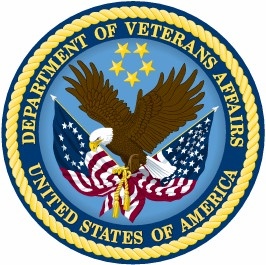 January 2018Version 4.6Department of Veterans AffairsOffice of Information and Technology (OIT)Product DevelopmentRevision HistoryTHIS PAGE INTENTIONALLY LEFT BLANKTable of Contents1	Preface	31.1	Typographical Conventions Used in the Manual	31.2	Command Buttons and Command Icons	41.3	The Traumatic Brain Injury Registry Application	41.4	Purpose of the Manual	51.5	Recommended Users	51.6	Hardware Recommendations	51.7	Related Documents	52	Background	72.1	Project Scope and Objectives	72.2	Traumatic Brain Injury Registry Processes	72.2.1	Overview	72.2.2	Data Receipt and Processing	82.3	Release History	82.3.1	TBI Registry Release 1.0	82.4	Obtaining Software and Documentation	92.5	Documentation on the Intranet	93	Software Overview	133.1	Web-based Application Elements	133.2	Online Help	133.2.1	Browser Help	133.2.2	Application Help	133.2.3	Accessibility Features	143.3	Date of Death and Deceased Check	143.4	Screen Areas and Functions	143.4.1	Banner Area	153.4.2	Tabs (Common Navigation Area)	153.4.3	Breadcrumbs	163.4.4	Left Navigation Bar	163.4.5	Content Area	163.5	User Roles	163.5.1	TBI Administrator	163.5.2	TBI Editor	163.5.3	TBI Read Only	173.5.4	TBI Polytrauma Editor	173.5.5	TBI Polytrauma Read Only	173.5.6	TBI Reporting User National	173.5.7	TBI Reporting User VISN	173.5.8	TBI Reporting User Station	173.5.9	TBI Rehabilitation and Polytrauma Clinicians	183.5.10	TBI Technical Support Administrator	184	Software Details	224.1	Starting the Application	224.2	Logging In	224.3	Default Registry Page	235	TBI Registry Tabs	265.1	Accessing Tasks	265.2	Error and Warning Messages	285.3	TBI Registry Applications	296	Polytrauma Entries Application	346.1	Polytrauma Rehabilitation Center (PRC) Admission and Follow Up	346.2	Polytrauma Transitional Rehabilitation Program (PTRP) Admission and Follow Up	387	Polytrauma Patient Lookup Application	427.1	Polytrauma Patients Lookup	428	User Administration Application	548.1	Role Administration Application	569	About the TBI Interface	669.1	Graphical User Interface (GUI) Conventions	669.1.1	Windows	669.1.2	Pop-up Windows	669.1.3	Windows GUI Elements	66Appendix A.	Standard Web Browser Shortcut Keys	73Appendix B.	VA Approved Internet Browsers	75Appendix C.	Web-based Application Elements	77Appendix D.	Accessibility Features	83Glossary	87List of TablesTable 1 - Typographical Conventions	3Table 2 - Graphical Conventions	3Table 3 - Locations for Documentation Files	9Table 4 - Document File Sets	9Table 5 - Tabs by Role	19Table 6 – Tasks by Role	19Table 7 - Task Categories and Descriptions	27Table 8 - TBI Registry Applications	29Table 9 - Standard Web Browser Shortcut Keys	73Table 10 - Approved Browsers	75Table of FiguresFigure 1 - Screen Areas	15Figure 2 - Internet Explorer	22Figure 3 - My Tasks > Polytrauma > Add New	23Figure 4 - My Tasks and the Left Navigation Panel	26Figure 5 - Destination Address Shows Availability	27Figure 6  – No Task Available	28Figure 7 - Data Errors Message	28Figure 8 -Navigating Away from Page	29Figure 9 - Navigating through the TBI Registry Applications	30Figure 10 PRC Admission/Follow-Up 1 of 5	34Figure 11 PRC Admission/Follow-up 2 of 5	35Figure 12 PRC Admission/Follow Up 3 of 5	36Figure 13 - PRC Admissions/Follow Up 4 of 5	37Figure 14 PRC Admissions/Follow Up 5 of 5	38Figure 15 Adding a New Patient Admission/Follow-Up to the Polytrauma Transitional Rehabilitation Program (PTRP)	39Figure 16 PTRP and MPAI Questions	40Figure 17 - New Polytrauma Patient Screen	42Figure 18 - Polytrauma Patients Lookup Screen	43Figure 19 - Polytrauma Patients Search Results Screen	44Figure 20 - Polytrauma Results Panel, No Records	45Figure 21 - Searching for Patients by Time Span	46Figure 22 - Searching for Patients Over Time Span	47Figure 23 - Searching for Patients from a Set Date to Present	48Figure 24 - Polytrauma Patient Search by VISN Results	49Figure 25 - Polytrauma Patients Screen Link	50Figure 26 - Administration > List Users Screen	54Figure 27 – List all User Roles	55Figure 28 - Edit Users IDs Screen	55Figure 29 - Add New User Screen	56Figure 30 - Polytrauma View/Edit Users Screen	56Figure 31 - Edit Roles Screen	57Figure 32 - Edit Roles Screen (Part 2)	57Figure 33 - Edit Roles Screen (Part 3)	57Figure 34 - Edit Roles Screen (Part 4)	58Figure 35 - Edit Roles Screen (Part 5)	58Figure 36 - TBI Edit User Roles (Read Only User Role)	59Figure 37 - Assigning VISN Access Screen	59Figure 38 - TBI Reporting User Station	60Figure 39 - Station Access Screen	61Figure 40 - Role Administration Screen	61Figure 41 - Add New User Screen	62Figure 42 - List All User/Roles Screen	62Figure 43 - Text Box Sample 1	77Figure 44 - Text Box Sample 2	77Figure 45 - Tool Tip for Text Box	78Figure 46 - Dropdown Sample 1	79Figure 47 – Read Only Data Fields	81Figure 48  - Resizing the Browser Screen	84Figure 49 - Turning on StickyKeys	85Figure 50 - Turning on FilterKeys	85Figure 51 - Turning on ToggleKeys	85Figure 52 - Turning on MouseKeys	86Figure 53 - Turning on HighContrast	86THIS PAGE INTENTIONALLY LEFT BLANKIntroductionTHIS PAGE INTENTIONALLY LEFT BLANKPrefaceTypographical Conventions Used in the ManualThroughout this document, the following fonts and other conventions are used:Table 1 - Typographical ConventionsTable 2 - Graphical ConventionsCommand Buttons and Command IconsThe Traumatic Brain Injury Registry ApplicationNote:  Throughout this document, the terms…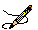 “Registry” and “TBI” both refer to the Traumatic Brain Injury Registry“Traumatic Brain Injury Registry” and the corresponding acronym TBI Registry both refer to the Web-based application (WBA) described in this document.The Traumatic Brain Injury Registry application (TBI Registry) supports the maintenance of local and national registries for clinical and resource tracking of care for such Veterans. The TBI Registry software application allows case managers to identify Veterans who participated in Operation Enduring Freedom (OEF) or Operation Iraqi Freedom (OIF) and who sustained a head injury and thus are potential traumatic brain injury (TBI) patients. The TBI Registry permits the case manager to oversee and track the comprehensive evaluation of these patients. It also provides 17 types of reports used for tracking the evaluation and care of individuals identified as possible TBI candidates.TBI Registry accesses several other Veterans Health Information Systems and Technology Architecture (VistA) files that contain information regarding other diagnoses, prescriptions, surgical procedures, laboratory tests, radiology exams, patient demographics, hospital admissions, and clinical visits. This access allows identified TBI Registry users to take advantage of the wealth of data supported through VistA.Purpose of the ManualThis user manual provides instructions for using the TBI Registry, which has been developed for the Department of Veterans Affairs (VA) in support Veterans who are potential TBI patients.Recommended UsersThe TBI Registry software is designed for use by designated case managers who are responsible for screening and overseeing the records of patients both seen and not seen for the comprehensive TBI evaluation.Hardware RecommendationsPlease see the Registries Installation & Configuration Guide for Web-based Applications (RICG) for hardware recommendations.Related DocumentsThese related documents are available at http://www.va.gov/vdl/application.asp?appid=198.THIS PAGE INTENTIONALLY LEFT BLANKBackgroundThe Veterans Health Administration (VHA) is charged with supporting the Presidential Task Force on Returning Global War on Terror Heroes. The Task Force has stated in the Global War on Terror (GWOT) report (recommendation P-7) that the Department of Veterans Affairs (VA) shall “create a ‘Traumatic Brain Injury’ Surveillance Center and Registry to monitor returning service members who have possibly sustained head injury and thus may potentially have a traumatic brain injury in order to provide early medical intervention.”The Traumatic Brain Injury (TBI) Registry software application collects data on the population of Veterans who participated in Operation Enduring Freedom/Operation Iraqi Freedom (OEF/OIF). These individuals need to be seen within 30 days for a comprehensive TBI evaluation. Each facility can produce local reports (information related to patients evaluated and treated in their system).Project Scope and ObjectivesThis document applies to the TBI Registry project OBS-104-05-01-004. It does not address a broader vision that may apply to a future integration of multiple medical data registries.In the early stages of planning for the TBI Registry, one approach considered a gradual implementation of functionality supporting very basic operations by making temporary modifications to the existing Veterans Health Information Systems and Technology Architecture (VistA) system. These modifications were limited in scope and temporary in nature and as such have been developed as an interim solution. This interim solution is under consideration for delivery. The development of the TBI Registry described in this document describes a more mature product to replace the interim solution.Traumatic Brain Injury Registry ProcessesThe TBI Registry consists of the following applications:Polytrauma Entries Application: Provides a Web-based repository of patients identified as having sustained multiple injuries in the OEF/OIF missions.TBI and Polytrauma Patient Lookup: An application that searches the TBI Registry’s data for available information on patients.TBI Registry User Administration: Provides information about the TBI Registry’s users and management of the system.TBI Role Administration: Provides management and control of access to the system through the use of defined user roles.OverviewBasic data about individuals is provided by the data feed from the VA National Data Systems (NDS). One purpose of TBI Registry is to provide a means of making text data “computable.”  The TBI Registry is not installed on your computer workstation. Rather, TBI Registry runs in a Web browser from a location on the VA intranet. For that reason, TBI Registry is referred to as a “Web-based application” (WBA). If you have already used any program which runs in a Web browser, especially another registry program (like the Embedded Fragments Registry), the TBI Registry will seem familiar to you. Although it is likely that the application will run on many different Web browsers, please see Appendix E for the browsers which have been tested and approved for use with TBI Registry.Note:  This document does not attempt to explain everything about how to operate in the Web browser environment itself; if you need help with using a browser, please contact your supervisor for information about training in browser use.Data Receipt and ProcessingBasic Patient DataWithin the TBI Registry, basic patient information is provided by the “back-end” system and is read only (RO). Since the data feed process is designed to produce a single record for each person, there should not be multiple records for the same person, although that could happen. In the future, a process will be available to allow users to place the record into a “pending” status until the duplicates can be resolved.Release HistorySince this is the first release of the software, there is no past “history” to record here. Future releases will include that history. Changes provided by releases are shown in the following series of tables. Under “Type,” “E” indicates an enhancement, “F” a fix, and “M” a modification. Click on the green links immediately below to jump directly to a specific release.
TBI Registry Release 1.0
Obtaining Software and DocumentationThere are no TBI Registry software distributives. Since TBI Registry is a Web-based application, only a VA-approved Web browser (see the list at Appendix D) and access to the VA intranet is required.
Documentation files are available for downloading from the following Office of Information and Technology Field Offices (OI&T FO) [ANONYMOUS SOFTWARE] directories. File Transfer Protocol (FTP) client software may be useful, although it is possible to download these files using a Web browser as well.Table 3 - Locations for Documentation FilesThe TBI REGISTRY guides and manuals are distributed as the following set of files.Table 4 - Document File SetsDocumentation on the Intranet Documentation for this product, including all of the software manuals, is also available in the HealtheVet section of the VA Software Document Library (VDL). The Defense/Veterans Traumatic Brain Injury Registry documentation may be found at http://www.va.gov/vdl/application.asp?appid=198.THIS PAGE INTENTIONALLY LEFT BLANKAbout the ApplicationTHIS PAGE INTENTIONALLY LEFT BLANKSoftware OverviewWeb-based Application ElementsThis is a Web-based application; see Appendix D for a description of typical Web-based application (WBA) elements.Online HelpTwo kinds of online help are or will be available: help for using the browser itself, and help for TBI Registry.Browser HelpIf you have little or no familiarity with the browser environment, information can be found by accessing the browser’s Help file. Depending on the browser you are using and the way it may have been customized, the following methods may be used:Application Help  This feature is not available for Build 1; accordingly, the material in this section has been “grayed out.”  When online help is available, this document will be revised. In Build 1, if you see and click on the TBI Registry help icon, you will see only a “placeholder” Web page.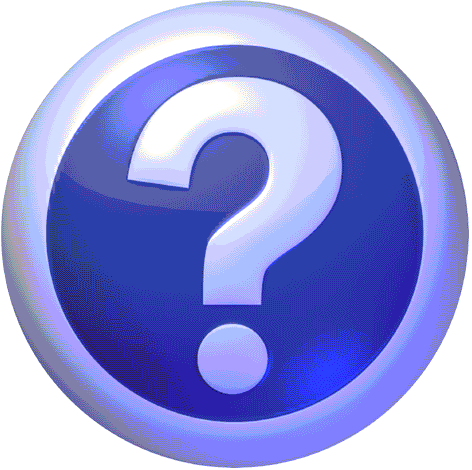 The Help icon, available on every screen of the application, opens the TBI Registry online help file. In most cases, the help offered will be specific to the topic or screen that you were viewing when you clicked the icon. In some cases, however, a specific help topic may not be available, in which case you will see the table of contents for the help file. From that point, you may browse and search for more specific help. The online help file is contained in a series of Web pages.Note:  Since TBI Registry is not a “desktop” application (that is, it does not reside on your computer desktop), pressing < F1 > will not open TBI Registry help. Instead, it will open help for the browser that you are using. Accessibility FeaturesStandard Web browser keyboard shortcuts and application design elements help to make TBI Registry accessible to a wide range of users, including those with limited dexterity, low vision, or other disabilities.
  For a complete list of keyboard shortcuts, see Appendix A.  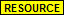  For more information about accessibility features, see Appendix D.  Date of Death and Deceased CheckSome Registry programs perform “deceased checks” of files for each patient in the local registry to validate whether or not the patient is deceased. Although TBI Registry does not perform such a check, it does capture the Date of Death, if that information is entered in the source files. This is particularly true of the files for the polytrauma application. For the referral to be sent to TBI Registry, the patient is screened via the two OEF/OIF clinical reminders in VistA. However unlikely it is that a new referral would be received for a deceased patient there is nothing in the system presently to prevent such a record from being edited. Screen Areas and FunctionsWhile there are some differences in screen appearance from one task area to another, the general layout is as shown below;  indicate the parts of the screen. Please take a few moments to familiarize yourself with the various screen areas before you begin.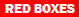 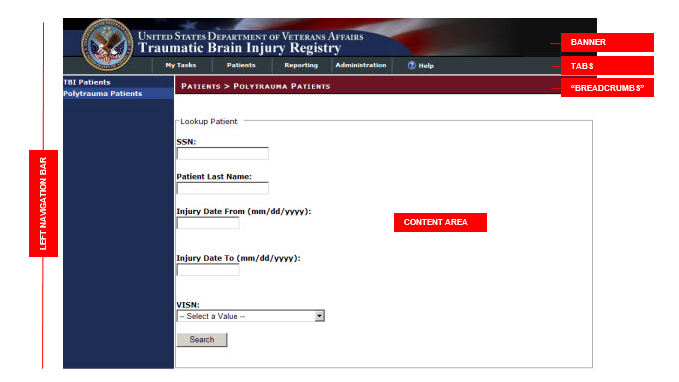 Figure 1 - Screen AreasBanner AreaAcross the top of the screen is the BANNER AREA. It displays the VA logo and the registry name.Tabs (Common Navigation Area)The TABS immediately below the application title provide a COMMON NAVIGATION AREA that you will see in all registry programs. These elements allow you to select the type of task to be performed. For more information a list of tasks assigned to you (depending on your role) is available in Table 6 – Tasks by RoleMy Tasks:  To see a list of tasks assigned to you.Patients:  To view and edit patient records.Administration:  To create user accounts and assign roles. This tab is only visible to people who have administrative credentials.Breadcrumbs
Note the so-called   “BREADCRUMBS”   below the tabs (showing, in this case, PATIENTS > POLYTRAUMA  PATIENTS); this shows you where you are within the application, how you got there, and the current page's logical parent pages in the information hierarchy.
Left Navigation Bar
Once a TAB is selected, the available tasks for that tab are displayed in the LEFT NAVIGATION BAR   at the far left of the screen.Content AreaThe CONTENT AREA  contains a number of Web parts, specific to the registry and specific to which common navigation item was selected. Example: In TBI Registry, this screen could show a list of patients. The contents of this area will change depending on which task you have selected. In some cases, the area expands to allow display room for more information, and the   LEFT NAVIGATION BAR   temporarily disappears.User RolesYour ability to use various features of TBI Registry will depend upon your assigned role. Some choices will not be available to you if your role does not call for that particular task. You may be assigned more than one role. Roles are assigned by the TBI Administrator. The available roles are described in the following sections.
TBI Administrator
As a TBI Administer, you have “super-user” access and you can perform the following activities:Edit all polytrauma entriesAccess the administration section of the Registry and create, edit, and delete user permissionsTBI EditorAs a TBI Editor, you can perform the following activities:Edit polytrauma referral records that are mapped to VISN/stations assigned to the user for their role.TBI Read OnlyAs a TBI Read Only user, you can perform the following activities:Open polytrauma referrals (in read only mode) that are mapped to VISNs/stations assigned to the user for their role.TBI Polytrauma EditorAs a TBI Polytrauma Editor, you can perform the following activities:Edit polytrauma referral records that are mapped to VISN/stations assigned to the user for their role.TBI Polytrauma Read OnlyAs a TBI Polytrauma Read Only user, you can perform the following activities:Open polytrauma referrals (in read only mode) that are mapped to VISNs/stations assigned to the user for their role.TBI Reporting User NationalUsers provided this role can generate reports where all facility information will included in the report results.TBI Reporting User VISNUsers provided this role can generate reports where only facility information for a specific Veterans Integrated Service Network (VISN) will included in the report results.TBI Reporting User StationUsers provided this role can generate reports where facility information for only a station will included in the report results.TBI Rehabilitation and Polytrauma CliniciansUsers assigned this role will have the appropriate permissions for running the TBI Instrument reports.TBI Technical Support AdministratorUsers assigned this role will have the appropriate permissions to provide only technical site support.Table 5 - Tabs by RoleTable 6 – Tasks by RoleSoftware DetailsStarting the ApplicationTo start TBI Registry, follow these steps:Make sure that you are logged on to Windows and the VA network using the appropriate identity.  Open your Web browser. The browser opens the site that you have designated as your home page. Note: At this time TBI no longer supports FireFox as a browser. 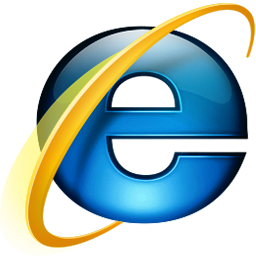 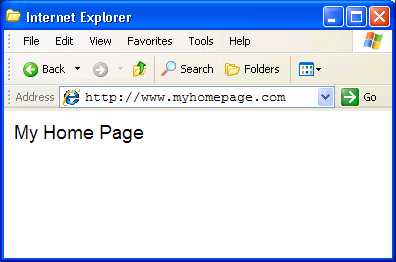 Figure 2 - Internet ExplorerIn the address bar, enter the Web address of the application page, which will be provided to you when you are designated as an authorized user.Logging InMany registry-associated programs, including TBI Registry, use Windows authentication provided by Active Directory (AD). Your user identity is detected at the time of initial login to the VA network, so a separate login or authentication is not required to run TBI Registry. Security messages will advise you if you are not logged in, have insufficient privileges, etc. This means that if you are already logged into your usual domain, the Web page which provides TBI Registry should load automatically without challenge. You should be able to open your Web browser, enter the URL, and see TBI Registry run automatically.If you are logged in and you see either of the two “challenge” pop-up windows, or have other questions related to AD, please contact your Information Resources Management (IRM) for assistance.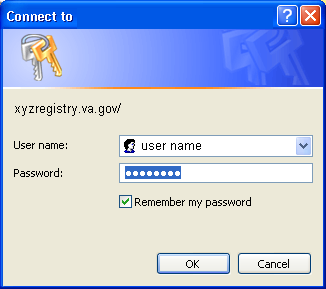 The authentication of your TBI Registry role(s), and your privileges, takes place behind the scenes. Following successful authentication, you will be re-directed to TBI Registry.Default Registry PageYour default Registry page opens. For most TBI Registry users, this will be some variant of the My Tasks screen:
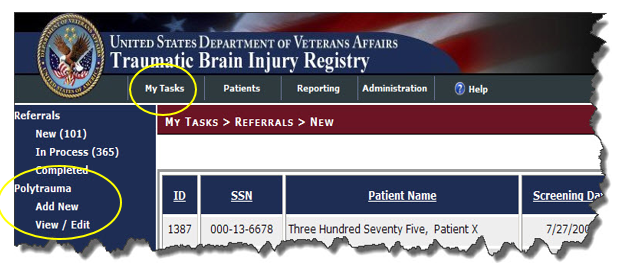 Figure 3 - My Tasks > Polytrauma > Add NewAt the top are the VA logo, title, search function, and TABS (My Tasks, Patients, Reporting, and Administration). The tabs shown/available will depend upon your role. The first available task for the My Tasks tab is automatically selected, based on your role. Note that the breadcrumb trail shows where you are:  My Tasks > Referrals > New.  My Tasks:  Displays any tasks assigned to you.Patients:  Allows you to search for a patient already in the Registry, view and edit patient records. Administration:  Permits you to assign users and user roles; view and sort user/role lists; view and edit user records. THIS PAGE INTENTIONALLY LEFT BLANKTBI Registry TabsAccessing TasksTo understand how the various tasks associated with TBI Registry are performed, it’s necessary to discuss the TBI Registry tabs. The TBI Registry uses the tabs as task-oriented viewers. Tasks available to you are shown on the left navigation panel, based on the role(s) you have been assigned. Figure 3 shows the tasks available for some roles under the My Tasks tab.Figure 4 - My Tasks and the Left Navigation PanelOn your user screen, you will see all the tasks associated with that tab–– but not all of them may be available to you. Availability depends on your assigned role. Contact your supervisor or the TBI Registry Administrator for questions about your role.Table 7 - Task Categories and DescriptionsWhen you “hover” your mouse pointer over a tab or task that is available to you, a Web address (URL) will appear at the bottom of your browser window, just above the Windows [Start] button. If the task is not available, the destination address will not appear, indicating that you do not have access to that task. 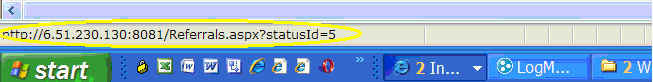 Figure 5 - Destination Address Shows Availability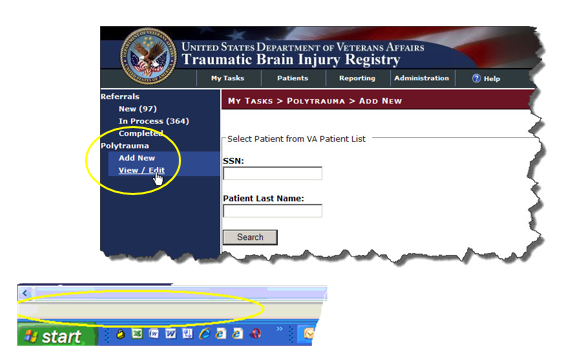 Figure 6  – No Task AvailableNote:  The tasks available in the LEFT NAVIGATION BAR will only include those assigned to your role(s). See Table 6 for tasks available for each role. Also see Table 7 for a listing of all polytrauma tasks.Error and Warning MessagesIf required data elements are not entered on a TBI Registry data entry screen, you will see a popup error message like this one: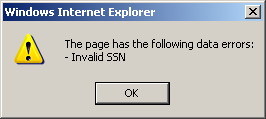 Figure 7 - Data Errors MessageIf you try to navigate away from a screen without saving or otherwise completing the screen, you will see this popup warning:
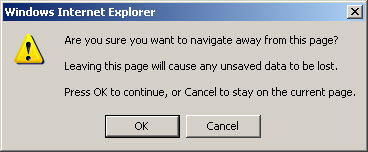 Figure 8 -Navigating Away from PageTBI Registry ApplicationsThe TBI Registry consists of the following applications:Table 8 - TBI Registry ApplicationsDepending on your role(s), you’ll have access to certain applications. To select an application click on a tab located immediately below the TBI Registry banner. Once a tab is selected, the available applications for that tab are displayed in the Task Bar at the far left of the screen. You can navigate through an application by observing the “breadcrumbs” located directly underneath the tabs. The breadcrumbs show you the forward path you’ve selected.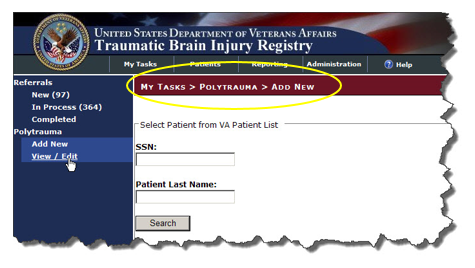 Figure 9 - Navigating through the TBI Registry ApplicationsTHIS PAGE INTENTIONALLY LEFT BLANKPart C.	Using the Polytrauma Entries ApplicationTHIS PAGE INTENTIONALLY LEFT BLANKPolytrauma Entries ApplicationThe Polytrauma Entries application allows the case manager to track patients with multiple injuries. These injuries may be multiple traumatic brain injuries or injuries elsewhere on the body that are not traumatic brain injuries. There are no reporting options for this application. It is designed simply to track Veterans with multiple traumas.Polytrauma Rehabilitation Center (PRC) Admission and Follow UpTo begin, click on the tab “My Tasks” and then on the link “Add New.” Select PRC as the Type of Entry. Select Admission or Follow Up as the Type of Submission. Enter the patient’s Social Security Number (SSN) and the patient’s First Name and Last Name (see Error! Not a valid bookmark self-reference.).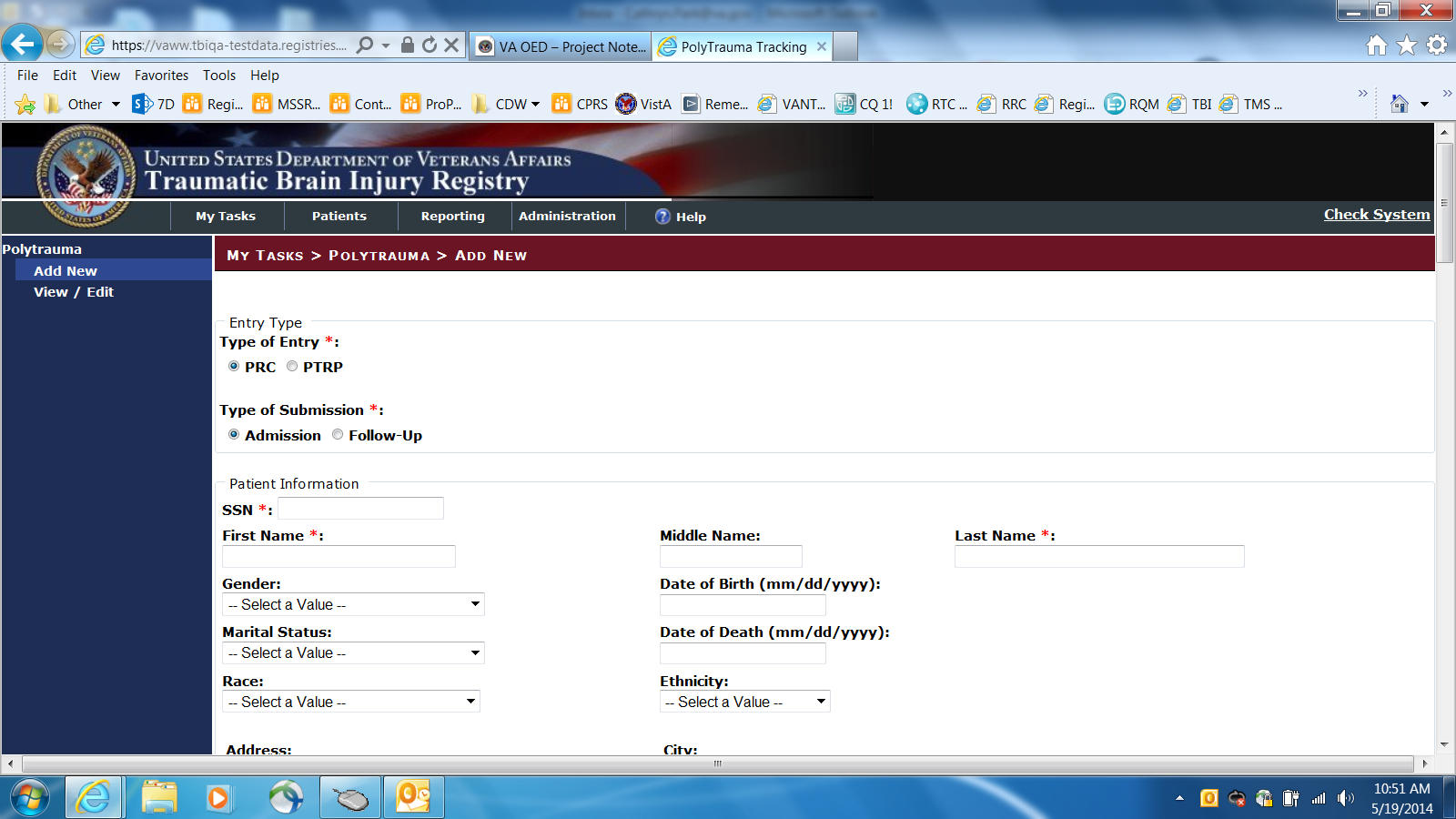 Figure 10 PRC Admission/Follow-Up 1 of 5Continue to fill in the following fields: Address Line 1, Address Line 2, City, County, State, Country, Postal Code, Home Phone, E-mail Address, Home Veterans Affairs Medical Center (VAMC), Military Service Branch, Military Duty Status, and Military Discharge Status (see Figure 10).Continue to fill in the following fields: Military Service Branch, Military Duty Status at Admission, Military Status at Discharge, and Polytrauma VAMC. Additional tracking information includes the Military Treatment Facility (MTF)/ Referral source.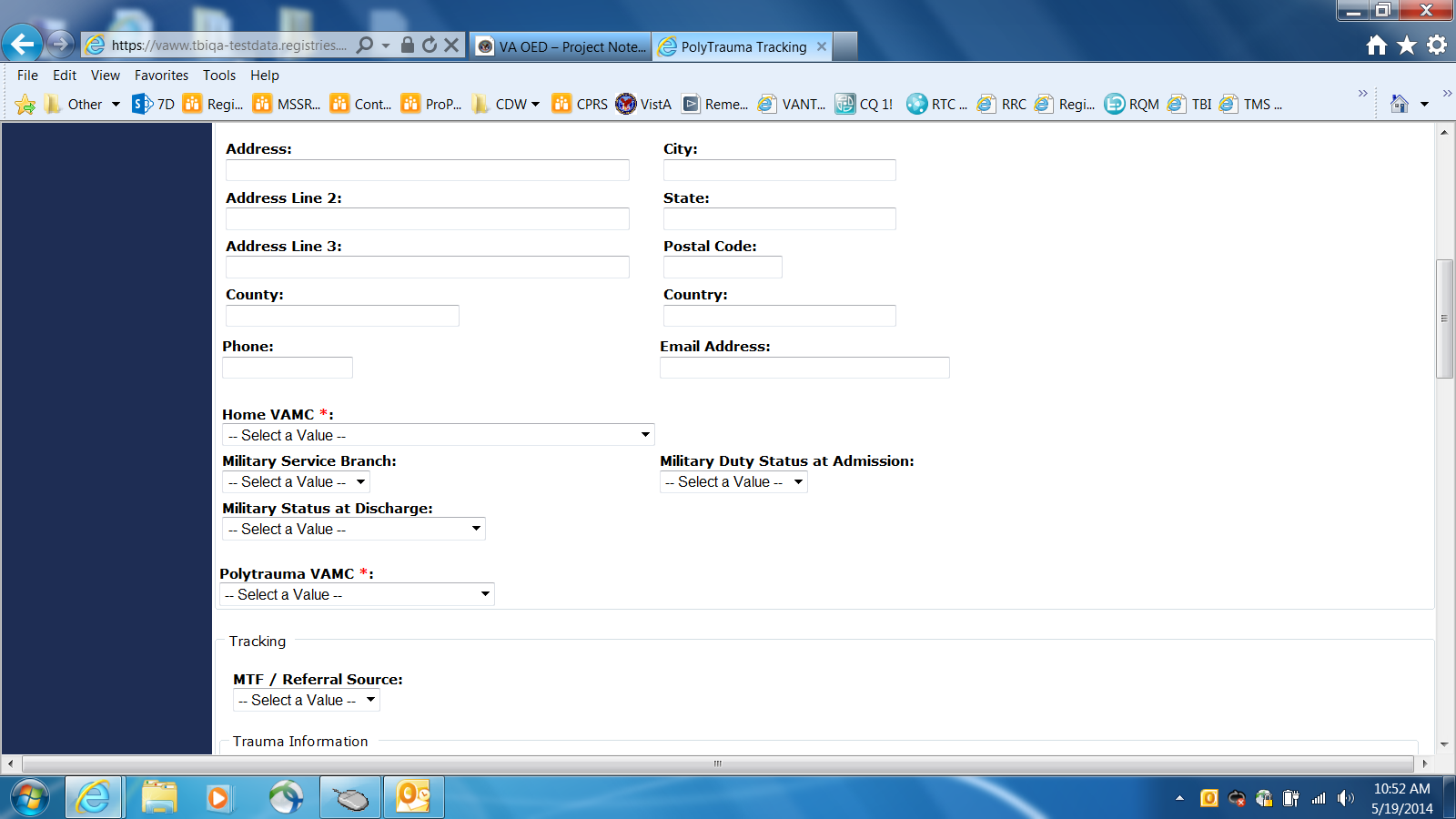 Figure 11 PRC Admission/Follow-up 2 of 5Additional tracking information includes including Injury Date, Injury Geographic Location, Blast Injury, Vehicle Injury, Bullet Injury, Physical Assault, Other Injury, and Other Injury Description. These fields have drop-down lists for you to select a value. The Date fields allow you to enter the date in the dd/mm/yyyy format or you can click on the calendar icon and select a date from the calendar that displays (see Figure 11). Beneath that is another group of check boxes under Injury Details. These include: Brain Injury, Eye Injury/Visual Impairment, Soft Tissue/Orthopedic Injuries, Nerve Injuries, Burns, Amputation, Gastro-Intestinal/Bowel, Cardiovascular Injury, Infection, Fractures, Wounds/Shrapnel, Ear Injury/Hearing, Lung Injuries, Behavioral Health Conditions, Spinal Cord Injury, Internal Organ/Other, Pain, and Other (see Figure 11).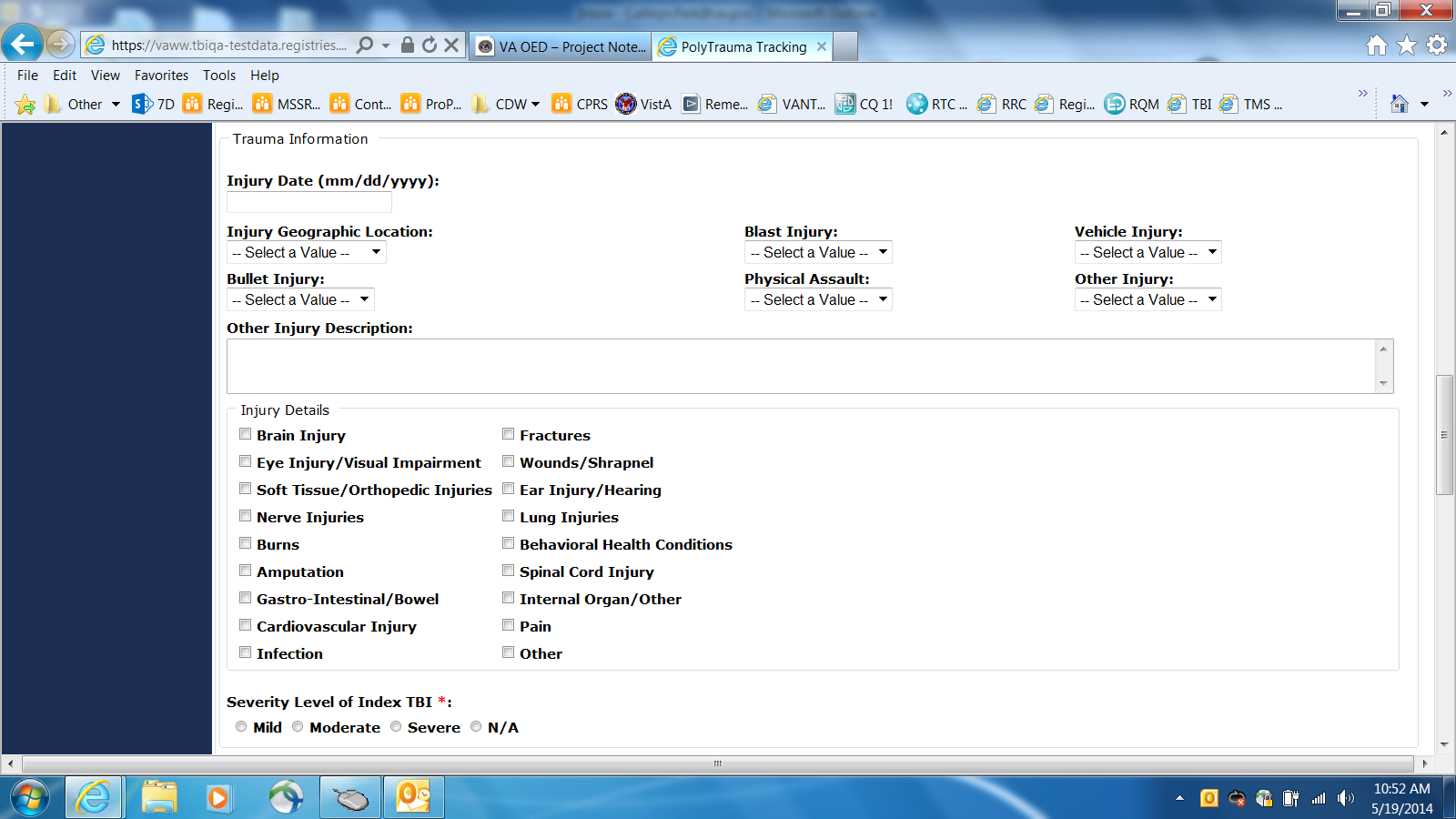 Figure 12 PRC Admission/Follow Up 3 of 5In the Treatment section the Detailed Emerging Consciousness Etiology field is a drop-down list of possibilities. Other fields in this section includes: Date of Injury Resulting in Disorder off Consciousness, Date Patient Emerged, JFK Coma Recovery Scale, Genito-Urinary Injuries. Enter values in the Admission FIM Code, the Admission Date, the FRG Code, the Number of Days off unit, the Discharge FIM Code, and the Rehab Discharge Date fields. The Date fields allow you to input the date in the dd/mm/yyyy format or you can click on the calendar icon and select a date from the calendar that displays (see Figure 12).Note: An FIM Code is a scoring mechanism used to indicate the degree of a Veteran’s injuries. The smaller the score, the worse the injury. FIM codes are established for all the various regions of the body.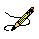 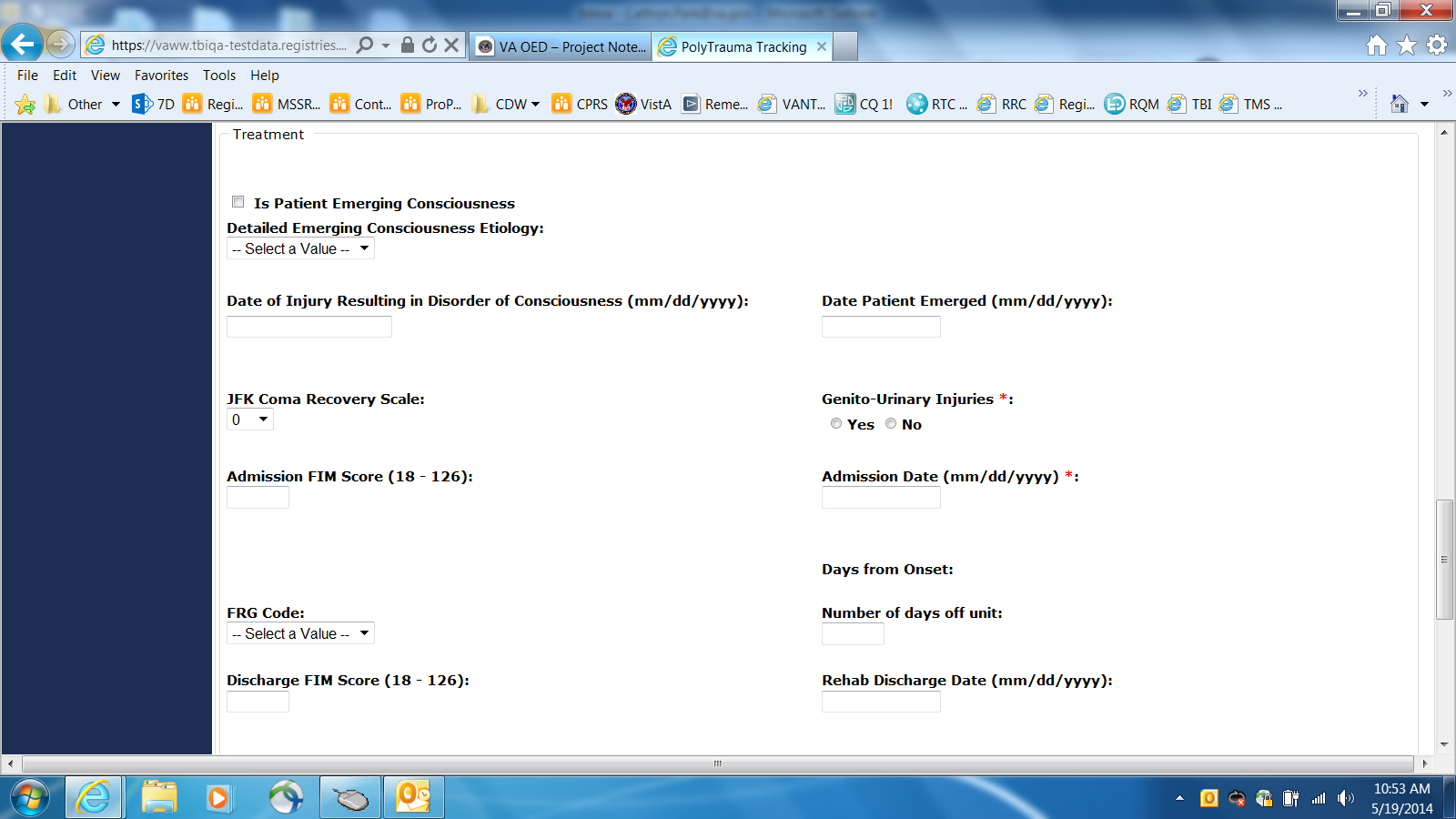 Figure 13 - PRC Admissions/Follow Up 4 of 5Note: The discharge date can be the current date, if applicable or a date in the past (if the case manager is catching up on the records).The Discharge To field is a drop down list of possibilities. Make a selection from this field. There is another group of check boxes under Follow Up Clinical Needs. The follow-up Clinical Needs section of the graphical user interface (GUI) requires the case manager to select from the following check boxes:OrthoNeurologyPsychiatryOTIPTSLPCommunity Re-entryVR&E AssessmentOtherThen there is a Follow-up Site Description text field where notations can be entered. Finally, the editable text fields of the Follow-up Provider Information section of the GUI are:Follow-up Polytrauma Case Manager LocationPhoneEmailThen the case manager can click the Save button to save the edits or click the Close button to close without saving the changes (see Figure 13).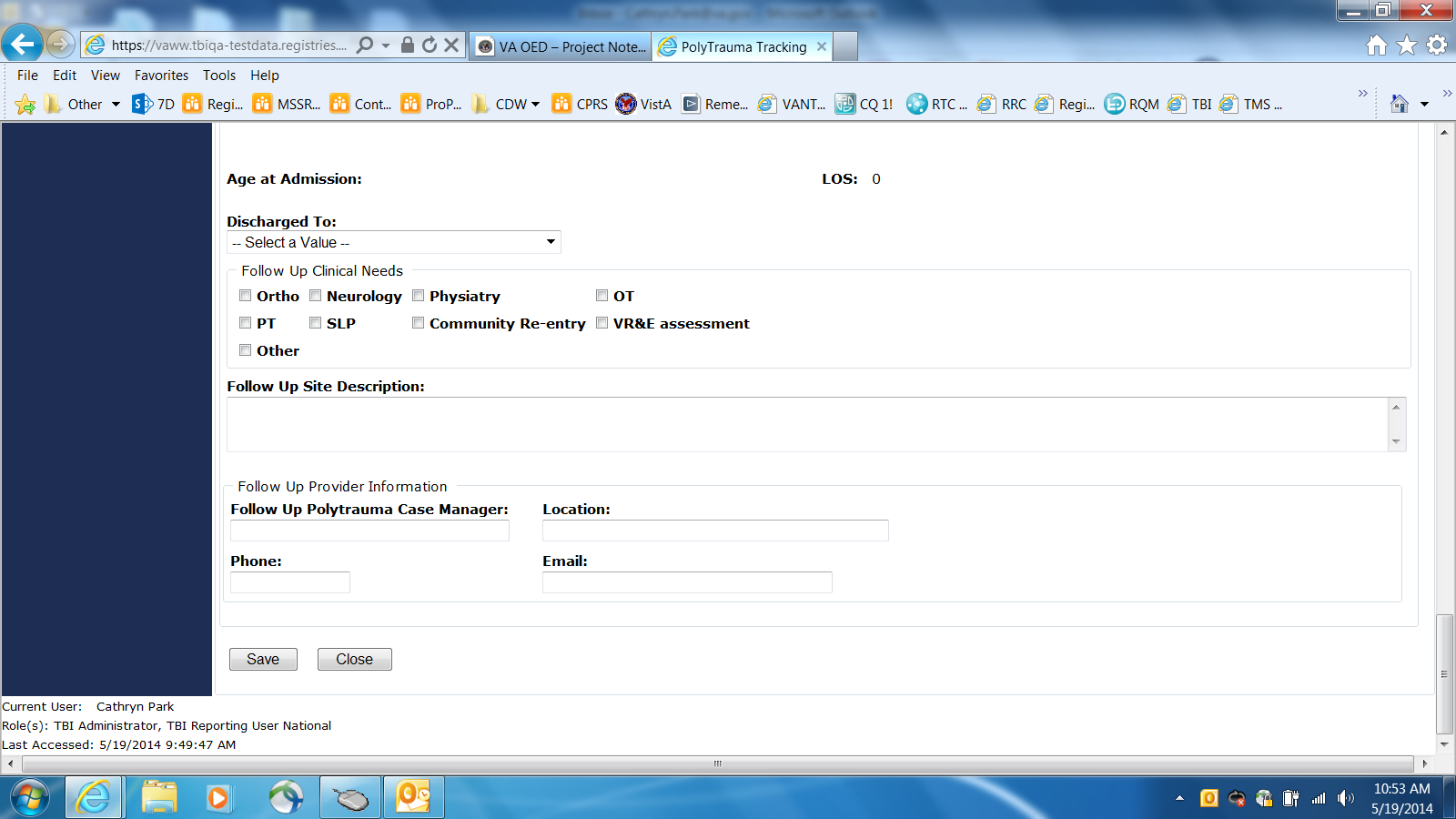 Figure 14 PRC Admissions/Follow Up 5 of 5Polytrauma Transitional Rehabilitation Program (PTRP) Admission and Follow UpTo begin, click on the tab “My Tasks” and then on the link “Add New.” Select PTRP as the Type of Entry. Select Admission or Follow Up as the Type of Submission. Enter the patient’s Social Security Number (SSN) and the patient’s First Name and Last Name (see Figure 13).Continue to fill in the following fields: Address Line 1, Address Line 2, City, County, State, Country, Postal Code, Home Phone, E-mail Address, Home Veterans Affairs Medical Center (VAMC), Military Service Branch, Military Duty Status, and Military Discharge Status, and Polytrauma VAMC (see Figure 13).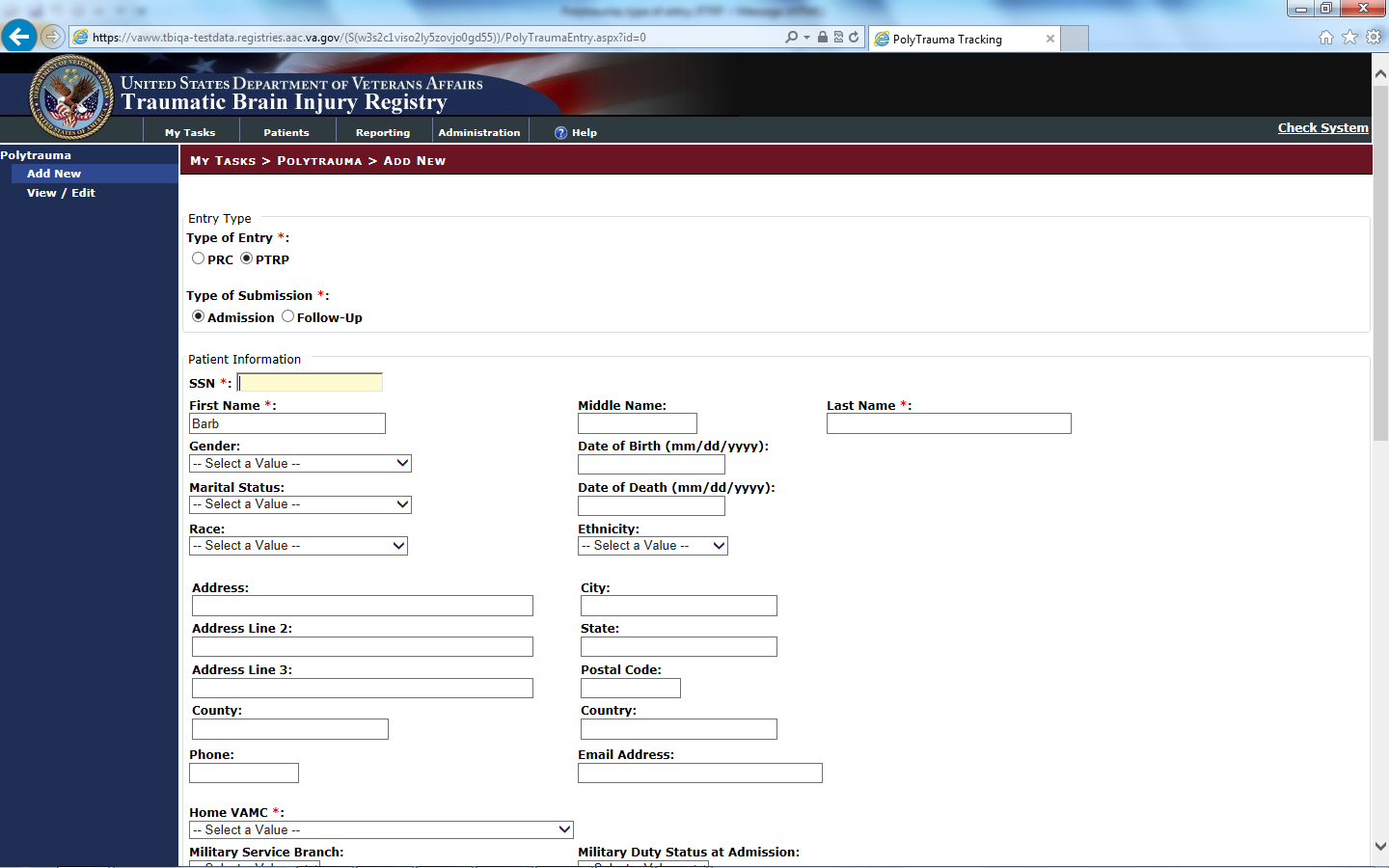 Figure 15 Adding a New Patient Admission/Follow-Up to the Polytrauma Transitional Rehabilitation Program (PTRP)Beneath that is the PTRP section. Select the Program. Continue to fill in the other fields which includes the following: Preinjury Primary Person Living With, Preinjury Residence, Primary Preinjury Employment Status, Secondary Preinjury Employment Status.Then enter the MPAI for Abilities, Adjustment, Participation, and Total. Make a selection from the radio buttons for MPAI Question 26 Residence and MPAI Question 26 Discharge. Then enter values for Satisfaction with Life (Admissions), Satisfaction with Life (Discharge), and Participation Assessment with Recombined Tools (PART), Primary Person Living with (Discharge), and Residence (Discharge) (see Figure 14). 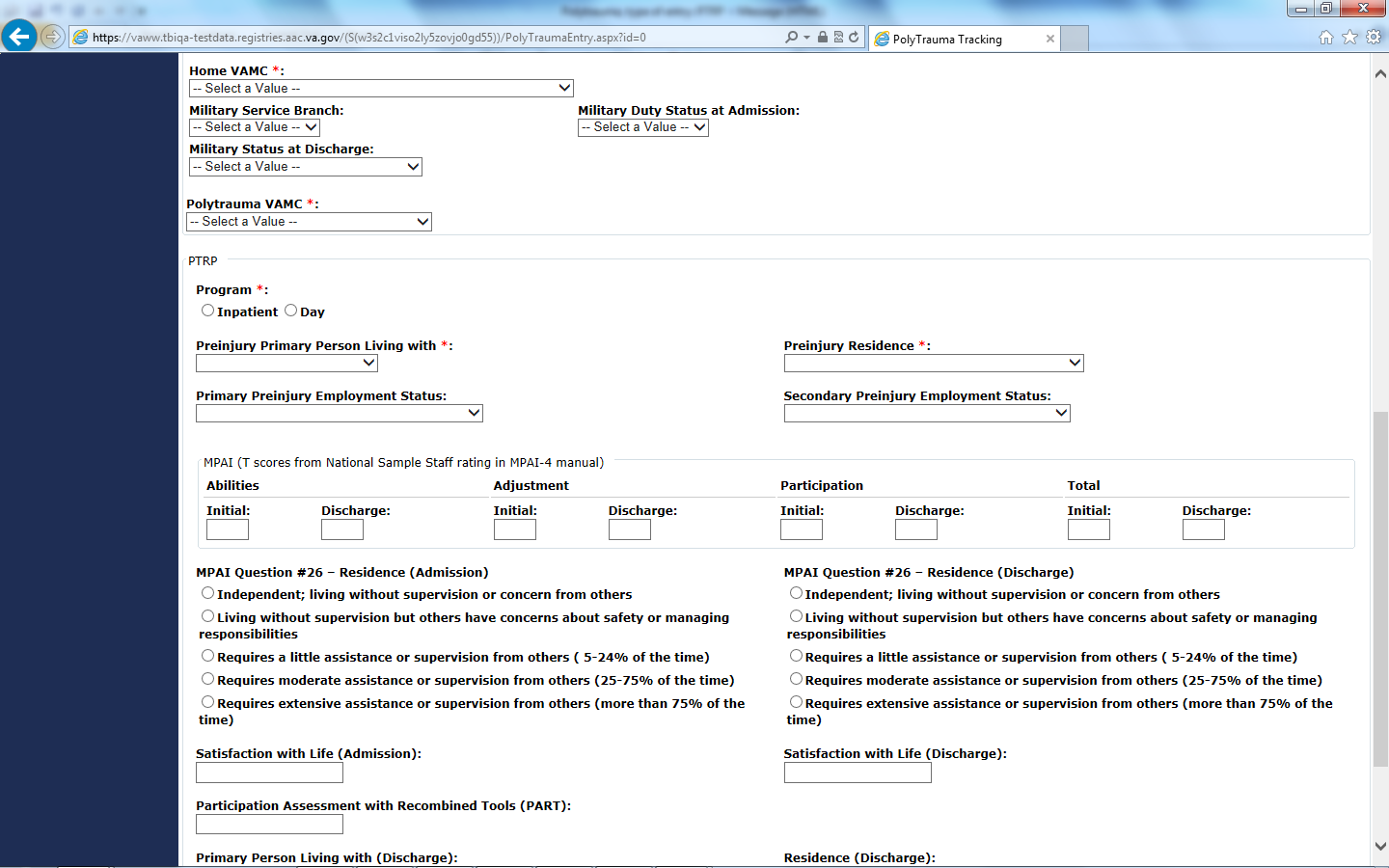 Figure 16 PTRP and MPAI QuestionsTHIS PAGE INTENTIONALLY LEFT BLANKPolytrauma Patient Lookup ApplicationTo protect the privacy of TBI Registry patients, both actual Social Security Numbers (SSNs) and stand-in (called PseudoSSNs) numbers are used in TBI Registry applications. PseudoSSNs are identified by the use of three zeros for the first three numbers of the nine-digit SSN (for example: 000-03-2857) or the use of the letter “P” (for “Pseudo”) as a suffix of a SSN (for example: 242-59-9250P).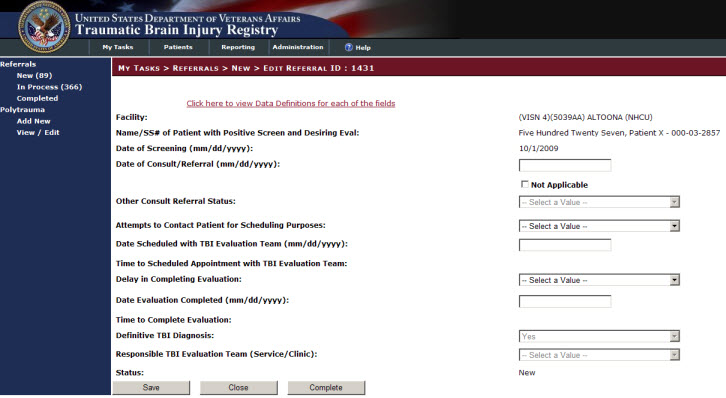 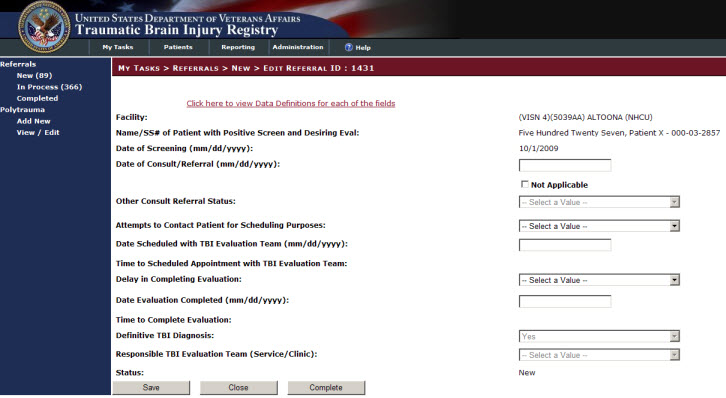 Figure 17 - New Polytrauma Patient ScreenPolytrauma Patients LookupTo create a search of the Registry for polytrauma patients:
Click the Patients tab to open the PATIENTS > TBI PATIENTS screen.
Navigate to the PATIENTS > POLYTRAUMA PATIENTS screen by clicking the item, “Polytrauma Patients” located in the Left Navigation Bar (see Figure 18).
The task, Polytrauma Patients, is highlighted by a light blue box.
You can initiate a search for a patient by providing either the patient’s Social Security Number (SSN) or PseudSSN or their last name. You can also search for patients by their date of injury or by VISN.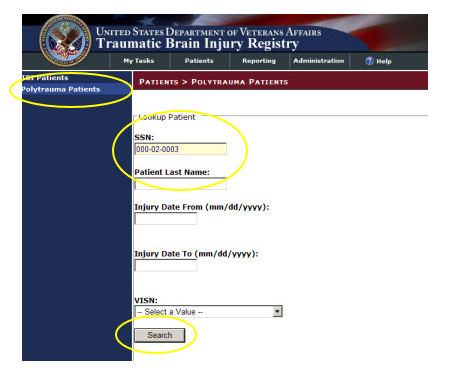 Figure 18 - Polytrauma Patients Lookup ScreenPlace the cursor in the labeled text box and type the patient’s SSN (or PseudoSSN) or last name in the appropriate text box (see Figure 18).When entering the SSN or Pseudo SSN of a patient, you can enter numbers in the text box with or without hyphens, for example: 000020003 or 000-02-0003. Both formats are accepted by the application.
Click the Search button located at the bottom of the screen (see Figure 18). 
If the search is successful, you can view the patient’s SSN (or PseudoSSN), first and last name, the Polytrauma Center the patient visited, the injury date, and the admission date in the results panel located at the bottom of the screen (See Figure 19).
If no information for the SSN (or PseudoSSN) or Patient Last Name is located, the results panel displays the message, “No Records” (see Figure 20).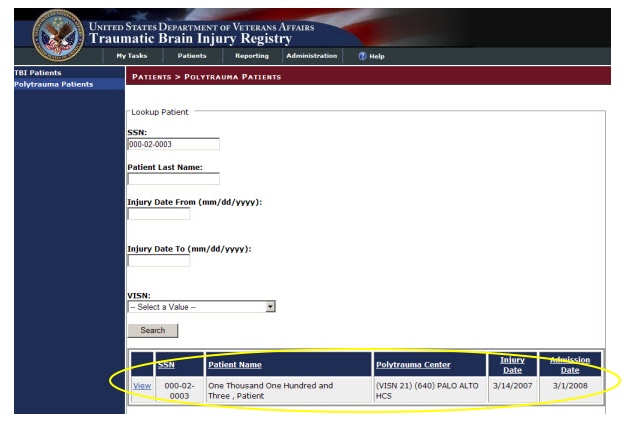 Figure 19 - Polytrauma Patients Search Results Screen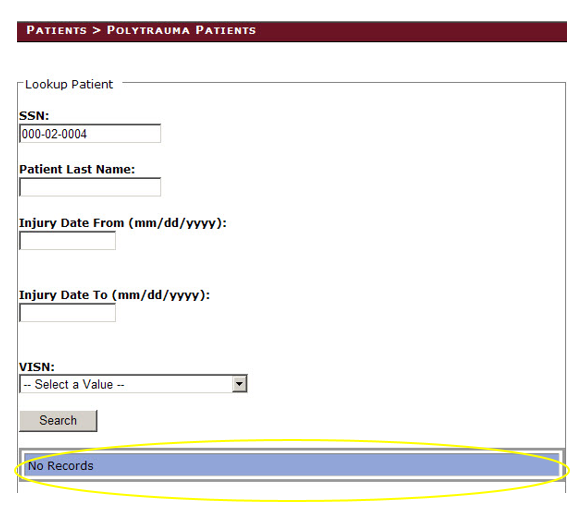 Figure 20 - Polytrauma Results Panel, No RecordsIf you are looking for patients who were screened during a certain time span, you can enter a time span in the text boxes labeled Injury Date From (mm/dd/yyyy) and Injury Date To (mm/dd/yyyy).Type a time span of days, months, or years in the appropriate text boxes.
Click the Search button located at the bottom of the screen.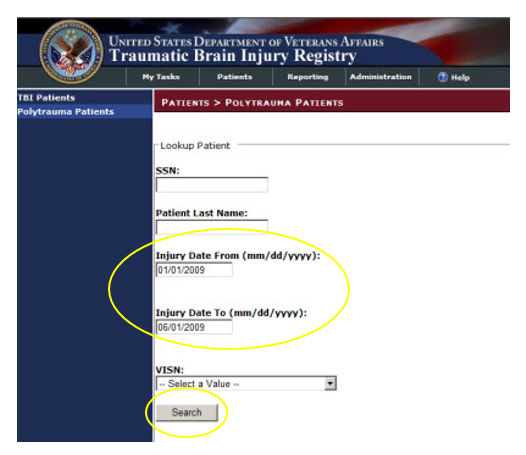 Figure 21 - Searching for Patients by Time SpanIf the search locates patient data, you can view this data in the results panel located at the bottom of the screen (see Figure 22).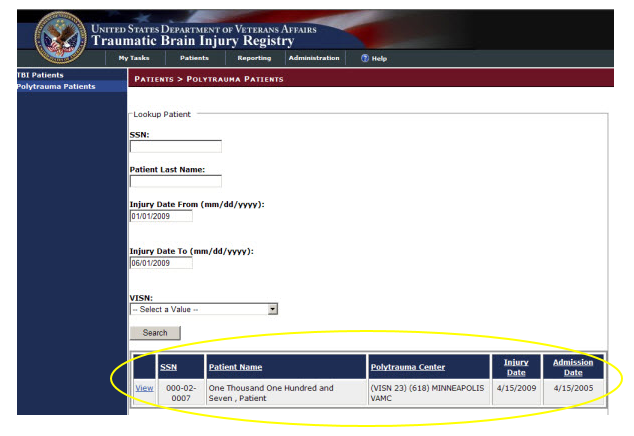 Figure 22 - Searching for Patients Over Time SpanIf you enter in a date in the “Screening Date From (mm/dd/yyyy)” text box, but leave the “Screening Date To (mm/dd/yyyy)” text box empty, the application will search for all records from the Screening Date From value to the present day (see Figure 23).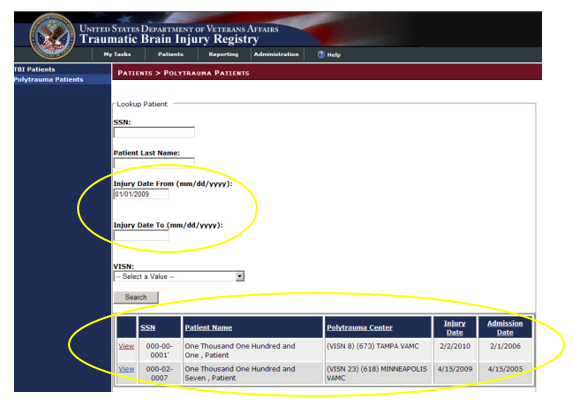 Figure 23 - Searching for Patients from a Set Date to PresentYou can also search for patients by individual VISNs. The VISNs available to you in the drop-down list will depend on your role and access privileges. You can only select one VISN at a time.Click the arrow located on the right side of the drop-down list to view the VISN list’s choices.Click a value in the drop-down lists to select it and then click the Search button.The results panel at the bottom of the screen will display the results of your search.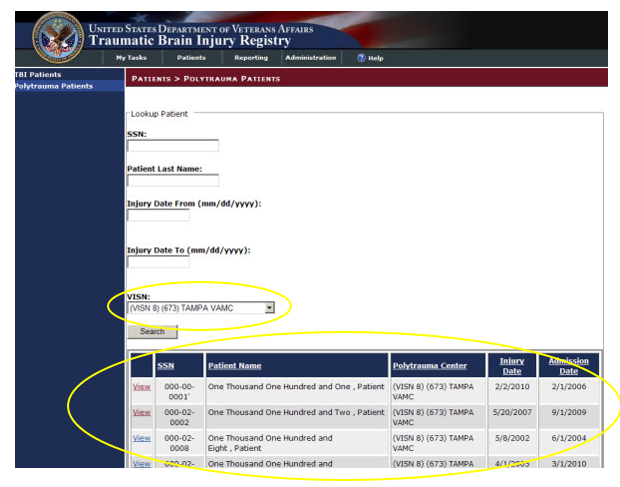 Figure 24 - Polytrauma Patient Search by VISN ResultsOnce you have located a patient using the features of the Patients > Polytrauma Patients screen and have the results of your search displayed in the Lookup Patient panel, you can view additional information on the patient and edit the patient’s referral by using the following step.Click the View box located on the extreme left of the results panel to view the Patient ID screen (see Figure 25).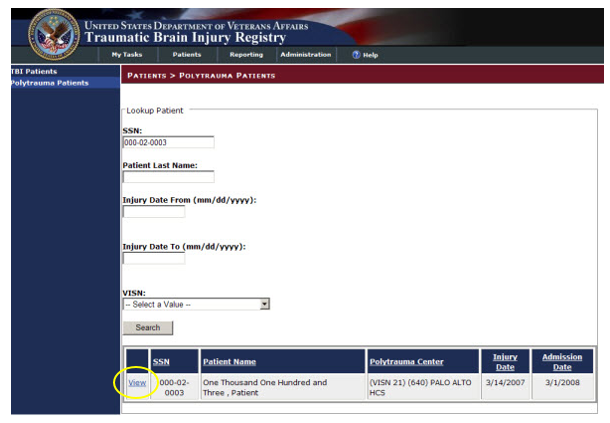 Figure 25 - Polytrauma Patients Screen LinkIf your role allows access to the Polytrauma Edit task, this step will take you to the My Tasks > Polytrauma > Edit Tracking Item ID: screen.THIS PAGE INTENTIONALLY LEFT BLANKPart D.	Using the User Administration ApplicationTHIS PAGE INTENTIONALLY LEFT BLANKUser Administration ApplicationThe User Administration Application allows an administrator to view, edit, and sort user roles. The administrator is a global role that is not specific to any facility.At Administration > List Users, a list displays on the GUI. The NT Usernames and names have been removed from the image for security purposes.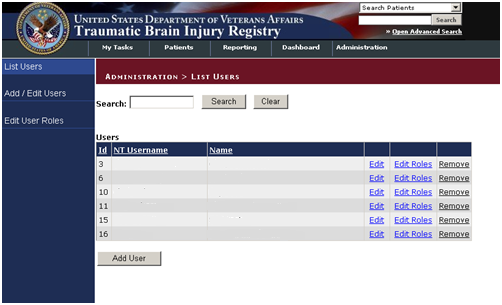 Figure 26 - Administration > List Users ScreenYou can download the list to Excel using the “Download to Excel” button at the bottom of the List All User/Roles screen.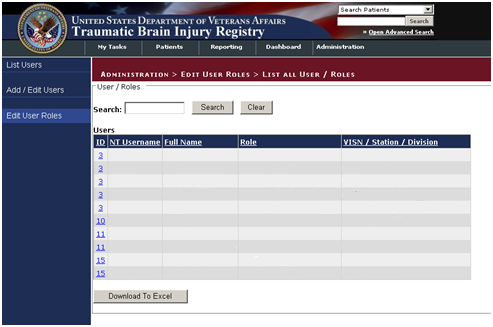 Figure 27 – List all User RolesYou can also select Edit User ID to make edits to User IDs. The editable fields are text fields.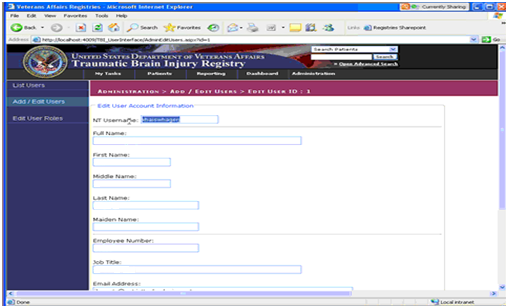 Figure 28 - Edit Users IDs ScreenRole Administration ApplicationThe Role Administration Application allows the administrator to select Edit User Roles and then complete fields on the GUI to edit the user’s roles.First go to Administration > Add/Edit Users > Add New User to add a new user.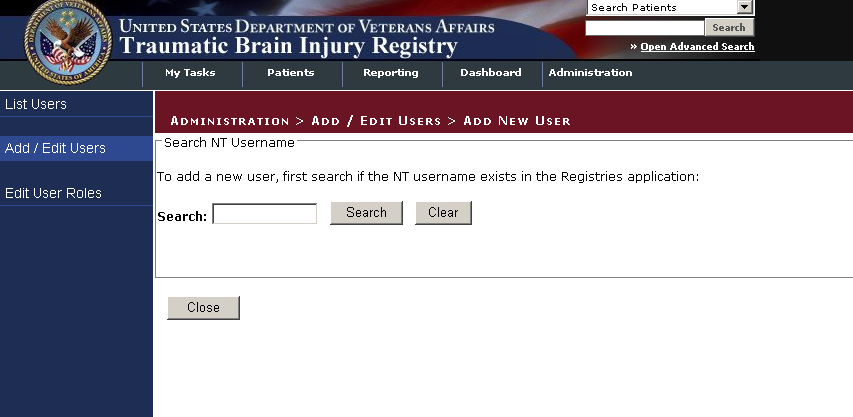 Figure 29 - Add New User ScreenGo to the Edit User Roles Information to edit the user’s roles.Once a veteran’s information is entered in the Polytrauma Application, those records can be viewed and edited. To do this, go to My Tasks > Polytrauma > View / Edit.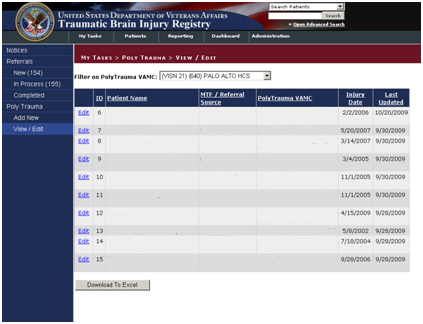 Figure 30 - Polytrauma View/Edit Users ScreenRoles can be edited using the drop-down lists and check boxes provided. The editable fields in the Roles section of the GUI are:TBI Administrator (drop-down list with VISN Access)TBI Polytrauma Editor (drop-down list with VISN Access)TBI Polytrauma Read Only (drop-down list with VISN Access)Click Save to save the changes or click Close to close the GUI without saving.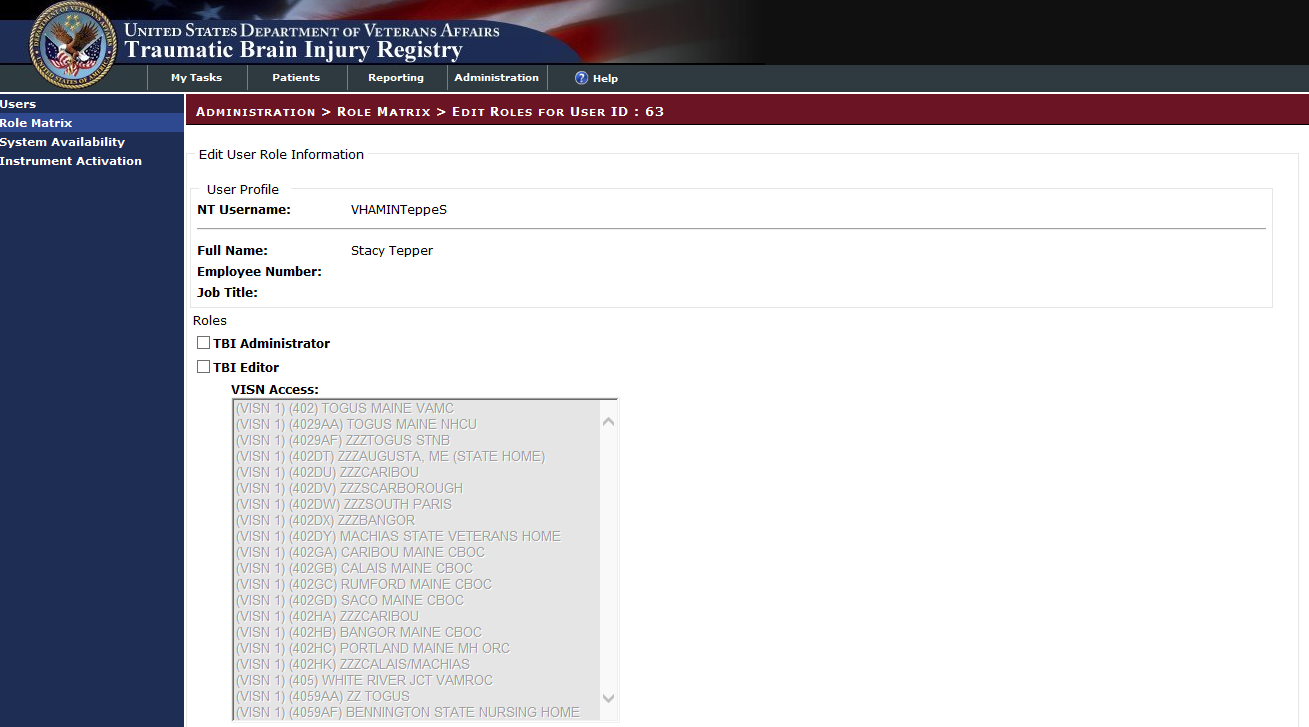 Figure 31 - Edit Roles Screen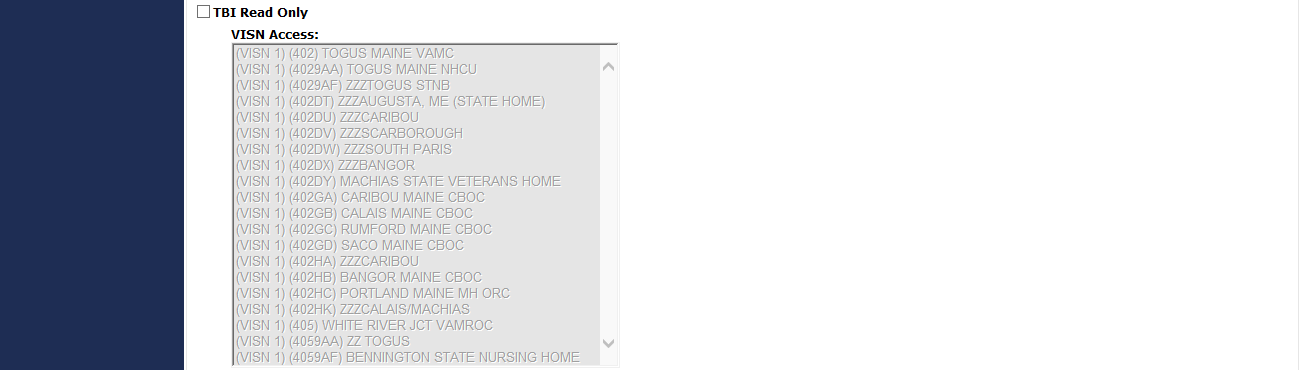 Figure 32 - Edit Roles Screen (Part 2)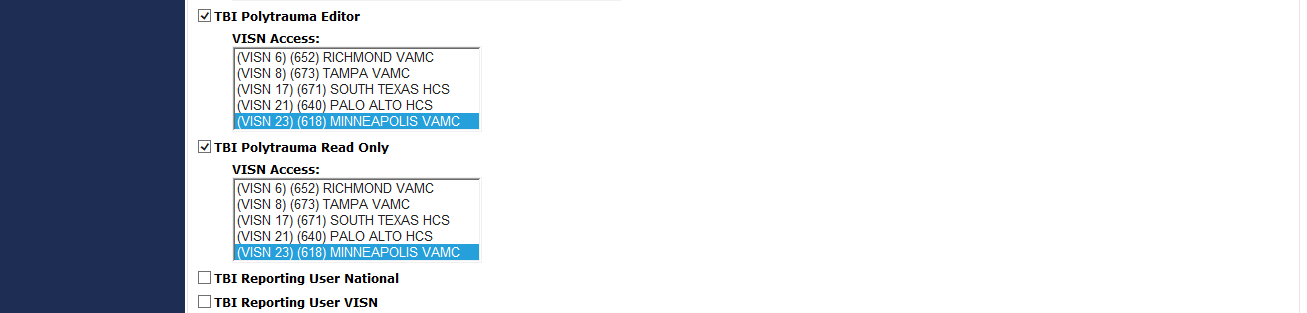 Figure 33 - Edit Roles Screen (Part 3)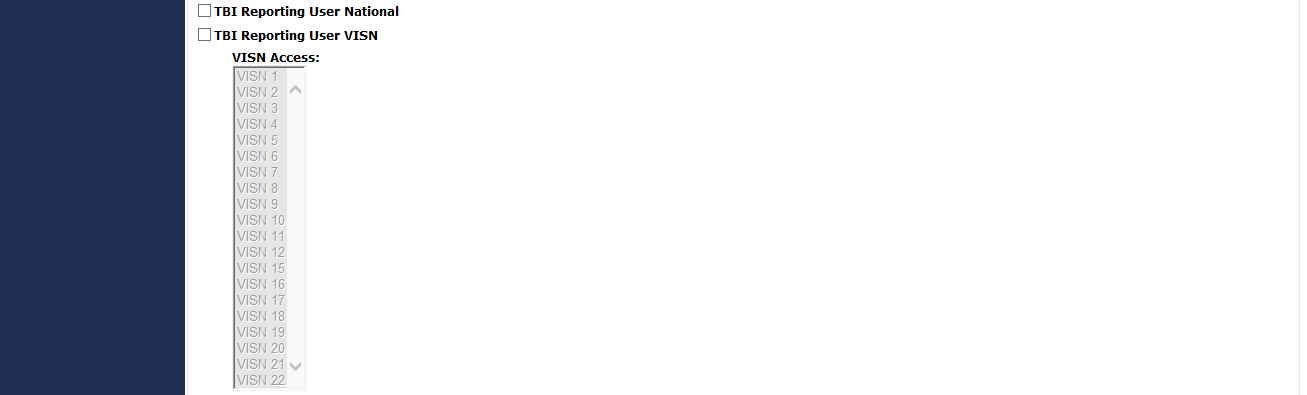 Figure 34 - Edit Roles Screen (Part 4)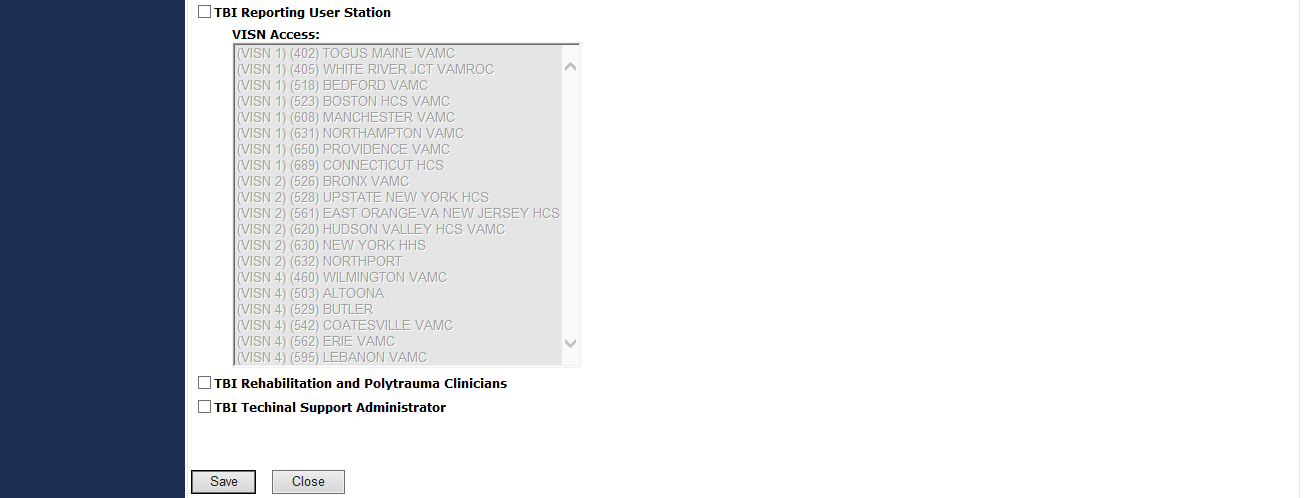 Figure 35 - Edit Roles Screen (Part 5)There is also a TBI Read Only option.Figure 36 - TBI Edit User Roles (Read Only User Role)Note: For Read Only access, all the fields are grayed out.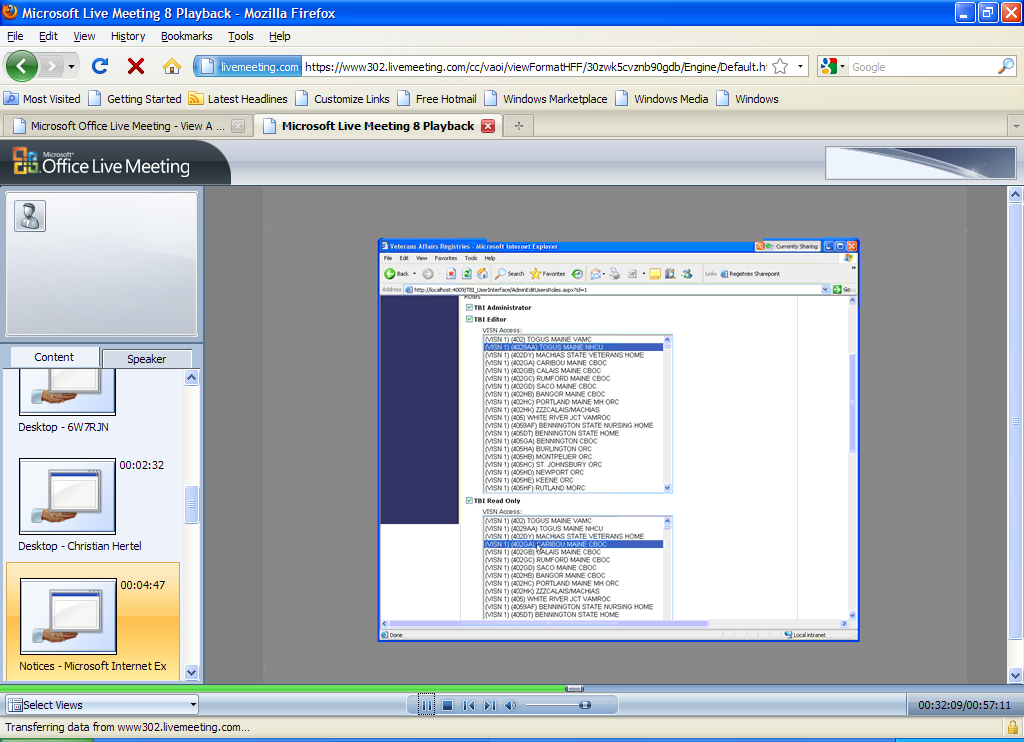 Figure 37 - Assigning VISN Access ScreenSelect the VISN Access and TBI Reporting User Station.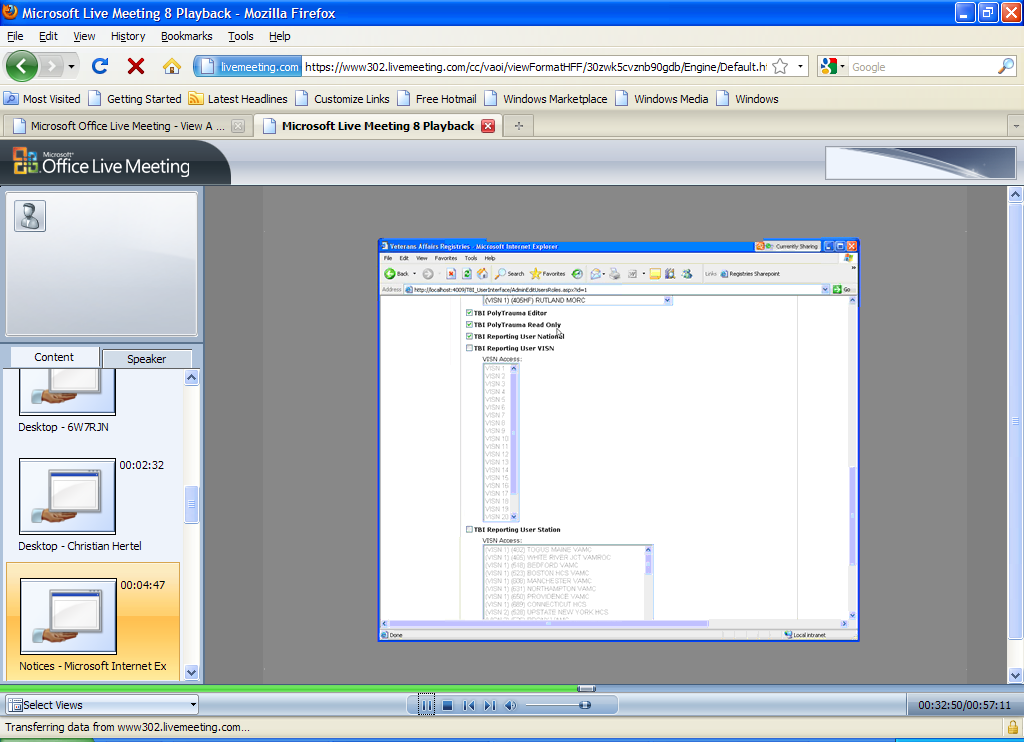 Figure 38 - TBI Reporting User StationSelect User Roles from the drop-down list provided.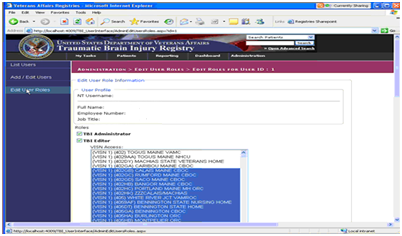 Figure 39 - Station Access ScreenUsing the task bar to the far left of the screen, the case manager can also use the Role Administration application to list users: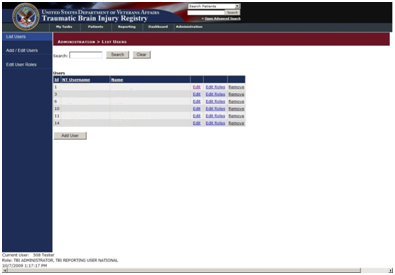 Figure 40 - Role Administration ScreenThere is a search function text box, with Search and Clear buttons to the right of the field.Add New User: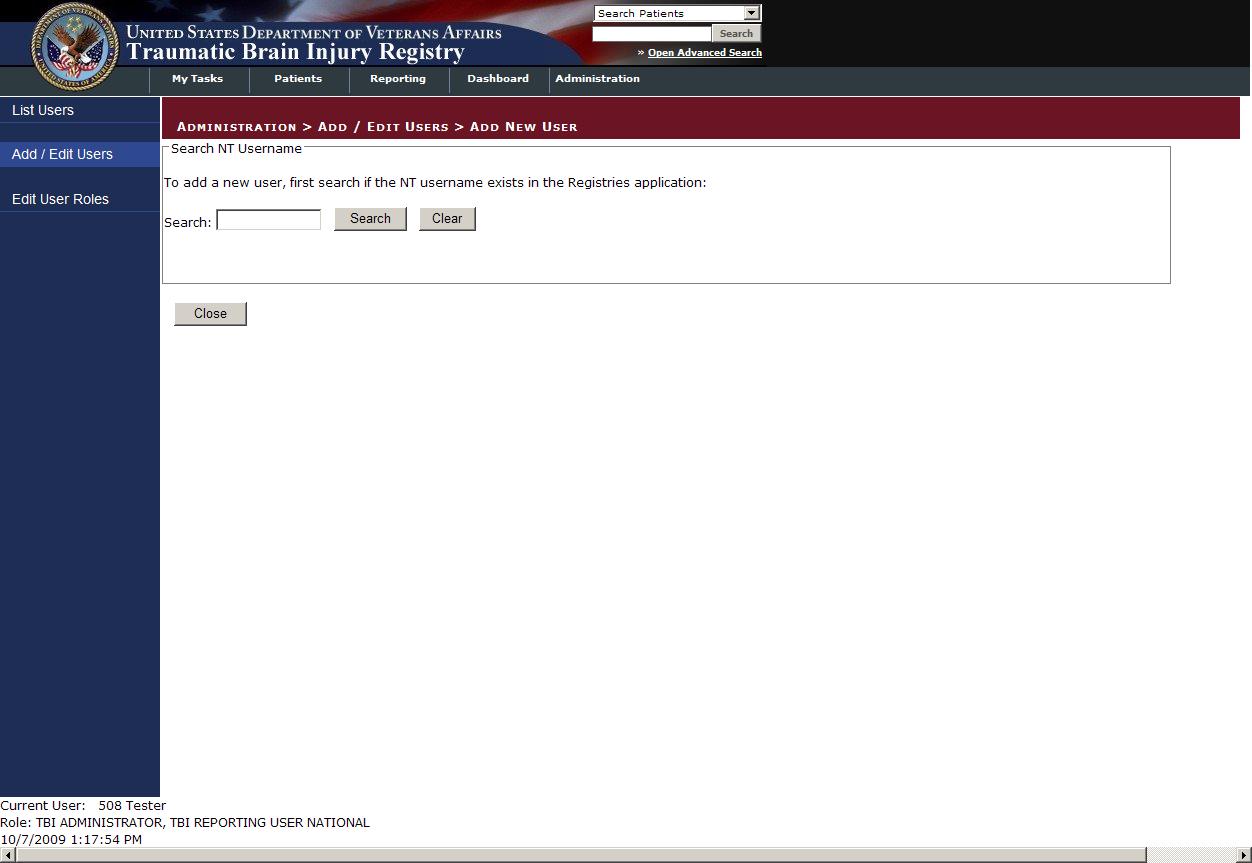 Figure 41 - Add New User ScreenList All User/Roles: 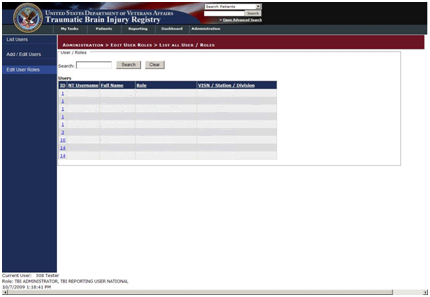 Figure 42 - List All User/Roles ScreenTHIS PAGE INTENTIONALLY LEFT BLANKPart E.	About the TBI InterfaceTHIS PAGE LEFT INTENTIONALLY BLANKAbout the TBI InterfaceGraphical User Interface (GUI) ConventionsTBI uses a GUI similar to those used in many Microsoft Windows® or Apple Macintosh® programs. If you have already used programs with these screens, the TBI GUI will seem familiar to you. TBI is only implemented on the Microsoft Windows platform at this time.If you have little or no familiarity with the Microsoft Windows GUI environment, information can be found by accessing the Microsoft Windows Help file.WindowsAn “application window” is the area on your computer screen the program uses. If you have more than one program running at the same time, you can go from one program to another by clicking in each application window. You can also move, close, or minimize the application window to make room for another window. (See Help in Windows for further instructions on these functions.)Pop-up WindowsThese are “miniature” windows that pop up within a window to provide or request information. Ordinarily, they require some action before they will disappear. Clicking on buttons with the words [OK], [Cancel], or [Exit], or something similar, usually closes these windows. Windows GUI ElementsThe following sections describe typical Windows GUI elements used in TBI’s applications. Text BoxType the desired characters into the edit box. The selected entry will not be effective until you tab away from or otherwise exit the text box.CheckboxA checkbox toggles between a YES/NO, ON/OFF setting. It is usually a square box containing a check mark  or X. Clicking the box or pressing the spacebar toggles the checkbox setting. In some instances, check boxes may be used to provide more than one choice; in such cases, more than one box can be selected. Radio ButtonA radio button, also known as an option button, is a small, hollow circle adjacent to text. Radio buttons appear in sets. Each button represents a single choice and normally only one button may be selected at any one time. Clicking on the radio button places a solid dot in the circle, selecting the option. Clicking a selected radio button de-selects it, removing the dot. As one radio button is selected, others within the category switch off. For example, Male or Female may be offered as choices through two radio buttons. Command Buttons and Command IconsA command button initiates an action. It is a rectangular shape with a label that specifies what action will be performed when the button is clicked. A common example is the search key. 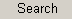 Data FieldsThe date field is identified by “__/__/__” or a date “mm/dd/yyyy” and will usually have an associated Pop-up Calendar (see Pop-up Calendars). The month and day components of the date must consist of two digits and the year must consist of four digits (i.e., 02/02/1996). The selected entry will not be effective until you tab off or exit from the date field.Drop-down ListA drop-down list is displayed as a box with an arrow button on the right side. Such boxes usually display one entry at a time. Choose from a vertical list of choices that display when you click the downward arrow. Select the entry you want by clicking the list entry. Keyboard CommandsKeyboard commands can be used throughout the TBI application by pressing and holding the <Alt> key and then pressing the appropriate key to perform the command. The key to press in order to perform the command is identified by an underlined character on the screen. For example, the Task Manager tab can be displayed by pressing and holding the <Alt> key and then pressing the <T> key.Keyboard keys and onscreen buttons are shown in different style brackets throughout this manual to differentiate them from on-screen buttons or menu options: <Ctrl> and <Enter> are on the keyboard, [Close] is a command button or icon on the screen.Tab KeyUse the <Tab> key or the mouse to move between fields. Do not use the <Enter> or <Return> key, which is usually reserved for the default command button or action.Text BoxType the desired characters into the edit box. The selected entry will not be effective until you tab away from or otherwise exit from the text box.Changing (Resizing) a WindowMost windows and columns displayed in the TBI application can be resized. To change the size of a window, position the mouse pointer over the right edge of the column or the outside edge of the window, left click, and while holding the mouse button down, move the mouse and “drag” to change the size of the window or column. Position the mouse pointer over one corner and drag diagonally to increase the size of the entire window. CancelWhen used in a prompt, [Cancel] allows you to cancel the action about to be taken. For example, when closing an application, you may be prompted to validate the action to close. If you click the [Cancel] button, the application will not close and you will resume from the point at which the close action was initiated.CloseThis command closes the active window.EditThis command is used to edit information.Run ReportRun Report is a command button found in the upper left portion of the screens that allows you to run the report based on the parameters selected in the GUI. SaveSaves all changes made since the last save action. If you attempt to save and all required fields have not yet been completed, you will receive a notification that the required fields must be completed before saving.Save AsThis command is used to export to a file a report produced in TBI. With the report open, clicking on the Save As menu option will produce a window labeled “Save the report as” in which you will indicated the file location where you wish to store the report. You will need to name the file and choose the format in which it will be saved.SearchAfter at least one character is typed in a lookup dialog box, clicking the [Search] button will bring up matching entries.Selecting Multiple Items from a Drop-down ListA variety of lists are displayed throughout the TBI application from which you can select one or more items.To select all items in a range between two separate entries, hold the <Shift> key and click on the first item in the range, and then click the last item in the range. All of the items between the first and last will be highlighted.To select multiple separate entries from a list, hold the <Ctrl> key and click each of the items you want to select.UndoReverses all changes made since the last save action and redisplays the original data.Right-click MenusMost Windows-based XE “Windows about right-click menus” applications provide some sort of pull-down menu when you click the right mouse button over a GUI XE “GUI right click menu options” element. Part F.	AppendicesTHIS PAGE INTENTIONALLY LEFT BLANKStandard Web Browser Shortcut KeysIn the following table, two or more keys connected by a comma (,) indicate that the keys should be pressed in succession. Keys connected by a plus sign (+) indicate that the keys should be pressed at the same time. These keys can be used while running DSSA in a Web browser.Table 9 - Standard Web Browser Shortcut KeysTHIS PAGE INTENTIONALLY LEFT BLANKVA Approved Internet BrowsersThe following VA-approved browsers have been tested for use with DSSA and are believed to be fully functional. If you encounter unusual problems, please submit a Remedy report and/or consult with your local IRM.Table 10 - Approved BrowsersTHIS PAGE INTENTIONALLY LEFT BLANKWeb-based Application ElementsWeb PagesIn a Web-based application, a “page” is the specific area on your computer screen used by a program. You might start on a launch page, for example, and use the menus available to you to move to another, more specific task-oriented page. If you have more than one browser window running at the same time, you can go from one window to another by clicking in each of those windows or by using < Alt >+< Tab >. You can also move, close, or minimize the application window to make room for another window (see Changing (Resizing) a Browser Window for further instructions on these functions).Pop-up WindowsThese are windows that pop up within (or on top of) a window to provide or request information. They require a response before they will close. Clicking buttons with the words [OK], [Cancel], [Exit], or by pressing the < Esc > key closes these windows.Web-based Application (WBA) ElementsThe following sections describe typical WBA elements.
Text BoxThe appearance of the text boxes change from a plain line border (SAMPLE 1) to an almost three-dimensional, pale yellow-highlighted field when you tab to it or click in it (SAMPLE 2).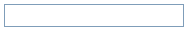 Figure 43 - Text Box Sample 1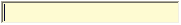 Figure 44 - Text Box Sample 2Type your entry into the text box. The entry will not be saved until you tab away from or otherwise exit from the text box. In cases where the format of your entry is important, a sample will appear near the box. The relative width of these boxes is usually a reflection of the number of characters you are allowed to enter. Sometimes (as with date fields) there may also be a “date picker” next to the field.You should see a “tool tip” pop up when you hover your mouse pointer over the text box.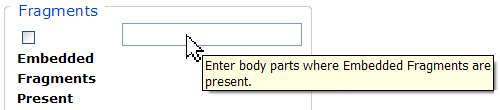 Figure 45 - Tool Tip for Text BoxSAMPLE:    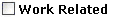 A checkbox “toggles” (changes) between a YES / NO, ON / OFF setting. It is typically a square box which can contain a check mark  or an “X” ☒ and is usually accompanied by text. Clicking the box or tabbing to the field and pressing the spacebar toggles the checkbox setting. In some instances, check boxes may be used to provide more than one choice; in such cases, more than one box can be selected. Sometimes, a pre-determined “default” entry will be made for you in a checkbox; you can change the default if needed.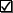 Radio ButtonSAMPLE:   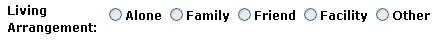 A radio button, also known as an option button, is a small, hollow circle adjacent to text. Radio buttons usually appear in sets, with each button representing a single choice; normally, only one button in the set may be selected at any one time. Clicking on the radio button places a solid dot in the circle, selecting the option. Clicking a selected radio button de-selects it, removing the dot. As one radio button is selected, others within the category switch off. For example, Male or Female may be offered as choices through two radio buttons, but you can only select one of the choices.Command ButtonsDate FieldsSAMPLE:  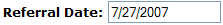 Date fields are identified by their labels, but otherwise look like an ordinary text field. They may have an associated popup calendar. The month and day components of the date may consist of one or two digits and the year must consist of four digits (e.g., 07/27/2007). You may use either slashes (/) or dashes (-) to separate the month, day and year. The selected entry will not be effective until you tab away from or otherwise exit the date field; at that point, the year will be reformatted, if necessary, to four digits; likewise, if you use dashes as separators, they will be converted to slashes.Drop-down ListA drop-down list (sometimes called a “pull-down” list) is displayed as a box with an arrow button on the right side (SAMPLE 1). Such a list allows you to select one item from the list. The current choice (or a prompt) is visible in a small rectangle; when you click on the arrow, a list of items is revealed (SAMPLE 2). Click on one of the entries to make it your choice; the list disappears.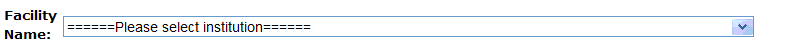 Figure 46 - Dropdown Sample 1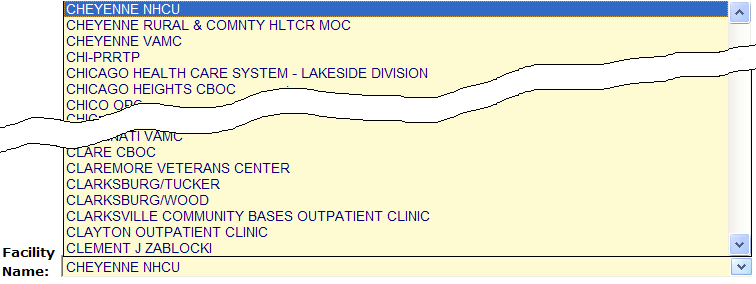 Figure 42 - Dropdown Sample 2A drop-down list (sometimes called a “pull-down” list) is displayed as a box with an arrow button on the right side (SAMPLE 1). Such a list allows you to select one item from the list. The current choice (or a prompt) is visible in a small rectangle; when you click on the arrow, a list of items is revealed (SAMPLE 2). Click on one of the entries to make it your choice; the list disappears. To select multiple items from a drop-down list, first pick one item or a value from the drop-down list and click the [Add] button. To add an additional item from the drop-down list, choose that item from the drop-down and again click [Add].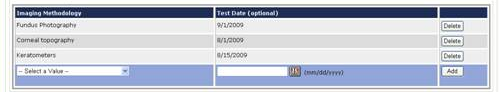 List BoxSAMPLE:   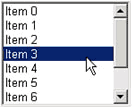 The list box shows a list of items. If more items exist than can be seen in the box, a scroll bar appears on the side of the box. Click the desired entry to select it from the list.Faded (“Grayed Out”) ChoicesAs a web-based application, DSSA does not use grayed-out choices. If a choice is unavailable, it will simply not appear on screen or (if it is a link) will not respond to clicking.Keyboard Commands  See Appendix B for a complete listing of keyboard shortcuts.Read-Only Data FieldsItems in fields that appear as shown below are read-only; that is, they cannot be entered or changed directly via the screen on which they appear. In this manual, when such screens are shown, they are usually accompanied by an “INCLUDES:” list of fields; on those lists, read-only fields are shown in a 50% gray, italicized typeface:Generally speaking, the read-only data thus shown is pre-populated by data feeds from various sources.Tab KeyUse the < Tab > key or the mouse to move between fields. Do not use the < Enter > or < Return > key, which is usually reserved for the default command button or action.Changing (Resizing) a Browser WindowWindows and columns displayed within DSSA cannot be resized, although the size of the browser window can be changed. To change the size of a browser window, position the mouse pointer over the right edge of the column or the outside edge of the window, left click, and while holding the mouse button down, move the mouse and “drag” to change the size of the window or column. Position the mouse pointer over one corner and drag diagonally to increase the size of the entire window.Note: Also see Resizing the Browser Screen for tips on how to maximize or minimize browser windows using the keyboard.Online HelpSAMPLE:   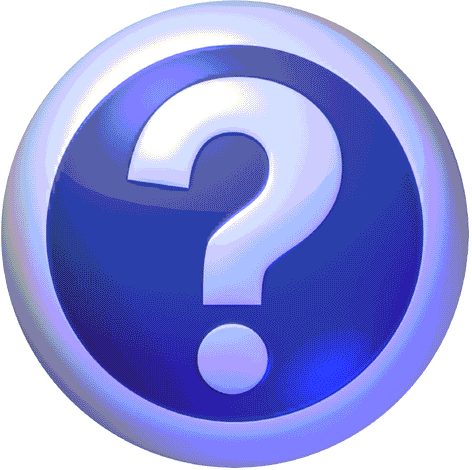 Provides generalized help on the application, or specialized help for the area in which you are currently working. See Online Help for more information.
Command ButtonsOKSAMPLE:  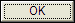 Confirms the input and initiates the action defined by the window. Also indicates that you agree with the default choice shown in the window.SaveSAMPLE:   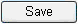 Saves all changes made since the last save action. If you attempt to save and all required fields have not yet been completed, you will receive notification that the required fields must be completed before saving.System TimeoutA timeout function is automatically enforced in DSSA. When you open the application, your activity is programmatically monitored. If there is no activity for 20 minutes, the application will begin to shut itself down.The “Application Time Out” message window displays for 30 seconds. If there is still no activity within 30 seconds, the application automatically closes; a countdown of seconds remaining is displayed.Accessibility FeaturesApplication Accessibility FeaturesActivating Drop-down ListsYou can activate drop-down lists from the keyboard. Simply tab to the drop-down list field and press the up <  > or down arrow key <  >.Navigating the Date Picker Calendar Pop-upsUsing the date selection pop-up calendars (known as “date pickers”) may be somewhat problematic for those using screen readers such as JAWS.  The pop-up date picker calendar is essentially a graphic, rather than text, feature that is designed to be navigated using the mouse.  There are no keyboard equivalents in this application. You can, however, simply type a properly-formatted date into the text box.Browser Accessibility FeaturesUsing the < Ctrl >, < Alt > and < Esc > KeysSome of the current features of the TBI navigation may not be intuitive if you are using assistive technology (for example, a screen reader like JAWS). Remember that the following statements apply to the browser, not to TBI.In many situations, pressing < Ctrl > + a letter that represents the function will perform a function (for example, < Ctrl >+< P > activates the browser Print menu).< Alt >+< F4 > closes the browser (and also closes DSSA).< Esc > often may be used to close dialog boxes and pop-ups.Resizing the Browser ScreenInstead of clicking the browser’s Maximize  button, you can press < Alt >+< space > and then select Maximize by pressing < x >. If you wish to minimize the screen, you may press < Alt >+< space > and then select Minimize by pressing < n >.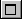 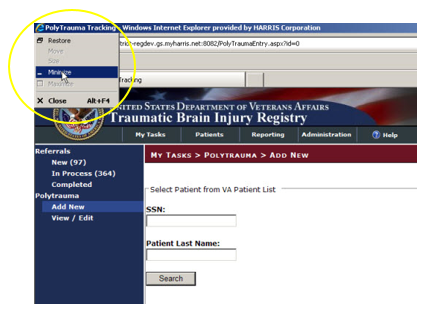 Figure 48  - Resizing the Browser ScreenYou can also resize your browser window to match the resolution of your monitor. For example, to resize the window to 1024 x 768 pixels, enter the following into the browser address box and press < Enter >:  javascript:window.resizeTo(1024,768); (yes, include the semicolon at the end). http://www.petefreitag.com/item/633.cfmWindows Accessibility FeaturesThe Windows® operating system offers a number of accessibility shortcuts which can be useful. These are “toggled” options, meaning that you perform the specified action once to turn the option on and then again to turn it off.Each option will produce a popup confirmation window like those pictured below. Each of these confirmation pop-ups has the same three choice buttons, in this order left to right:  [OK], [Cancel], and [Settings]. [OK] is always the default choice.StickyKeys StickyKeys lets you use the < Shift >, < Ctrl > or < Alt > keys by pressing one key at a time, rather than having to press these keys in conjunction with another key.Press < Shift > five times to toggle StickyKeys on and off: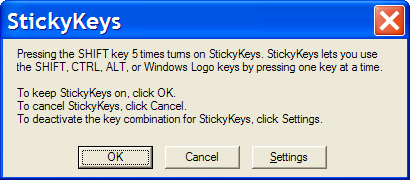 Figure 49 - Turning on StickyKeysFilterKeysFilterKeys causes Windows to ignore brief or repeated keystrokes and slows down the keyboard repeat rate.Press down and hold the right-hand < Shift > key for eight seconds to toggle FilterKeys on and off: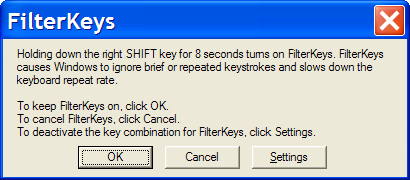 Figure 50 - Turning on FilterKeysToggleKeys ToggleKeys causes a tone to sound when you press the < Caps Lock >, < Num Lock >, or < Scroll Lock > keys.Press down and hold the < Num Lock > key for five seconds to turn ToggleKeys on and off: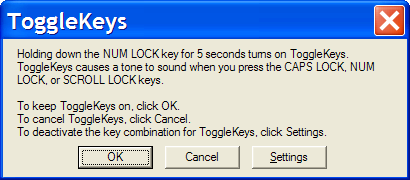 Figure 51 - Turning on ToggleKeysMouseKeys  MouseKeys lets you control the mouse pointer by using the numeric keypad on your keyboard.Press the left-hand < Alt > key plus the left-hand < Shift > key plus the < Num Lock > key to toggle MouseKeys on and off: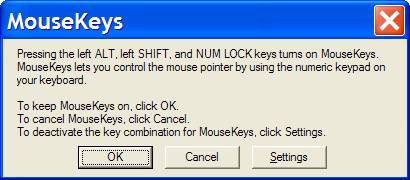 Figure 52 - Turning on MouseKeysHighContrastHighContrast improves readability for people with visual impairments by applying a special system color scheme and font size.Press the left-hand < Shift > key plus the left-hand < Alt > key plus the < Print Screen > key to toggle HighContrast on and off: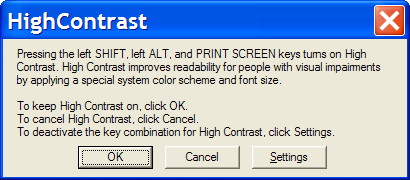 Figure 53 - Turning on HighContrastGlossaryGlossaryControl-click character to see entries; missing character means no entries for that character. VersionDescriptionAuthorReviewer(s)Review TypeIssue Date0.1First DraftREDACTED REDACTED 8/30/100.2Second DraftREDACTED REDACTED Technical9/22/100.3Third DraftREDACTED REDACTED Edit9/22/101.0Version 1 - FinalREDACTED REDACTED 9/22/101.1Minor textual edits, scrubbed screenshots of potential PIIREDACTED REDACTED 9/08/111.2Updated for Increment 4. No major updates, minor formatting updatesREDACTED REDACTED 4/25/124.0Version 4 - FinalREDACTED REDACTED Peer5/1/124.1Updated screenshotsREDACTED REDACTED 4/8/144.2Updated screenshots and language for PRC and PTRPREDACTED REDACTED 8/10/144.3Reviewed for TBI Enhancements Increment 1. No updates necessary.REDACTED REDACTED 7/7/154.4Removed FireFox as an approved Web Browser and updated document dates.Added  version 4.4 to the title page.REDACTED REDACTED 11/31/154.5Updated for new release and 508 compliance.REDACTED REDACTED 10/31/174.6Updated for changes to User Roles.REDACTED REDACTED 12/01/17FontUsed for…Examples:Blue text, underlinedHyperlink to another document or URLREDACTEDGreen text, dotted underliningHyperlink within this documentSee Release History for details.Courier NewPatch names, VistA filenamesPatch names will be in this fontFranklin Gothic Demi Keyboard keysWeb application panel, pane, tab, and button names< F1 >, < Alt >, < L >Other Registries panel[Delete] buttonMicrosoft Sans SerifSoftware Application namesTraumatic Brain Injury (TBI)Microsoft Sans Serif boldRegistry namesTBIMicrosoft Sans Serif boldDatabase field namesMode fieldMicrosoft Sans Serif boldReport namesNational Summary ReportMicrosoft Sans Serif boldOrganization and Agency NamesDoD, VAMicrosoft Sans Serif, 50% gray and italicsRead-only fieldsProceduresTimes New RomanNormal textInformation of particular interestTimes New Roman ItalicText emphasis“It is very important . . .”Times New Roman ItalicNational and International Standard namesInternational Statistical Classification of Diseases and Related Health ProblemsTimes New Roman ItalicDocument namesTraumatic Brain Injury (TBI) Registry User ManualGraphicUsed for…Information of particular interest regarding the current subject matter.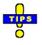 A tip or additional information that may be helpful to the user.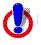 A warning concerning the current subject matter.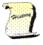 Information about the history of a function or operation; provided for reference only.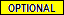 Indicates an action or process which is optionalIndicates a resource available either in this document or elsewhereCommand Button/IconDescription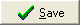 A command button initiates an action. It is a rectangular “3-dimensional” shape with a label that specifies what action will be performed when the button is clicked.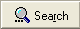 Common examples are shown at left. Command buttons that end with three dots indicate that selecting the command may evoke a subsidiary window.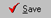 In some cases, a command icon performs the same function, but appears on the menu bar and has a plain, flat appearance. One example is shown at left.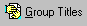 In the text of this document, both command button and command icon names appear inside square brackets. Examples: [Search], [Save].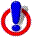 WARNING:  This application will display personally identifiable information (PII). When you have finished using the application, you should close all instances of your browser that may be running (not just the one you used to access the application). If you do not, PII could be compromised if another user accesses your Web browser.#DescriptionType1Published application for first production use.EOIFOFTP Address DirectoryREDACTED REDACTED REDACTED REDACTED REDACTED REDACTED REDACTED REDACTED REDACTED File NameContentsRetrieval FormatTBI REGISTRY2_0DOC1.ZIPZipped DOC distributive, which includes both .PDF and .DOC formats:►      TBI Application User Manual (TBI_INC4_UM_062312_Final)►      TBI Instruments User Manual (TBIINSUM_INC4_UM_062312_Final)►      TBI Polytrauma User Manual (TBIPTUM_INC4_UM_062312_Final)BINARYTBI REGISTRY2_0DOC2.ZIP►      TBI Installation Guide (TBIIG_INC4_UM_062312_Final)►      TBI Systems Management Guide (TBITM_INC4_UM_062312_Final)BINARYWARNING:  This application will display personally identifiable information (PII). When you have finished using the application, you should close all instances of your browser that may be running (not just the one you used to access the application). If you do not, PII could be compromised if another user accesses your Web browser.Help files are available by clicking on the  icon. Help files are available for the Polytrauma application.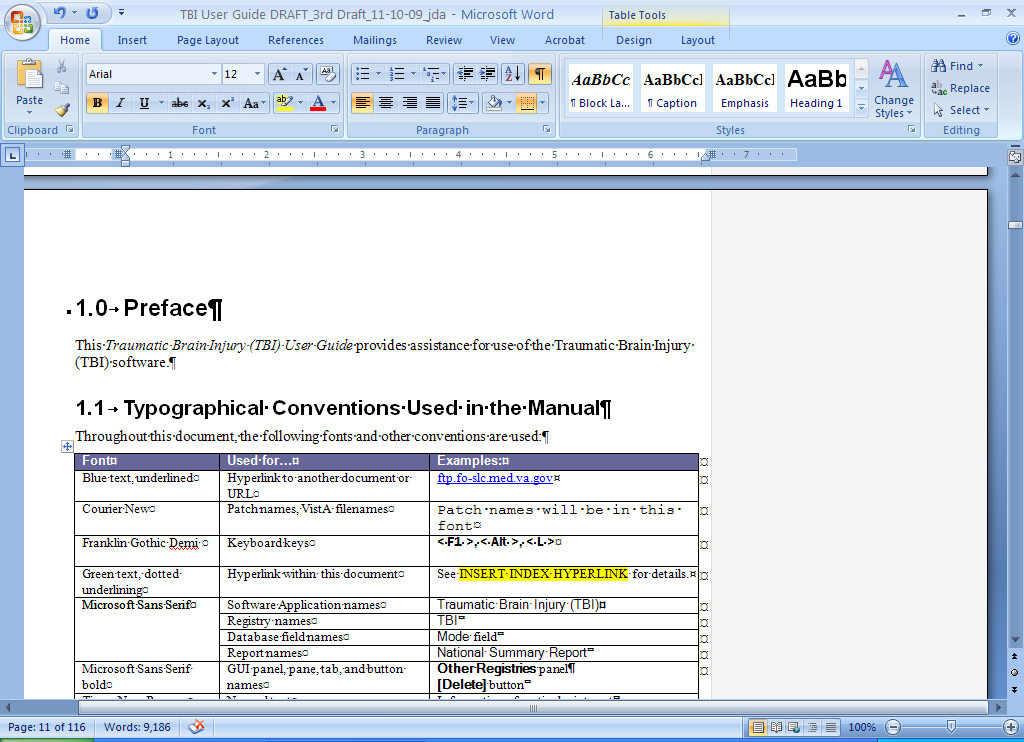 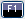 Pressing the < F1 > key is the traditional way to access online help. In a Web-based application like TBI Registry, < F1 > will provide help about how to operate the browser itself.The help icon in Internet Explorer is typically found somewhere on the light gray browser menu bars at the top of the screen. How your browser is set up will determine whether or not this icon appears on your browser. HelpClick the Help menu option on the browser’s menu bar.Note:  The left-right order of tabs may be different from that depicted in this document. The final release of TBI Registry will be “patient-centric,” and the Patient tab will become the primary tab for users. Functionality for tabs other than the Patient tab will, however, be essentially the same as discussed in this document.Note:  The TBI Editor role requires VISN/Station mapping for each user assigned to this role.Note:  The TBI Read Only User role requires VISN/Station mapping for each user assigned to this role.Also, if the user has the same VISN/station mapping in the editor role, the edit access will take precedence.Note:  The TBI Polytrauma Editor role requires VISN/Station mapping for each user assigned to this role.Note:  The TBI Polytrauma Read Only User role requires VISN/Station mapping for each user assigned to this role.Also, if the user has the same VISN/station mapping in the editor role, the edit access will take precedence.TABSTBI ADMINISTRATORTBI EDITORTBI READ ONLY USERTBI POLYTrauma Editortbi polytrauma read only userTBI Reporting User NationalTBI Reporting User VISNTBI Reporting User StationTBI Rehabilitaion and Polytrauma CliniciansTBI Technical Support AdministratorMy TasksPatientsAdministrationReportingTASKSTBI ADMINISTRATORTBI EDITORTBI EDITORTBI READ ONLY USERTBI POLYTrauma Editortbi polytrauma read only userTBI Reporting User NationalTBI Reporting User VISNTBI Reporting User StationTBI Rehabilitaion and Polytrauma CliniciansTBI Technical Support AdministratorTBI Technical Support AdministratorAdd NewAdd NewAdd NewAdd NewAdd NewAdd NewAdd NewAdd NewAdd NewAdd NewAdd NewAdd NewPolytrauma: Add NewPolytrauma: ViewPolytrauma: EditPatient LookupPatient LookupPatient LookupPatient LookupPatient LookupPatient LookupPatient LookupPatient LookupPatient LookupPatient LookupPatient LookupPatient LookupTBI PatientsPolytrauma PatientsAdministration (Roles)Administration (Roles)Administration (Roles)Administration (Roles)Administration (Roles)Administration (Roles)Administration (Roles)Administration (Roles)Administration (Roles)Administration (Roles)Administration (Roles)Administration (Roles)UsersRoles MatrixReportingReportingReportingReportingReportingReportingReportingReportingReportingReportingReportingReportingPolytraumaInstrumentsTechnical Support (Site Only)Technical Support (Site Only)Technical Support (Site Only)Technical Support (Site Only)Technical Support (Site Only)Technical Support (Site Only)Technical Support (Site Only)Technical Support (Site Only)Technical Support (Site Only)Technical Support (Site Only)Technical Support (Site Only)Technical Support (Site Only)N/ATABTASK CATEGORYACTIVITYMy TasksPolytraumaView/EditMy TasksPolytraumaAdd NewPatientsPolytrauma PatientsLookup PatientAdministrationUsersSearchAdministrationUsersEditAdministrationUsersEdit RolesAdministrationUsersRemoveAdministrationRole MatrixSearchNote:  The URL you see will be different from the one shown in Figure 5 - Destination Address Shows AvailabilityImportant:  When you hover near a task item, a highlighting rectangle in lighter blue (similar to the one marking Add New and View/Edit  in Figure 6 will appear around the task. To see or to select the link, however, you must click on the task text itself, not just the highlighting rectangle.Note:  Depending on your browser settings, the task text may or may not show underlining when you hover over it. If the task is not available, or if there is no actual task associated with the text, you will not see a destination displayed, as in Figure 6  – No Task AvailableNote:  The tasks available in the LEFT NAVIGATION BAR will only include those assigned to your role(s). See Table 6 for tasks available for each role. Also see Table 7 for a listing of all polytrauma tasks.APPLICATIONDESCRIPTIONPolytrauma EntriesProvides a Web-based repository of patients identified as having sustained multiple injuries in the OEF/OIF missions.Polytrauma Patient LookupAn application that searches the TBI Registry’s data for available information on patients.TBI Registry User AdministrationProvides information about the TBI Registry’s users and management of the system.TBI Role AdministrationProvides management and control of access to the system through the use of defined user roles.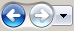 You can use the Windows navigation arrows (located at the top left corner of your Windows toolbar) to move back through the Registry screens.BROWSER OPTIONBROWSER OPTIONSHORTCUTSHORTCUTIEBookmark menu< Ctrl > + < B >< Ctrl > + < B >< Ctrl > + < B >Bookmark, new (for current page)< Ctrl > + < D >< Ctrl > + < D >< Ctrl > + < D >Browser window, new< Ctrl > + < N >< Ctrl > + < N >< Ctrl > + < N >Browser window, close< Alt > + < F4 >< Alt > + < F4 >< Alt > + < F4 >*Close browser window< Alt > + < F4 >< Alt > + < F4 >< Alt > + < F4 >*Exit browser< Alt > + < F4 >< Alt > + < F4 >< Alt > + < F4 >*Find [on the page displayed]< Ctrl > + < F >< Ctrl > + < F >< Ctrl > + < F >HelpHelp< F1 >< F1 >Location in history, go to next< Alt > + <  >< Alt > + <  >< Alt > + <  >Location in history, go to next< Space >< Space >< Space >Location in history, go to previous< Alt > + <  >< Alt > + <  >< Alt > + <  >Location in history, go to previous< Backspace >< Backspace >< Backspace >Location, open< Ctrl > + < L >< Ctrl > + < L >< Ctrl > + < L >Home page, go to< Alt > + < Home >< Alt > + < Home >< Alt > + < Home >New browser window< Ctrl > + < N >< Ctrl > + < N >< Ctrl > + < N >Open location< Ctrl > + < L >< Ctrl > + < L >< Ctrl > + < L >Print…< Alt > , < F > , < P >< Alt > , < F > , < P >< Alt > , < F > , < P >Select All [on the page displayed]< Ctrl > + < A >< Ctrl > + < A >< Ctrl > + < A >Tab, close< Ctrl > + < W >< Ctrl > + < W >< Ctrl > + < W >n/a*Tab, open new< Ctrl > + < T >< Ctrl > + < T >< Ctrl > + < T >n/a*Window management< Alt > + < space >, <R> < Alt > + < space >, <R> (restore)Window management< Alt > + < space >, <M> < Alt > + < space >, <M> (move)Window management< Alt > + < space >, <S> < Alt > + < space >, <S> (size)Window management< Alt > + < space >, <N> < Alt > + < space >, <N> (minimize)Window management< Alt > + < space >, <X> < Alt > + < space >, <X> (maximize)Window management< Alt > + < space >, <C> < Alt > + < space >, <C> (close)BROWSERVERSION(S)REMARKSMicrosoft® Internet Explorer®6.x, 7.xDoes not support tabbed browsingCommand ButtonsDescription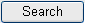 A command button initiates an action. It is a rectangular “3-dimensional” shape with a label that specifies what action will be performed when the button is clicked. Common examples are shown at left. Command buttons that end with three dots indicate that selecting the command may evoke a subsidiary window. In the text of this document, command button names appear inside square brackets. Examples:  [Search], [Save].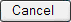 The [Cancel] command allows you to cancel the action about to be taken, or to discard changes made on a form. For example, when closing an application, you may be prompted to validate the action to close. If you click the [Cancel] button, the application will not close and you will resume from the point at which the close action was initiated. Or, on a data screen, you may use the [Cancel] button to discard any changes you may have made to the data and close the tab.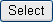 The [Select] command is used to select records for editing.The [Search] command is used to find one or more records. When at least one character is typed in a lookup dialog box, clicking the [Search] button will bring up matching entries. In many cases, leaving the lookup box blank will find all such records. Enter the search string and click [Search]. Searches are case-insensitive and use “contains” logic.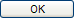 The [OK] command is used to accept a default choice, or to agree with performing an action.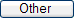 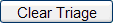 Other command buttons may be unique to a specific screen. For example, the [Clear Triage] button is used when editing a Referral record and you wish to “clear” (or undo) the triage decision just made. These buttons are described under the discussion of the individual screen(s) to which they apply.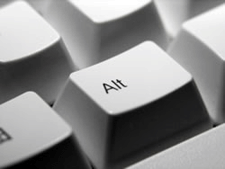 Keyboard keys and onscreen buttons are shown in different style brackets throughout this manual to differentiate them from on-screen buttons or menu options: < Ctrl > and < Enter > are on the keyboard, [Close] is a command button on the screen.INCLUDES:Encounter InformationProvider InformationNameAddressPhoneOther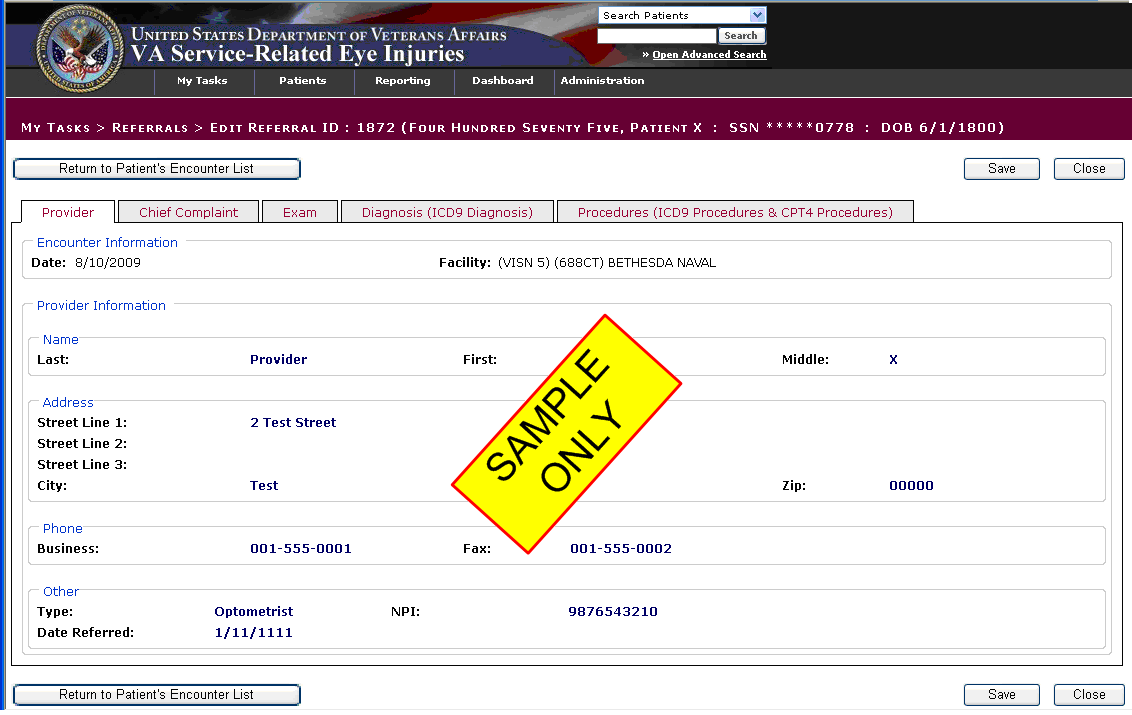 Figure 47 – Read Only Data Fields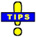 Tip:  In most cases, you may move “backward” to a previous field by holding down the < Shift > key and pressing < Tab >.Warning:  Using some of these options will dramatically change the way your computer keyboard functions. If all else fails, reboot your computer to clear any such selections.  A    B    C    D    E    F    G    H    I    J    K    L    M    N    O P  Q   R    S    T    U    V   W   X  0-9Term or AcronymTerm or AcronymTerm or AcronymDescription0 - 90 - 90 - 90 - 9508508See Section 508See Section 508 BACK  to Glossary Contentsto Glossary Contentsto Glossary ContentsTerm or AcronymTerm or AcronymDescriptionDescriptionAAAAAlliance, TheAlliance, TheAlliance, TheSee National Alliance for Health Information TechnologySee National Alliance for Health Information Technology< Alt >+< Tab >< Alt >+< Tab >< Alt >+< Tab >This keystroke combination used for switching between top-level windows without using the mouse; hence it was named Task Switcher. Casual users may press < Alt >+< Tab > to alternate between the two most recent tasks, but used to its full potential, < Alt >+< Tab > can switch to any running program. The list of tasks is kept in an order with the most recently used tasks at the front. Tab does not need to be pressed as many times to move the task selection cursor from the front of the list to a nearer task—the more recently used, the easier to get back.This keystroke combination used for switching between top-level windows without using the mouse; hence it was named Task Switcher. Casual users may press < Alt >+< Tab > to alternate between the two most recent tasks, but used to its full potential, < Alt >+< Tab > can switch to any running program. The list of tasks is kept in an order with the most recently used tasks at the front. Tab does not need to be pressed as many times to move the task selection cursor from the front of the list to a nearer task—the more recently used, the easier to get back.AACAACAACSee Corporate Data Center Operations.See Corporate Data Center Operations.ACoS CoCACoS CoCACoS CoCSee American College of Surgeons Commission on CancerSee American College of Surgeons Commission on CancerAcquired Immune Deficiency Syndrome (AIDS)Acquired Immune Deficiency Syndrome (AIDS)Acquired Immune Deficiency Syndrome (AIDS)Disease of the immune system characterized by increased susceptibility to opportunistic infections, to certain cancers, and to neurological disorders. Caused by a retrovirus and transmitted chiefly through blood or blood products that enter the body's bloodstream, especially by sexual contact or contaminated hypodermic needles.AIDS is a disease of the human immune system caused by the human immunodeficiency virus (HIV). This condition progressively reduces the effectiveness of the immune system and leaves individuals susceptible to opportunistic infections and tumors.Disease of the immune system characterized by increased susceptibility to opportunistic infections, to certain cancers, and to neurological disorders. Caused by a retrovirus and transmitted chiefly through blood or blood products that enter the body's bloodstream, especially by sexual contact or contaminated hypodermic needles.AIDS is a disease of the human immune system caused by the human immunodeficiency virus (HIV). This condition progressively reduces the effectiveness of the immune system and leaves individuals susceptible to opportunistic infections and tumors.Active Directory (AD)Active Directory (AD)Active Directory (AD)AD is a technology created by Microsoft that provides a variety of network services, including user authentication. For TBI, AD essentially keeps track of who the users are and what TBI functions they are authorized to perform.AD is a technology created by Microsoft that provides a variety of network services, including user authentication. For TBI, AD essentially keeps track of who the users are and what TBI functions they are authorized to perform.Active Dual ConsumerActive Dual ConsumerActive Dual ConsumerA beneficiary who has received or can potentially receive health care from the Department of Defense (DoD) and/or Department of Veterans Affairs (VA).  An ADC beneficiary can be considered as Dual Eligible or Dual User, or both.A beneficiary who has received or can potentially receive health care from the Department of Defense (DoD) and/or Department of Veterans Affairs (VA).  An ADC beneficiary can be considered as Dual Eligible or Dual User, or both.ADCADCADCSee Active Dual ConsumerSee Active Dual ConsumerADPACADPACADPACSee Automated Data Processing Application Coordinator.See Automated Data Processing Application Coordinator.AFIPAFIPAFIPSee Armed Forces Institute of PathologySee Armed Forces Institute of PathologyAHIMAAHIMAAHIMASee American Health Information Management AssociationSee American Health Information Management AssociationAHLTAAHLTAAHLTASee Armed Forces Health Longitudinal Technology ApplicationSee Armed Forces Health Longitudinal Technology ApplicationAIDSAIDSAIDSSee Acquired Immune Deficiency SyndromeSee Acquired Immune Deficiency SyndromeAITCAITCAITCSee Austin Information Technology CenterSee Austin Information Technology CenterAJCCAJCCAJCCSee American Joint Commission on CancerSee American Joint Commission on CancerAliquotAliquotAliquotContained an exact number of times in something else —used of a divisor or part. Fractional.Chemistry, Pharmacology: comprising a known fraction of a whole and constituting a sample: an aliquot quantity of acid for analysis. As a noun:  an aliquot part.Contained an exact number of times in something else —used of a divisor or part. Fractional.Chemistry, Pharmacology: comprising a known fraction of a whole and constituting a sample: an aliquot quantity of acid for analysis. As a noun:  an aliquot part.American College of Surgeons Commission on Cancer (ACoS CoC)American College of Surgeons Commission on Cancer (ACoS CoC)American College of Surgeons Commission on Cancer (ACoS CoC)A consortium of professional organizations dedicated to improving survival and quality of life for cancer patients through standard-setting, prevention, research, education, and the monitoring of comprehensive quality care.A consortium of professional organizations dedicated to improving survival and quality of life for cancer patients through standard-setting, prevention, research, education, and the monitoring of comprehensive quality care.American Health Information Management Association (AHIMA)American Health Information Management Association (AHIMA)American Health Information Management Association (AHIMA)Professional group which strives to improve healthcare by advancing best practices and standards for health information management. Considered a trusted source for education, research, and professional credentialing.Professional group which strives to improve healthcare by advancing best practices and standards for health information management. Considered a trusted source for education, research, and professional credentialing.American Joint Commission on Cancer (AJCC)American Joint Commission on Cancer (AJCC)American Joint Commission on Cancer (AJCC)Organization established in 1959 to formulate and publish systems of classification of cancer, including staging and end results reporting.Organization established in 1959 to formulate and publish systems of classification of cancer, including staging and end results reporting.AnalyteAnalyteAnalyteA chemical substance that is the subject of chemical analysis.A chemical substance that is the subject of chemical analysis.Armed Forces Health Longitudinal Technology Application (AHLTA)Armed Forces Health Longitudinal Technology Application (AHLTA)Armed Forces Health Longitudinal Technology Application (AHLTA)AHLTA, the military's electronic health record (EHR), marks a significant new era in healthcare for the Military Health System (MHS) and the nation. In his January 2004 State of the Union address, the President set the goal of ensuring most Americans had an EHR by 2014. The Department of Defense is leading this effort by completing the implementation of AHLTA, the interoperable, globally-accessible, protected, and always available EHR for Uniformed Services members, retirees and their families by 2011. AHLTA gives healthcare providers access to data about beneficiaries' conditions, prescriptions, diagnostic tests and additional information essential to providing quality care.Source:  http://www.ahlta.us/about.phpAHLTA, the military's electronic health record (EHR), marks a significant new era in healthcare for the Military Health System (MHS) and the nation. In his January 2004 State of the Union address, the President set the goal of ensuring most Americans had an EHR by 2014. The Department of Defense is leading this effort by completing the implementation of AHLTA, the interoperable, globally-accessible, protected, and always available EHR for Uniformed Services members, retirees and their families by 2011. AHLTA gives healthcare providers access to data about beneficiaries' conditions, prescriptions, diagnostic tests and additional information essential to providing quality care.Source:  http://www.ahlta.us/about.phpArmed Forces Institute of Pathology (AFIP)Armed Forces Institute of Pathology (AFIP)Armed Forces Institute of Pathology (AFIP)Provides diagnostic consultations on pathologic specimens from military, Veterans, and civilian medical, dental and veterinary sources. Conducts scientific research in fields such as environmental pathology and toxicology, infectious diseases, oncology and forensic science.Provides diagnostic consultations on pathologic specimens from military, Veterans, and civilian medical, dental and veterinary sources. Conducts scientific research in fields such as environmental pathology and toxicology, infectious diseases, oncology and forensic science.Austin Automation Center (AAC)Austin Automation Center (AAC)Austin Automation Center (AAC)See Corporate Data Center OperationsSee Corporate Data Center OperationsAustin Information Technology Center  (AITC)Austin Information Technology Center  (AITC)Austin Information Technology Center  (AITC)AITC is a recognized, award-winning Federal data center within the Department of Veterans Affairs (VA). It provides a full complement of cost-efficient e-government solutions to support the information technology (IT) needs of customers within the Federal sector. AITC has also implemented a program of enterprise “best practice” initiatives with major vendor partners that ensures customers receive enhanced, value-added IT services through the implementation of new technologies at competitive costs.AITC is a recognized, award-winning Federal data center within the Department of Veterans Affairs (VA). It provides a full complement of cost-efficient e-government solutions to support the information technology (IT) needs of customers within the Federal sector. AITC has also implemented a program of enterprise “best practice” initiatives with major vendor partners that ensures customers receive enhanced, value-added IT services through the implementation of new technologies at competitive costs.Automated Data Processing Application Coordinator (ADPAC)Automated Data Processing Application Coordinator (ADPAC)Automated Data Processing Application Coordinator (ADPAC)The ADPAC is the person responsible for planning and implementing new work methods and technology for employees throughout a medical center. ADPACs train employees and assist users when they run into difficulties, and needs to know how all components of the system work. ADPACs maintain open communication with their supervisors and Service Chiefs, as well as their counterparts in Fiscal and Acquisitions and Materiel Management (A&MM), or Information Resource Management (IRM).The ADPAC is the person responsible for planning and implementing new work methods and technology for employees throughout a medical center. ADPACs train employees and assist users when they run into difficulties, and needs to know how all components of the system work. ADPACs maintain open communication with their supervisors and Service Chiefs, as well as their counterparts in Fiscal and Acquisitions and Materiel Management (A&MM), or Information Resource Management (IRM). BACK  to Glossary Contentsto Glossary Contentsto Glossary Contentsto Glossary ContentsTerm or AcronymTerm or AcronymDescriptionBBBback-endback-endAny software or system which performs either the final stage in a process, or a task not apparent to the user.browserbrowserA program which allows a person to read hypertext. The browser provides some means of viewing the contents of nodes (or "pages") and of navigating from one node to another. A browser is required in order to access the TBI software application.Microsoft® Internet Explorer® is an example for browsers for the World-Wide Web. They act as clients to remote web servers. BVAMCBVAMCSee Baltimore Veterans Affairs Medical CenterBiomonitoring (or Biological Monitoring)Biomonitoring (or Biological Monitoring)Process of assessing and measuring clinical response to toxins introduced into the body as a result of embedded fragment trauma. Specimens are collected and sent to a laboratory to establish baseline levels of analytes. The process of collection and analysis is then repeated periodically to develop a longitudinal assessment for diagnosis, corrective treatment and prognosis. BACK  to Glossary Contentsto Glossary ContentsTerm or AcronymTerm or AcronymDescriptionCCCCACCACClinical Application CoordinatorCaseCaseThe collection of information maintained on patients that have been included in a registry.Case FindingCase FindingThose activities associated with the identification of patients for potential inclusion in a registry.Case TrackingCase TrackingThose activities associated with monitoring patients that have met the criteria for inclusion in a registry through the case finding process.CCHITCCHITCertification Commission of Health Information TechnologyCCRCCRClinical Case RegistryCDCCDCSee Centers for Disease Control and PreventionCDCCDCCenter for Disease ControlCDCOCDCOSee Corporate Data Center OperationsCDWCDWSee Corporate Data WarehouseCenter for Quality Management in Public Health (CQM)Center for Quality Management in Public Health (CQM)CQM, based in the VA Palo Alto Health Care System, functions as part of the VA Public Health Strategic Health Care Group at VA Central Office in Washington, DC. CQM was first established with a primary focus on HIV care; the mission expanded to include Hepatitis C issues in January 2001. In line with the mission of its organizational parent, the CQM mission further expanded to include work on various issues and conditions with public health significance, including operational support and management of data from the TBI.Centers for Disease Control and Prevention (CDC)Centers for Disease Control and Prevention (CDC)The CDC is one of the major operating components of the United States Department of Health and Human Services. It includes a number of Coordinating Centers and Offices which specialize in various aspects of public health, as well as the National Institute for Occupational Safety and Health (NIOSH).See http://www.cdc.gov/about/organization/cio.htmChain of CustodyChain of CustodyChain of custody refers to the chronological documentation, and/or "paper trail," showing the custody, control, transfer, analysis, and disposition of specimens, whether physical or electronic. A chain of custody form is used to document these events for biological monitoring and fragment analysis kit tracking in the TBI application.CHPPMCHPPMSee U.S. Army Public Health Command (Provisional).Clinical Application CoordinatorClinical Application CoordinatorA clinically experienced person who guides and supports clinicians, IT experts, and others through design, adoption, tailoring, and use of clinical computing systems such as an electronic medical record. A CAC teaches, trains, supports and innovates.Clinical ReminderClinical ReminderA clinical reminder is a software decision support tool that defines evaluation and resolution logic for a given clinical activity. The evaluation logic defines conditions in the database including the presence or absence of specified criteria such as diagnoses, procedures, health factors, medications, or demographic variables (e.g., age, gender). A reminder may or may not require provider resolution, depending on its purpose and design, through a user interface, also known as a reminder dialog. Also, in accordance with the underlying logic, reminders may be used to collect specified patient information that may or may not be related to the dialog.Comma-Delimited Values (CDV)Comma-Delimited Values (CDV)See Comma-Separated ValuesComma-Separated Values (CSV)Comma-Separated Values (CSV)“Separated” or “delimited” data files use specific characters (delimiters) to separate its values. Most database and spreadsheet programs are able to read or save data in a delimited format. The comma-separated values file format is a delimited data format that has fields separated by the comma character and records separated by newlines. Excel can import such a file and create a spreadsheet from it.computable datacomputable dataComputable data is a representation of data values in a form that can be machine-processed and reasoned upon. It is usually depicted in a code value from some formal terminology where semantic links are meaningful and support activities such as decision support. At the present, data available on eye injuries and treatment within the VA lack this computable data. Free text information (such as that in the TIU “eye notes”) is helpful and valuable to a caregiver, but does not allow the computer to provide the assistance that would be possible if a more structured representation were available. For instance, support functions such as allergy checking, automated reporting of measurements and test results, and so on each require computable data.Computerized Patient Record System (CPRS)Computerized Patient Record System (CPRS)A Computerized Patient Record (CPR) is a comprehensive database system used to store and access patients’ healthcare information. CPRS is the Department of Veterans Affairs electronic health record software. The CPRS organizes and presents all relevant data on a patient in a way that directly supports clinical decision making. This data includes medical history and conditions, problems and diagnoses, diagnostic and therapeutic procedures and interventions. Both a graphic user interface version and a character-based interface version are available. CPRS provides a single interface for health care providers to review and update a patient’s medical record, and to place orders, including medications, special procedures, x-rays, patient care nursing orders, diets, and laboratory tests. CPRS is flexible enough to be implemented in a wide variety of settings for a broad spectrum of health care workers, and provides a consistent, event-driven, Windows-style interface.context-sensitive helpcontext-sensitive helpOnline help is topic-oriented, procedural or reference information delivered through computer software. It is a form of user assistance. Most online help is designed to give assistance in the use of a software application or operating system, but can also be used to present information on a broad range of subjects.When a user presses the [F1] key while using the GUI application, the application automatically opens the online help file (which is distributed and installed alongside the application file itself).Context-sensitive help is a kind of online help that is obtained from a specific point in the state of the software, providing help for the situation that is associated with that state.Context-sensitive help, as opposed to general online help or online manuals, doesn't need to be accessible for reading as a whole. Each topic is supposed to describe extensively one state, situation, or feature of the software.Context-sensitive help can be implemented using tooltips, which either provide a terse Description of a GUI widget or display a complete topic from the help file. Other commonly used ways to access context-sensitive help start by clicking a button. One way uses a per widget button that displays the help immediately. Another way changes the mouse pointer shape to a question mark, and then, after the user clicks a widget, the help appears.Context-sensitive help is most used in, but is not limited to, GUI environments. Examples are MiDVEIRosoft's WinHelp, Sun's JavaHelp or Panviva's SupportPoint.Corporate Data Center Operations (CDCO)Corporate Data Center Operations (CDCO)Federal data center within the Department of Veterans Affairs (VA). As a franchise fund, or fee-for-service organization, CDCO-Austin provides cost-efficient IT enterprise solutions to support the information technology needs of customers within the Federal sector. Formerly the Austin Automation Center (AAC); formerly the Austin Information Technology Center (AITC).See REDACTEDCorporate Data Warehouse (CDW)Corporate Data Warehouse (CDW)CDW is a national repository comprising data from several Veterans Health Administration (VHA) clinical and administrative systems. The CDW’s objective is to provide data and tools to support management decision making, performance measurement and research objectives. Its premise is that incorporating data from multiple differing data sets throughout the VHA into one standard database structure will facilitate reporting and data analysis at the enterprise level. The CDW operates within the VA Office of Information & Technology’s Field Operations Business Intelligence Service Line.CDW data are stored in a relational database. Multiple VA data sources are being merged so that cohorts will be definable by attributes such as ICD-9 codes and CPT codes from both inpatient and outpatient encounters or from abnormal values of vital signs like blood pressure, weight and height, within a target time period. These data are kept current by frequent updates with new data from the source data-bases so timely data are available for research. When the CDW database is updated, changed data values are written over, not maintained. These incremental updates are, however, flagged with a new “last update” date. In addition, if a data transmission indicates an encounter record has been deleted from the source database, it is instead flagged in the CDW as “deleted" (Delete Flag = Y) so that original demographic data can always be recovered. Source:  http://www.virec.research.va.gov/DataSourcesName/CDW/CDW.htmSee also:  Data warehouseCPRSCPRSSee Computerized Patient Record SystemCPTCPTSee Current Procedural TerminologyCPT-4CPT-4See Current Procedural TerminologyCQMCQMSee Center for Quality Management in Public HealthCreatinineCreatinineUsed as a measurement of renal function as part of the biological monitoring process.A crystalline end product of creatine metabolism which occurs in urine, muscle, and blood. Creatinine levels in blood and urine may be used to calculate the creatinine clearance for further process to takes place, which would reflect the glomerular filtration rate (GFR). The GFR is clinically and vitally important because it is a measurement of renal function.CSVCSVSee Comma-Separated ValuesCurrent Procedural Terminology (CPT or CPT-4)Current Procedural Terminology (CPT or CPT-4)CPT® is the most widely accepted medical nomenclature used to report medical procedures and services under public and private health insurance programs.  CPT codes describe a procedure or service identified with a five-digit CPT code and descriptor nomenclature. The CPT code set accurately describes medical, surgical, and diagnostic services and is designed to communicate uniform information about medical services and procedures among physicians, coders, patients, accreditation organizations, and payers for administrative, financial, and analytical purposes. The current version is the CPT-4 (4th Edition), 2009.Note: CPT® is a registered trademark of the American Medical Association. BACK  to Glossary Contentsto Glossary ContentsTerm or AcronymDescriptionDDData DictionaryA data structure that stores meta-data, i.e., data about data. The term “data dictionary” has several uses; most generally it is thought of as a set of data Descriptions that can be shared by several applications. In practical terms, it usually means a table in a database that stores the names, field types, length, and other characteristics of the fields in the database tables. Data Transfer Agreement (DTA)Agreement between two or more VA departments, or between a VA department and an outside agency. DTAs cover transfers of data or information between agencies or departments in order to maintain appropriate administrative, technical and physical security safeguards to prevent unauthorized use and to protect the confidentiality of the data.Data WarehouseA system for storing, retrieving and managing large amounts of data. Data warehouse software often includes sophisticated compression and hashing techniques for fast searches, as well as advanced filtering. A data warehouse is often a relational database containing a recent snapshot of corporate data and optimized for searching. Planners and researchers can use this database without worrying about slowing down day-to-day operations of the production database. The latter can be optimized for transaction processing (inserts and updates).Decentralized Hospital Computer Program (DHCP)Obsolete term; VistA is the modern equivalentDefense Health Information Management System (DHIMS)System designed to provide a trusted, comprehensive health information management system that seamlessly captures, manages and shares health information from the Theater of Operations to the home front and beyond. This is, roughly, the DoD equivalent of CPRS.Defense/Veterans Eye Injury Registry (DVEIR)DVEIR helps identify and document treatment of all OEF/OIF service members with ocular injuries.Department of Defense (DoD)A department of the U.S. Federal government, charged with ensuring that the military capacity of the U.S. is adequate to safeguard the national security.DHCPDecentralized Hospital Computer Program (obsolete term; VistA is the modern equivalent)DHIMSSee Defense Health Information Management SystemDoDSee Department of DefenseDTASee Data Transfer AgreementDual ConsumerA patient who is eligible for health care under DoD and VA health plans, or who has been assigned to a joint venture site and meets the requirements under a DoD/VA sharing agreement for coverage of specified clinical services.Dual UserA patient who has received care at both a DoD facility and a VA facility. Dual users are a subset population of Active Dual Consumers.DVEIRSee Defense/Veterans Eye Injury Registry BACK  to Glossary ContentsTerm or AcronymTerm or AcronymDescriptionDescriptionEEEEEHREHRSee Electronic Health RecordSee Electronic Health RecordElectronic Health Record (EHR)Electronic Health Record (EHR)An evolving concept, defined as a longitudinal collection of electronic health information about individual patients or populations. It is a record in digital format that can be shared across different health care settings, by being embedded in network-connected enterprise-wide information systems.An evolving concept, defined as a longitudinal collection of electronic health information about individual patients or populations. It is a record in digital format that can be shared across different health care settings, by being embedded in network-connected enterprise-wide information systems.Embedded Metal Fragments Registry (EMFR)Embedded Metal Fragments Registry (EMFR)DoD system for tracking information relevant to injuries associated with embedded metal fragments.DoD system for tracking information relevant to injuries associated with embedded metal fragments.Embedded Metal Fragments Registry (EMFR) data extractEmbedded Metal Fragments Registry (EMFR) data extractThis extract includes the following read-only data:Social Security Number Lab ID Number Fragment ID Number (may be multiple IDs for each patient) Date Fragment Received at Lab Date of Fragment Producing Event Lab Report Date Fragment Description Mass of Fragment Units for Mass Units for Fragment Measurements Length of Fragment Height of Fragment Width of Fragment Indication that Fragment is Radioactive Results of Radioactivity Testing Comments For each Fragment ID Number: Analytical Method Code Analytical Method Description Other Analytical Method Description Analyte Name Analyte Results Analyte Comments Chemical Abstract Service (CAS) Number This extract includes the following read-only data:Social Security Number Lab ID Number Fragment ID Number (may be multiple IDs for each patient) Date Fragment Received at Lab Date of Fragment Producing Event Lab Report Date Fragment Description Mass of Fragment Units for Mass Units for Fragment Measurements Length of Fragment Height of Fragment Width of Fragment Indication that Fragment is Radioactive Results of Radioactivity Testing Comments For each Fragment ID Number: Analytical Method Code Analytical Method Description Other Analytical Method Description Analyte Name Analyte Results Analyte Comments Chemical Abstract Service (CAS) Number EpidemiologyEpidemiologyA branch of medical science that deals with the incidence, distribution and control of disease in a population.A branch of medical science that deals with the incidence, distribution and control of disease in a population.ESMESMEnterprise System Manager, Office of Enterprise Systems ManagementEnterprise System Manager, Office of Enterprise Systems ManagementETLETLSee Extract, Transform and LoadSee Extract, Transform and LoadEVIREVIRSee Military Eye/Vision Injury RegistrySee Military Eye/Vision Injury RegistryExtensible Mark-up Language (XML)Extensible Mark-up Language (XML)An initiative from the W3C defining an “extremely simple” dialect of SGML suitable for use on the World-Wide Web.An initiative from the W3C defining an “extremely simple” dialect of SGML suitable for use on the World-Wide Web.Extract, Transform and Load (ETL)Extract, Transform and Load (ETL)ETL is a process in database usage and especially in data warehousing that involves extracting data from outside sources; transforming it to fit operational needs (which can include quality levels); and loading it into the end target (database or data warehouse).ETL is a process in database usage and especially in data warehousing that involves extracting data from outside sources; transforming it to fit operational needs (which can include quality levels); and loading it into the end target (database or data warehouse). BACK  to Glossary Contentsto Glossary ContentsTerm or AcronymTerm or AcronymTerm or AcronymDescriptionDescriptionFFFFFFederal Recovery Coordinator (FRC)Federal Recovery Coordinator (FRC)FRCs help severely injured combat Veterans and their families maneuver through military and Veterans’ treatment and benefits programs.There are 14 Federal Recovery Coordinators responsible for fewer than 300 cases of the most severely injured combat Veterans who face complicated treatment and recovery plans.FRCs help severely injured combat Veterans and their families maneuver through military and Veterans’ treatment and benefits programs.There are 14 Federal Recovery Coordinators responsible for fewer than 300 cases of the most severely injured combat Veterans who face complicated treatment and recovery plans.FRCs help severely injured combat Veterans and their families maneuver through military and Veterans’ treatment and benefits programs.There are 14 Federal Recovery Coordinators responsible for fewer than 300 cases of the most severely injured combat Veterans who face complicated treatment and recovery plans.FHP&RFHP&RSee Office of Force Health Protection and ReadinessSee Office of Force Health Protection and ReadinessSee Office of Force Health Protection and ReadinessFile Transfer Protocol (FTP)File Transfer Protocol (FTP)A client-server protocol which allows a user on one computer to transfer files to and from another computer over a TCP/IP network. Also the client program the user executes to transfer files. It is defined in STD 9, RFC 959.A client-server protocol which allows a user on one computer to transfer files to and from another computer over a TCP/IP network. Also the client program the user executes to transfer files. It is defined in STD 9, RFC 959.A client-server protocol which allows a user on one computer to transfer files to and from another computer over a TCP/IP network. Also the client program the user executes to transfer files. It is defined in STD 9, RFC 959.FirewallFirewallA firewall is a part of a computer system or network that is designed to block unauthorized access while permitting authorized communications. It is a device or set of devices configured to permit, deny, encrypt, decrypt, or proxy all (in and out) computer traffic between different security domains based upon a set of rules and other criteria.A firewall is a part of a computer system or network that is designed to block unauthorized access while permitting authorized communications. It is a device or set of devices configured to permit, deny, encrypt, decrypt, or proxy all (in and out) computer traffic between different security domains based upon a set of rules and other criteria.A firewall is a part of a computer system or network that is designed to block unauthorized access while permitting authorized communications. It is a device or set of devices configured to permit, deny, encrypt, decrypt, or proxy all (in and out) computer traffic between different security domains based upon a set of rules and other criteria.FragmentFragmentAny piece of material that is or has been embedded in the body as a result of injury. Also known as shrapnel.Any piece of material that is or has been embedded in the body as a result of injury. Also known as shrapnel.Any piece of material that is or has been embedded in the body as a result of injury. Also known as shrapnel.FRCFRCSee Federal Recovery CoordinatorSee Federal Recovery CoordinatorSee Federal Recovery CoordinatorFTPFTPSee File Transfer ProtocolSee File Transfer ProtocolSee File Transfer ProtocolFunction keyFunction keyA key on a computer or terminal keyboard which can be programmed so as to cause an operating system command interpreter or application program to perform certain actions. On some keyboards/computers, function keys may have default actions, accessible on power-on. For example, <F1> is traditionally the function key used to activate a help system.A key on a computer or terminal keyboard which can be programmed so as to cause an operating system command interpreter or application program to perform certain actions. On some keyboards/computers, function keys may have default actions, accessible on power-on. For example, <F1> is traditionally the function key used to activate a help system.A key on a computer or terminal keyboard which can be programmed so as to cause an operating system command interpreter or application program to perform certain actions. On some keyboards/computers, function keys may have default actions, accessible on power-on. For example, <F1> is traditionally the function key used to activate a help system. BACK  to Glossary Contentsto Glossary Contentsto Glossary ContentsTerm or AcronymTerm or AcronymTerm or AcronymDescriptionDescriptionGGGGGGlobal War On Terror (GWOT)Global War On Terror (GWOT)Obsolete term; see Overseas Contingency OperationObsolete term; see Overseas Contingency OperationObsolete term; see Overseas Contingency OperationGraphical User Interface (GUI)Graphical User Interface (GUI)A graphical user interface (or GUI, often pronounced “gooey”) is a graphical (rather than purely textual) user interface to a computer. A GUI is a particular case of user interface for interacting with a computer which employs graphical images and widgets in addition to text to represent the information and actions available to the user. Usually the actions are performed through direct manipulation of the graphical elements. A GUI takes advantage of the computer’s graphics capabilities to make the program easier to use. Sources: http://en.wikipedia.org/wiki/GUIhttp://www.webopedia.com/TERM/G/Graphical_User_Interface_GUI.htmlSee also User InterfaceA graphical user interface (or GUI, often pronounced “gooey”) is a graphical (rather than purely textual) user interface to a computer. A GUI is a particular case of user interface for interacting with a computer which employs graphical images and widgets in addition to text to represent the information and actions available to the user. Usually the actions are performed through direct manipulation of the graphical elements. A GUI takes advantage of the computer’s graphics capabilities to make the program easier to use. Sources: http://en.wikipedia.org/wiki/GUIhttp://www.webopedia.com/TERM/G/Graphical_User_Interface_GUI.htmlSee also User InterfaceA graphical user interface (or GUI, often pronounced “gooey”) is a graphical (rather than purely textual) user interface to a computer. A GUI is a particular case of user interface for interacting with a computer which employs graphical images and widgets in addition to text to represent the information and actions available to the user. Usually the actions are performed through direct manipulation of the graphical elements. A GUI takes advantage of the computer’s graphics capabilities to make the program easier to use. Sources: http://en.wikipedia.org/wiki/GUIhttp://www.webopedia.com/TERM/G/Graphical_User_Interface_GUI.htmlSee also User InterfaceGUIGUISee:  Graphical User InterfaceSee:  Graphical User InterfaceSee:  Graphical User InterfaceGWOTGWOTGlobal War On Terror (obsolete term; see Overseas Contingency Operation).Global War On Terror (obsolete term; see Overseas Contingency Operation).Global War On Terror (obsolete term; see Overseas Contingency Operation). BACK  to Glossary Contentsto Glossary Contentsto Glossary ContentsTerm or AcronymTerm or AcronymTerm or AcronymDescriptionHHHHHTMLHTMLSee Hypertext Mark-up LanguageSee Hypertext Mark-up LanguagehypertexthypertextA term coined around 1965 for a collection of documents (or "nodes") containing cross-references or "links" which, with the aid of an interactive browser program, allow the reader to move easily from one document to another.A term coined around 1965 for a collection of documents (or "nodes") containing cross-references or "links" which, with the aid of an interactive browser program, allow the reader to move easily from one document to another.Hypertext Mark-up Language (HTML)Hypertext Mark-up Language (HTML)A hypertext document format used on the World-Wide Web. HTML is built on top of SGML. "Tags" are embedded in the text. A tag consists of a "<", a "directive" (in lower case), zero or more parameters and a ">". Matched pairs of directives, like "<title>" and "</title>" are used to delimit text which is to appear in a special place or style.A hypertext document format used on the World-Wide Web. HTML is built on top of SGML. "Tags" are embedded in the text. A tag consists of a "<", a "directive" (in lower case), zero or more parameters and a ">". Matched pairs of directives, like "<title>" and "</title>" are used to delimit text which is to appear in a special place or style.Healthcare Analysis & Information Group (HAIG)Healthcare Analysis & Information Group (HAIG)A field unit of Clinical Affairs and Information Management in Milwaukee, WI. Functions as a provider of information syntheses, analyses, report formatting, and dissemination of many types of information and tools in support of national policies, strategic planning and decision-making processes. HAIG develops corporate reports, proceedings, analyses, and disseminates information through the use of state-of-the art technology including survey design, statistical analysis, customized publications, web design/management, and advanced computer applications.A field unit of Clinical Affairs and Information Management in Milwaukee, WI. Functions as a provider of information syntheses, analyses, report formatting, and dissemination of many types of information and tools in support of national policies, strategic planning and decision-making processes. HAIG develops corporate reports, proceedings, analyses, and disseminates information through the use of state-of-the art technology including survey design, statistical analysis, customized publications, web design/management, and advanced computer applications.HAIGHAIGSee Healthcare Analysis & Information GroupSee Healthcare Analysis & Information GroupHAIISSHAIISSSee Healthcare Associated Infection and Influenza Surveillance SystemSee Healthcare Associated Infection and Influenza Surveillance SystemHealthcare Associated Infection and Influenza Surveillance System (HAIISS)Healthcare Associated Infection and Influenza Surveillance System (HAIISS)VHA is seeking to leverage its advanced electronic medical records to establish a comprehensive electronic surveillance system for monitoring healthcare-associated infections and antibiotic resistance trends, as well as influenza and other emerging infectious diseases or syndromes potentially associated with bioterrorist activity. This project is now being merged with the project known as Electronic Surveillance System for the Early Notification of Community-based Epidemics (ESSENCE) and will be managed separately from the Registries projects.VHA is seeking to leverage its advanced electronic medical records to establish a comprehensive electronic surveillance system for monitoring healthcare-associated infections and antibiotic resistance trends, as well as influenza and other emerging infectious diseases or syndromes potentially associated with bioterrorist activity. This project is now being merged with the project known as Electronic Surveillance System for the Early Notification of Community-based Epidemics (ESSENCE) and will be managed separately from the Registries projects.HDRHDRHealth Data RepositoryHealth Data RepositoryHDSHDSHealth Data SystemsHealth Data SystemsHealth FactorHealth FactorA health factor is a computerized component that captures patient information that for which no standard code exists, such as Family History of Alcohol Abuse, Lifetime Non-smoker, No Risk Factors for Hepatitis C, etc. See also, Clinical Reminders.A health factor is a computerized component that captures patient information that for which no standard code exists, such as Family History of Alcohol Abuse, Lifetime Non-smoker, No Risk Factors for Hepatitis C, etc. See also, Clinical Reminders.HIMSSHIMSSSee Healthcare Information and Management Systems SocietySee Healthcare Information and Management Systems SocietyHealthcare Information and Management Systems Society (HIMSS)Healthcare Information and Management Systems Society (HIMSS)HIMSS is a healthcare-stakeholder membership organization exclusively focused on providing global leadership for the optimal use of information technology (IT) and management systems for the betterment of healthcare.HIMSS is a healthcare-stakeholder membership organization exclusively focused on providing global leadership for the optimal use of information technology (IT) and management systems for the betterment of healthcare.HIVHIVSee Human Immunodeficiency VirusSee Human Immunodeficiency VirusHuman Immuno-deficiency Virus (HIV)Human Immuno-deficiency Virus (HIV)HIV is a lentivirus (a member of the retrovirus family) that can lead to acquired immunodeficiency syndrome (AIDS), a condition in humans in which the immune system begins to fail, leading to life-threatening opportunistic infections. HIV is different from most other viruses because it attacks the immune system. The immune system gives our bodies the ability to fight infections. HIV finds and destroys a type of white blood cell (T cells or CD4 cells) that the immune system must have to fight disease.See http://www.cdc.gov/hiv/topics/basic/index.htm.HIV is a lentivirus (a member of the retrovirus family) that can lead to acquired immunodeficiency syndrome (AIDS), a condition in humans in which the immune system begins to fail, leading to life-threatening opportunistic infections. HIV is different from most other viruses because it attacks the immune system. The immune system gives our bodies the ability to fight infections. HIV finds and destroys a type of white blood cell (T cells or CD4 cells) that the immune system must have to fight disease.See http://www.cdc.gov/hiv/topics/basic/index.htm. BACK  to Glossary Contentsto Glossary Contentsto Glossary Contentsto Glossary ContentsTerm or AcronymTerm or AcronymTerm or AcronymDescriptionDescriptionIIIIIICD-9ICD-9See International Statistical Classification of Diseases and Related Health ProblemsSee International Statistical Classification of Diseases and Related Health ProblemsSee International Statistical Classification of Diseases and Related Health ProblemsIDMCIDMCSee Information and Data Management CommitteeSee Information and Data Management CommitteeSee Information and Data Management CommitteeInformation and Data Management Committee (IDMC)Information and Data Management Committee (IDMC)IDMC is the advisory group to the Under Secretary for Health through the National Leadership Board (NLB) on Information Technology (IT) issues. The IDMC membership is comprised of a cross section of Veterans Health Administration (VHA) leadership representing VHA health care programs and operations, and helps ensure IT investments support corporate goals. The IDMC works collaboratively with other committees and groups concerned with IT-related issues.IDMC is the advisory group to the Under Secretary for Health through the National Leadership Board (NLB) on Information Technology (IT) issues. The IDMC membership is comprised of a cross section of Veterans Health Administration (VHA) leadership representing VHA health care programs and operations, and helps ensure IT investments support corporate goals. The IDMC works collaboratively with other committees and groups concerned with IT-related issues.IDMC is the advisory group to the Under Secretary for Health through the National Leadership Board (NLB) on Information Technology (IT) issues. The IDMC membership is comprised of a cross section of Veterans Health Administration (VHA) leadership representing VHA health care programs and operations, and helps ensure IT investments support corporate goals. The IDMC works collaboratively with other committees and groups concerned with IT-related issues.Information Resources Management (IRM)Information Resources Management (IRM)The service which is involved in planning, budgeting, procurement and management-in-use of VA's information technology investments.The service which is involved in planning, budgeting, procurement and management-in-use of VA's information technology investments.The service which is involved in planning, budgeting, procurement and management-in-use of VA's information technology investments.Information Technology (IT)Information Technology (IT)Refers to applied computer systems (both hardware and software), and often including networking and telecommunications, usually in the context of a business or other enterprise. Often the name of the part of an enterprise that deals with all things electronic.Refers to applied computer systems (both hardware and software), and often including networking and telecommunications, usually in the context of a business or other enterprise. Often the name of the part of an enterprise that deals with all things electronic.Refers to applied computer systems (both hardware and software), and often including networking and telecommunications, usually in the context of a business or other enterprise. Often the name of the part of an enterprise that deals with all things electronic.Integration Control Number (ICN)Integration Control Number (ICN)The national VA patient record number.The national VA patient record number.The national VA patient record number.InterfaceInterfaceAn interface defines the communication boundary between two entities, such as a piece of software, a hardware device, or a user.An interface defines the communication boundary between two entities, such as a piece of software, a hardware device, or a user.An interface defines the communication boundary between two entities, such as a piece of software, a hardware device, or a user.International Statistical Classification of Diseases and Related Health Problems (ICD-9)International Statistical Classification of Diseases and Related Health Problems (ICD-9)The International Statistical Classification of Diseases and Related Health Problems, Ninth Edition (commonly abbreviated as “ICD-9”) provides numeric codes to classify diseases and a wide variety of signs, symptoms, abnormal findings, complaints, social circumstances and external causes of injury or disease.  . Every health condition can be assigned to a unique category and given a code, up to six characters long. Such categories can include a set of similar diseases.  . The “-9” refers to the ninth edition of these codes; the tenth edition has been published, but is not in widespread use at this time.See also Current Procedural TerminologyThe International Statistical Classification of Diseases and Related Health Problems, Ninth Edition (commonly abbreviated as “ICD-9”) provides numeric codes to classify diseases and a wide variety of signs, symptoms, abnormal findings, complaints, social circumstances and external causes of injury or disease.  . Every health condition can be assigned to a unique category and given a code, up to six characters long. Such categories can include a set of similar diseases.  . The “-9” refers to the ninth edition of these codes; the tenth edition has been published, but is not in widespread use at this time.See also Current Procedural TerminologyThe International Statistical Classification of Diseases and Related Health Problems, Ninth Edition (commonly abbreviated as “ICD-9”) provides numeric codes to classify diseases and a wide variety of signs, symptoms, abnormal findings, complaints, social circumstances and external causes of injury or disease.  . Every health condition can be assigned to a unique category and given a code, up to six characters long. Such categories can include a set of similar diseases.  . The “-9” refers to the ninth edition of these codes; the tenth edition has been published, but is not in widespread use at this time.See also Current Procedural TerminologyintranetintranetAny network which provides similar services within an organization to those provided by the Internet outside it, but which is not necessarily connected to the Internet. The commonest example is the use by a company of one or more World-Wide Web servers on an internal TCP/IP network for distribution of information within the company.  . The VA intranet hosts TBI as well as other programs and information.Any network which provides similar services within an organization to those provided by the Internet outside it, but which is not necessarily connected to the Internet. The commonest example is the use by a company of one or more World-Wide Web servers on an internal TCP/IP network for distribution of information within the company.  . The VA intranet hosts TBI as well as other programs and information.Any network which provides similar services within an organization to those provided by the Internet outside it, but which is not necessarily connected to the Internet. The commonest example is the use by a company of one or more World-Wide Web servers on an internal TCP/IP network for distribution of information within the company.  . The VA intranet hosts TBI as well as other programs and information.IRMIRMSee Information Resources ManagementSee Information Resources ManagementSee Information Resources ManagementITITSee Information TechnologySee Information TechnologySee Information Technology BACK   BACK  to Glossary Contentsto Glossary Contentsto Glossary ContentsTerm or AcronymTerm or AcronymTerm or AcronymDescriptionDescriptionJJJJJJAWSJAWSSee Job Access with SpeechSee Job Access with SpeechSee Job Access with SpeechJob Access with Speech (JAWS)Job Access with Speech (JAWS)Refers to a software product for visually impaired users.  The software is produced by the Blind and Low Vision Group of Freedom Scientific. See http://en.wikipedia.org/wiki/JAWS_%28screen_reader%29 and http://www.freedomscientific.com/fs_products/software_jaws.asp.Refers to a software product for visually impaired users.  The software is produced by the Blind and Low Vision Group of Freedom Scientific. See http://en.wikipedia.org/wiki/JAWS_%28screen_reader%29 and http://www.freedomscientific.com/fs_products/software_jaws.asp.Refers to a software product for visually impaired users.  The software is produced by the Blind and Low Vision Group of Freedom Scientific. See http://en.wikipedia.org/wiki/JAWS_%28screen_reader%29 and http://www.freedomscientific.com/fs_products/software_jaws.asp.Joint Medical Workstation (JMeWS)Joint Medical Workstation (JMeWS)Military commanders need to have online, near-real-time medical situational awareness for forward-deployed forces during Operation Iraqi Freedom (OIF). JMeWS provides that capability. Like AHLTA-T and JPTA, JMeWs is an integral part of the TMIP-J capability. Military commanders need to have online, near-real-time medical situational awareness for forward-deployed forces during Operation Iraqi Freedom (OIF). JMeWS provides that capability. Like AHLTA-T and JPTA, JMeWs is an integral part of the TMIP-J capability. Military commanders need to have online, near-real-time medical situational awareness for forward-deployed forces during Operation Iraqi Freedom (OIF). JMeWS provides that capability. Like AHLTA-T and JPTA, JMeWs is an integral part of the TMIP-J capability. Joint Patient Tracking Application (JPTA)Joint Patient Tracking Application (JPTA)JTPA tracks the location and disposition of ill or injured patients as they move through the echelons of care, from the U.S. Central Command theater of operations, to Landstuhl Regional Medical Center and back to selected Military Health System or Department of Veterans Affairs medical facilities in the U.S.JTPA tracks the location and disposition of ill or injured patients as they move through the echelons of care, from the U.S. Central Command theater of operations, to Landstuhl Regional Medical Center and back to selected Military Health System or Department of Veterans Affairs medical facilities in the U.S.JTPA tracks the location and disposition of ill or injured patients as they move through the echelons of care, from the U.S. Central Command theater of operations, to Landstuhl Regional Medical Center and back to selected Military Health System or Department of Veterans Affairs medical facilities in the U.S.Joint Theater Trauma System (JTTS)Joint Theater Trauma System (JTTS)JTTS is an approach to providing improved trauma care across the continuum of the Levels of Care to trauma patients, especially in the battlefield environment. Its mission is to: Establish and maintain a Department of Defense Trauma Registry System to capture data and provide information on care and outcomes of military and civilian trauma patients.Provide the Department of Defense and other authorized interests with timely and relevant information about care and outcomes of military and civilian injuries. Create a research strategy that supports reduction of morbidity and mortality in military and civilian trauma patients. Establish and maintain a trauma outcomes database to analyze and evaluate clinical decision making and measure subsequent outcomes for improving treatment modalities. - Provide activities of each of the services with full and complete access to data resident in the DoD Trauma Registry.JTTS is an approach to providing improved trauma care across the continuum of the Levels of Care to trauma patients, especially in the battlefield environment. Its mission is to: Establish and maintain a Department of Defense Trauma Registry System to capture data and provide information on care and outcomes of military and civilian trauma patients.Provide the Department of Defense and other authorized interests with timely and relevant information about care and outcomes of military and civilian injuries. Create a research strategy that supports reduction of morbidity and mortality in military and civilian trauma patients. Establish and maintain a trauma outcomes database to analyze and evaluate clinical decision making and measure subsequent outcomes for improving treatment modalities. - Provide activities of each of the services with full and complete access to data resident in the DoD Trauma Registry.JTTS is an approach to providing improved trauma care across the continuum of the Levels of Care to trauma patients, especially in the battlefield environment. Its mission is to: Establish and maintain a Department of Defense Trauma Registry System to capture data and provide information on care and outcomes of military and civilian trauma patients.Provide the Department of Defense and other authorized interests with timely and relevant information about care and outcomes of military and civilian injuries. Create a research strategy that supports reduction of morbidity and mortality in military and civilian trauma patients. Establish and maintain a trauma outcomes database to analyze and evaluate clinical decision making and measure subsequent outcomes for improving treatment modalities. - Provide activities of each of the services with full and complete access to data resident in the DoD Trauma Registry.Joint Theatre Trauma Registry (JTTR)Joint Theatre Trauma Registry (JTTR)JTTR is the DoD's data repository collecting and hosting all trauma related data. Sited at Fort Sam Houston, Texas, helps track casualty information from Iraq and Afghanistan to give senior leaders the concrete information they need as they make decisions about everything from what protective gear troops will use to how to better deliver combat casualty care. JTTR also helps ensure that decision makers have more than anecdotal evidence to guide their decisions that directly affect troops on the ground. The registry captures details about wounds received and the medical care provided from combat support hospitals, aboard ships and aircraft and throughout the course of their treatment, as well as the results. This shows medical care providers what treatments were most effective as they apply those lessons learned to other patients with similar wounds. Medical care providers call this the most important stage of the patient's treatment and ultimate recovery. The registry also helps medical instructors better tailor their training for the theater. Providing more information and speeding up its delivery is a slow, labor-intensive process that involves sorting through files of hand-written notes from weary battlefield healthcare providers, extracting the critical details, translating them into medical codes and entering them into the database. Nevertheless, the database is providing combat trauma care information which was never before available, and certainly not while the war was still under way. In the past, medical data from the theater was never collected, and inpatient records were retired to the National Personnel Records Center in St. Louis as soon as each patient left the hospital. NOTE: JTTR data can only be shared with government entities.JTTR is the DoD's data repository collecting and hosting all trauma related data. Sited at Fort Sam Houston, Texas, helps track casualty information from Iraq and Afghanistan to give senior leaders the concrete information they need as they make decisions about everything from what protective gear troops will use to how to better deliver combat casualty care. JTTR also helps ensure that decision makers have more than anecdotal evidence to guide their decisions that directly affect troops on the ground. The registry captures details about wounds received and the medical care provided from combat support hospitals, aboard ships and aircraft and throughout the course of their treatment, as well as the results. This shows medical care providers what treatments were most effective as they apply those lessons learned to other patients with similar wounds. Medical care providers call this the most important stage of the patient's treatment and ultimate recovery. The registry also helps medical instructors better tailor their training for the theater. Providing more information and speeding up its delivery is a slow, labor-intensive process that involves sorting through files of hand-written notes from weary battlefield healthcare providers, extracting the critical details, translating them into medical codes and entering them into the database. Nevertheless, the database is providing combat trauma care information which was never before available, and certainly not while the war was still under way. In the past, medical data from the theater was never collected, and inpatient records were retired to the National Personnel Records Center in St. Louis as soon as each patient left the hospital. NOTE: JTTR data can only be shared with government entities.JTTR is the DoD's data repository collecting and hosting all trauma related data. Sited at Fort Sam Houston, Texas, helps track casualty information from Iraq and Afghanistan to give senior leaders the concrete information they need as they make decisions about everything from what protective gear troops will use to how to better deliver combat casualty care. JTTR also helps ensure that decision makers have more than anecdotal evidence to guide their decisions that directly affect troops on the ground. The registry captures details about wounds received and the medical care provided from combat support hospitals, aboard ships and aircraft and throughout the course of their treatment, as well as the results. This shows medical care providers what treatments were most effective as they apply those lessons learned to other patients with similar wounds. Medical care providers call this the most important stage of the patient's treatment and ultimate recovery. The registry also helps medical instructors better tailor their training for the theater. Providing more information and speeding up its delivery is a slow, labor-intensive process that involves sorting through files of hand-written notes from weary battlefield healthcare providers, extracting the critical details, translating them into medical codes and entering them into the database. Nevertheless, the database is providing combat trauma care information which was never before available, and certainly not while the war was still under way. In the past, medical data from the theater was never collected, and inpatient records were retired to the National Personnel Records Center in St. Louis as soon as each patient left the hospital. NOTE: JTTR data can only be shared with government entities.JPTAJPTASee Joint Patient Tracking ApplicationSee Joint Patient Tracking ApplicationSee Joint Patient Tracking ApplicationJTTRJTTRSee Joint Theatre Trauma RegistrySee Joint Theatre Trauma RegistrySee Joint Theatre Trauma RegistryJTTSJTTSSee Joint Theater Trauma SystemSee Joint Theater Trauma SystemSee Joint Theater Trauma System BACK  to Glossary Contentsto Glossary Contentsto Glossary ContentsTerm or AcronymTerm or AcronymTerm or AcronymDescriptionDescriptionKKKKKKitKitMedical supplies used to collect specimens or fragments. Also referred to as specimen collection kit or fragment collection kit as appropriate.Medical supplies used to collect specimens or fragments. Also referred to as specimen collection kit or fragment collection kit as appropriate.Medical supplies used to collect specimens or fragments. Also referred to as specimen collection kit or fragment collection kit as appropriate. BACK  to Glossary Contentsto Glossary Contentsto Glossary ContentsTerm or AcronymTerm or AcronymTerm or AcronymDescriptionDescriptionLLLLLLongitudinalLongitudinalOccurring over a period of time.Occurring over a period of time.Occurring over a period of time.Laboratory Information Manager (LIM)Laboratory Information Manager (LIM)Manager of the laboratory files in VistA. Additional duties include creation of new tests, interface set-up and maintenance of instruments, coordination with staff outside of lab to create quick orders, order sets and other Computerized Patient Record System functions.Manager of the laboratory files in VistA. Additional duties include creation of new tests, interface set-up and maintenance of instruments, coordination with staff outside of lab to create quick orders, order sets and other Computerized Patient Record System functions.Manager of the laboratory files in VistA. Additional duties include creation of new tests, interface set-up and maintenance of instruments, coordination with staff outside of lab to create quick orders, order sets and other Computerized Patient Record System functions.Local Registry Local Registry The local file of patients that were grandfathered into the registry or have passed the selection rules and been added to the registry.The local file of patients that were grandfathered into the registry or have passed the selection rules and been added to the registry.The local file of patients that were grandfathered into the registry or have passed the selection rules and been added to the registry.Local Registry UpdateLocal Registry UpdateThis process adds new patients (that have had data entered since the last update was run and pass the selection rules) to the local registry.This process adds new patients (that have had data entered since the last update was run and pass the selection rules) to the local registry.This process adds new patients (that have had data entered since the last update was run and pass the selection rules) to the local registry.Logical Observation Identifiers Names and Codes (LOINC)Logical Observation Identifiers Names and Codes (LOINC)LOINC© is designed to facilitate the exchange and pooling of clinical results for clinical care, outcomes management, and research by providing a set of universal codes and names to identify laboratory and other clinical observations. The Regenstrief Institute, Inc., an internationally renowned healthcare and informatics research organization, maintains the LOINC database and supporting documentation.See http://loinc.org/LOINC© is designed to facilitate the exchange and pooling of clinical results for clinical care, outcomes management, and research by providing a set of universal codes and names to identify laboratory and other clinical observations. The Regenstrief Institute, Inc., an internationally renowned healthcare and informatics research organization, maintains the LOINC database and supporting documentation.See http://loinc.org/LOINC© is designed to facilitate the exchange and pooling of clinical results for clinical care, outcomes management, and research by providing a set of universal codes and names to identify laboratory and other clinical observations. The Regenstrief Institute, Inc., an internationally renowned healthcare and informatics research organization, maintains the LOINC database and supporting documentation.See http://loinc.org/LOINCLOINCSee Logical Observation Identifiers Names and CodesSee Logical Observation Identifiers Names and CodesSee Logical Observation Identifiers Names and Codes BACK  to Glossary Contentsto Glossary Contentsto Glossary ContentsTerm or AcronymTerm or AcronymTerm or AcronymDescriptionDescriptionMMMMMMedical SAS DatasetsMedical SAS DatasetsThe VHA Medical SAS Datasets are national administrative data for VHA-provided health care utilized primarily by Veterans, but also by some non-Veterans (e.g., employees, research participants).The VHA Medical SAS Datasets are national administrative data for VHA-provided health care utilized primarily by Veterans, but also by some non-Veterans (e.g., employees, research participants).The VHA Medical SAS Datasets are national administrative data for VHA-provided health care utilized primarily by Veterans, but also by some non-Veterans (e.g., employees, research participants).Military Eye/Vision Injury Registry (MEVIR)Military Eye/Vision Injury Registry (MEVIR)The Vision Center of Excellence and an accompanying Military Eye Injury Registry were provisions of the Military Eye Trauma Treatment Act (METTA) that were included in the Fiscal Year (FY) 2008 National Defense Authorization Act, passed in late January 2008.The Vision Center of Excellence addresses the prevention, diagnosis, mitigation, treatment, and rehabilitation of military eye injuries, as well as coordinates work on the Injury Registry. The Center also facilitates vision research, including research on prevention, visual dysfunction related to traumatic brain injury (TBI), and military eye injuries. Although the Vision Center of Excellence is a Department of Defense (DOD) program, it coordinates with the Department of Veterans Affairs (VA). It is headquartered in the Washington, D.C. area and coordinates with Clinical Centers of Excellence around the country at existing medical centers.The Vision Center of Excellence and an accompanying Military Eye Injury Registry were provisions of the Military Eye Trauma Treatment Act (METTA) that were included in the Fiscal Year (FY) 2008 National Defense Authorization Act, passed in late January 2008.The Vision Center of Excellence addresses the prevention, diagnosis, mitigation, treatment, and rehabilitation of military eye injuries, as well as coordinates work on the Injury Registry. The Center also facilitates vision research, including research on prevention, visual dysfunction related to traumatic brain injury (TBI), and military eye injuries. Although the Vision Center of Excellence is a Department of Defense (DOD) program, it coordinates with the Department of Veterans Affairs (VA). It is headquartered in the Washington, D.C. area and coordinates with Clinical Centers of Excellence around the country at existing medical centers.The Vision Center of Excellence and an accompanying Military Eye Injury Registry were provisions of the Military Eye Trauma Treatment Act (METTA) that were included in the Fiscal Year (FY) 2008 National Defense Authorization Act, passed in late January 2008.The Vision Center of Excellence addresses the prevention, diagnosis, mitigation, treatment, and rehabilitation of military eye injuries, as well as coordinates work on the Injury Registry. The Center also facilitates vision research, including research on prevention, visual dysfunction related to traumatic brain injury (TBI), and military eye injuries. Although the Vision Center of Excellence is a Department of Defense (DOD) program, it coordinates with the Department of Veterans Affairs (VA). It is headquartered in the Washington, D.C. area and coordinates with Clinical Centers of Excellence around the country at existing medical centers.MTFsMTFsAcronym for Medical Treatment FacilitiesAcronym for Medical Treatment FacilitiesAcronym for Medical Treatment Facilities BACK  to Glossary Contentsto Glossary Contentsto Glossary ContentsTerm or AcronymTerm or AcronymDescriptionDescriptionNNNNNAACCRNAACCRNAACCRSee North American Association of Central Cancer RegistriesNAHITNAHITNAHITSee National Alliance for Health Information Technology National Alliance for Health Information Technology (NAHIT)National Alliance for Health Information Technology (NAHIT)National Alliance for Health Information Technology (NAHIT)NAHIT was founded in 2002 as a technical standards organization. In 2004, it launched a comprehensive directory of healthcare IT standards, intended to be a starting point and common ground for healthcare organizations and vendors that are discussing IT implementations. In 2005, NAHIT began calling itself “The Alliance.”  NAHIT ceased operation on 9/30/2009, saying it had accomplished its mission. National Cancer Institute (NCI)National Cancer Institute (NCI)National Cancer Institute (NCI)NCI coordinates the National Cancer Program, which conducts and supports research, training, health information dissemination, and other programs with respect to the cause, diagnosis, prevention, and treatment of cancer, rehabilitation from cancer, and the continuing care of cancer patients and the families of cancer patients.National Case Registry (NCR)National Case Registry (NCR)National Case Registry (NCR)All sites running the TBI software transmit their data to the central database for the registry.National Data Service (NDS)National Data Service (NDS)National Data Service (NDS)NDS is a division of Information Assurance, VHA Office of Information. It maintains an inventory of corporate databases and produces the Corporate Databases Monograph. NDS is the primary source for data coming in to the Data Store.National Health Information Network (NHIN)National Health Information Network (NHIN)National Health Information Network (NHIN)NHIN is a collection of standards, protocols, legal agreements, specifications, and services that enables the secure exchange of health information over the internet. The NHIN is a key component of the nationwide health information technology strategy and will provide a common platform for health information exchange across diverse entities, within communities and across the country.National Leadership Board (NLB)National Leadership Board (NLB)National Leadership Board (NLB)NLB plays an active and extensive role in determining VHA policy, strategy, and oversight of organizational performance. It serves as a forum to advise the Under Secretary for Health regarding the Department’s mission, goals, and priorities. The NLB also develops and disseminates information both internal and external to the organization, and facilitates the inclusion of diverse views and opinions of various organizational constituencies within VHA.National Patient Care Database (NPCD)National Patient Care Database (NPCD)National Patient Care Database (NPCD)The NPCD is the source data for the VHA Medical SAS Datasets. NPCD is the VHA's centralized relational database (a data warehouse) that receives encounter data from VHA clinical information systems. It is updated daily.NPCD records include updated patient demographic information, the date and time of service, the practitioner(s) who provided the service, the location where the service was provided, diagnoses, and procedures. NPCD also holds information about patients' assigned Primary Care Provider and some patient status information such as exposure to Agent Orange, Ionizing Radiation or Environmental Contaminants, Military Sexual Trauma, and Global Assessment of Functioning.National Training and Education Office (NT&EO)National Training and Education Office (NT&EO)National Training and Education Office (NT&EO)Veterans Health Administration’s Office of Information (VHA OI) NT&EO provides materials that address the function and purpose of the Bi-directional Laboratory Data Sharing initiative for sites’ executive level management and IRM staff.NCINCINCISee National Cancer InstituteNDSNDSNDSSee National Data ServiceNHINNHINNHINSee National Health Information NetworkNLBNLBNLBSee National Leadership BoardNorth American Association of Central Cancer Registries (NAACCR)North American Association of Central Cancer Registries (NAACCR)North American Association of Central Cancer Registries (NAACCR)A professional organization that develops and promotes uniform data standards for cancer registration; provides education and training; certifies population-based registries; aggregates and publishes data from central cancer registries; and promotes the use of cancer surveillance data and systems for cancer control and epidemiologic research, public health programs, and patient care to reduce the burden of cancer in North America.NPCDNPCDNPCDSee National Patient Care DatabaseNT&EONT&EONT&EOSee National Training and Education Office BACK  to Glossary Contentsto Glossary Contentsto Glossary Contentsto Glossary ContentsTerm or AcronymTerm or AcronymDescriptionOOOOCOOCOSee Overseas Contingency OperationOEF/OIFOEF/OIFOperation Enduring Freedom/Operation Iraqi FreedomOEF/OIF Coordinators and Case ManagersOEF/OIF Coordinators and Case ManagersEach VA Medical Center has an OEF/OIF case management team, consisting of a nurse or social worker program manager leading the program; a nurse or social worker case manager providing clinical case management services; and a transition patient advocate acting as an ombudsman for the patient and family. The OEF/OIF Coordinators and Case Managers may initiate the referral to the TBI and need to be aware of the TEFSC protocols; however, they will not need access to the registry.Office of Force Health Protection and Readiness (OFHPR)Office of Force Health Protection and Readiness (OFHPR)OFHPR serves as the principal staff assistant and advisor to the Assistant Secretary of Defense (Health Affairs) for all DoD deployment medicine policies, programs, and activities. In carrying out these responsibilities the office is responsible for deployment related health policy, doctrine, theater information systems, system rightsizing, and international agreements.OPCSOPCSSee Patient Care ServicesOITOITOffice of Information TechnologyOverseas Contingency Operation (OCO)Overseas Contingency Operation (OCO)Term used to replace the terms Global War on Terror (GWOT) and "Long War."  Per direction from the Office of Management and Budget (OMB) through the VA Communications Division, the terms GWOT and Long War are no longer to be used and are being replaced with Overseas Contingency Operation. BACK  to Glossary Contentsto Glossary ContentsTerm or AcronymTerm or AcronymTerm or AcronymDescriptionPPPPPatient Care Services (PCS), Office ofPatient Care Services (PCS), Office ofOPCS oversees VHA's clinical programs that support and improve Veterans' health care. The VA's broad approach to Veteran care incorporates expert knowledge, clinical practice and patient care guidelines in all aspects of care.OPCS oversees VHA's clinical programs that support and improve Veterans' health care. The VA's broad approach to Veteran care incorporates expert knowledge, clinical practice and patient care guidelines in all aspects of care.PCSPCSSee Patient Care ServicesSee Patient Care ServicesPersonally Identifiable Information (PII)Personally Identifiable Information (PII)PII refers to information that can be used to uniquely identify, contact, or locate a single person or can be used with other sources to uniquely identify a single individual. PII refers to information that can be used to uniquely identify, contact, or locate a single person or can be used with other sources to uniquely identify a single individual. PIIPIISee Personally Identifiable InformationSee Personally Identifiable InformationProtocolProtocolA protocol is a convention or standard that controls or enables the connection, communication, and data transfer between two computing endpoints. In its simplest form, a protocol can be defined as the rules governing the syntax, semantics, and synchronization of communication. Protocols may be implemented by hardware, software, or a combination of the two. A protocol is a convention or standard that controls or enables the connection, communication, and data transfer between two computing endpoints. In its simplest form, a protocol can be defined as the rules governing the syntax, semantics, and synchronization of communication. Protocols may be implemented by hardware, software, or a combination of the two. ProviderProviderAn organization or individual who delivers health care in a professional, systematic way to any individual in need of health care services. For purposes of the TBI, Providers will be considered as individual health care practitioners.An organization or individual who delivers health care in a professional, systematic way to any individual in need of health care services. For purposes of the TBI, Providers will be considered as individual health care practitioners. BACK  to Glossary Contentsto Glossary Contentsto Glossary ContentsTerm or AcronymDescriptionQQTerm or AcronymTerm or AcronymTerm or AcronymDescriptionRRRRRaw Lab ResultsRaw Lab ResultsLab results from either the Baltimore VAMC laboratory or from the AFIP laboratory that have not been reviewed or interpreted by a TEFSC Provider.Lab results from either the Baltimore VAMC laboratory or from the AFIP laboratory that have not been reviewed or interpreted by a TEFSC Provider.RCBRCBSee Recognized Certification BodySee Recognized Certification Bodyread only (RO)read only (RO)The term read only usually refers to something that can be read, but not written to or modified. In programming, a data variable can be declared as RO, which prevents modification to the values. In TBI, this applies specifically to several categories of data, including basic information about a patient.The term read only usually refers to something that can be read, but not written to or modified. In programming, a data variable can be declared as RO, which prevents modification to the values. In TBI, this applies specifically to several categories of data, including basic information about a patient.ReferralReferralTo send or direct for treatment, aid, information, or decision. For the purposes of the TBI, a referral may also mean the data sent to identify a patient being referred.To send or direct for treatment, aid, information, or decision. For the purposes of the TBI, a referral may also mean the data sent to identify a patient being referred.RegistryRegistryThe VHA Registries Program supports the population-specific data needs of the enterprise including (but not limited to) the Defense/Veterans Eye Injury Registry, Oncology Tumor Registry, Traumatic Brain Injury Registry, Embedded Fragment Registry and Eye Trauma Registry.Also, a database containing a collection of data relating to a disease or condition.The VHA Registries Program supports the population-specific data needs of the enterprise including (but not limited to) the Defense/Veterans Eye Injury Registry, Oncology Tumor Registry, Traumatic Brain Injury Registry, Embedded Fragment Registry and Eye Trauma Registry.Also, a database containing a collection of data relating to a disease or condition.ROROSee read onlySee read onlyRoll-and-scroll, roll’n’scrollRoll-and-scroll, roll’n’scroll“Scrolling” is a display framing technique that allows the user to view a display as moving behind a fixed frame. The scrolling action typically causes the data displayed at one end of the screen to move across it, toward the opposite end. When the data reach the opposite edge of the screen they are removed (i.e., scroll off of the screen). Thus, old data are removed from one end while new data are added at the other. This creates the impression of the display page being on an unwinding scroll, with only a limited portion being visible at any time from the screen; i.e., the display screen is perceived as being stationary while the displayed material moves (scrolls) behind it. Displays may be scrolled in the top-bottom direction, the left-right direction, or both. Traditionally, VistA data displays have been referred to as “roll-and-scroll” for this reason.“Scrolling” is a display framing technique that allows the user to view a display as moving behind a fixed frame. The scrolling action typically causes the data displayed at one end of the screen to move across it, toward the opposite end. When the data reach the opposite edge of the screen they are removed (i.e., scroll off of the screen). Thus, old data are removed from one end while new data are added at the other. This creates the impression of the display page being on an unwinding scroll, with only a limited portion being visible at any time from the screen; i.e., the display screen is perceived as being stationary while the displayed material moves (scrolls) behind it. Displays may be scrolled in the top-bottom direction, the left-right direction, or both. Traditionally, VistA data displays have been referred to as “roll-and-scroll” for this reason.RoutineRoutineA set of programming instructions designed to perform a specific limited task. A set of programming instructions designed to perform a specific limited task.  BACK  to Glossary Contentsto Glossary Contentsto Glossary Contentsto Glossary ContentsTerm or AcronymTerm or AcronymTerm or AcronymDescriptionDescriptionSSSSSscreen readerscreen reader“Screen reader” software is designed to make personal computers using Microsoft Windows® accessible to blind and visually impaired users. It accomplishes this by providing the user with access to the information displayed on the screen via text-to-speech or by means of a Braille display and allows for comprehensive keyboard interaction with the computer.It also allows users to create custom scripts using the JAWS Scripting Language, which can alter the amount and type of information which is presented by applications, and ultimately makes programs that were not designed for accessibility (such as programs that do not use standard Windows controls) usable through JAWS.“Screen reader” software is designed to make personal computers using Microsoft Windows® accessible to blind and visually impaired users. It accomplishes this by providing the user with access to the information displayed on the screen via text-to-speech or by means of a Braille display and allows for comprehensive keyboard interaction with the computer.It also allows users to create custom scripts using the JAWS Scripting Language, which can alter the amount and type of information which is presented by applications, and ultimately makes programs that were not designed for accessibility (such as programs that do not use standard Windows controls) usable through JAWS.“Screen reader” software is designed to make personal computers using Microsoft Windows® accessible to blind and visually impaired users. It accomplishes this by providing the user with access to the information displayed on the screen via text-to-speech or by means of a Braille display and allows for comprehensive keyboard interaction with the computer.It also allows users to create custom scripts using the JAWS Scripting Language, which can alter the amount and type of information which is presented by applications, and ultimately makes programs that were not designed for accessibility (such as programs that do not use standard Windows controls) usable through JAWS.ScreeningScreeningThe process of determining if a Veteran should be referred to the TBI for follow-up.The process of determining if a Veteran should be referred to the TBI for follow-up.The process of determining if a Veteran should be referred to the TBI for follow-up.Section 508Section 508Section 508 of the Rehabilitation Act as amended, 29 U.S.C. Section 794(d), requires that when Federal agencies develop, procure, maintain, or use electronic and information technology, they shall ensure that this technology is accessible to people with disabilities. Agencies must ensure that this technology is accessible to employees and members of the public with disabilities to the extent it does not pose an “undue burden.” Section 508 speaks to various means for disseminating information, including computers, software, and electronic office equipment.The TBI must be 508 compliant, able to extract data as needed including SNOMED codes.Section 508 of the Rehabilitation Act as amended, 29 U.S.C. Section 794(d), requires that when Federal agencies develop, procure, maintain, or use electronic and information technology, they shall ensure that this technology is accessible to people with disabilities. Agencies must ensure that this technology is accessible to employees and members of the public with disabilities to the extent it does not pose an “undue burden.” Section 508 speaks to various means for disseminating information, including computers, software, and electronic office equipment.The TBI must be 508 compliant, able to extract data as needed including SNOMED codes.Section 508 of the Rehabilitation Act as amended, 29 U.S.C. Section 794(d), requires that when Federal agencies develop, procure, maintain, or use electronic and information technology, they shall ensure that this technology is accessible to people with disabilities. Agencies must ensure that this technology is accessible to employees and members of the public with disabilities to the extent it does not pose an “undue burden.” Section 508 speaks to various means for disseminating information, including computers, software, and electronic office equipment.The TBI must be 508 compliant, able to extract data as needed including SNOMED codes.SEERSEERSee Surveillance, Epidemiology and End ResultsSee Surveillance, Epidemiology and End ResultsSee Surveillance, Epidemiology and End ResultsSelection RulesSelection RulesA pre-defined set of rules that define a registry patient. A pre-defined set of rules that define a registry patient. A pre-defined set of rules that define a registry patient. Sensitive InformationSensitive InformationAny information which requires a degree of protection and which should be made available only to authorized system users.Any information which requires a degree of protection and which should be made available only to authorized system users.Any information which requires a degree of protection and which should be made available only to authorized system users.ServerServerIn information technology, a server is a computer system that provides services to other computing systems—called clients—over a network. The server is where VistA M-based data and Business Rules reside, making these resources available to the requesting server.In information technology, a server is a computer system that provides services to other computing systems—called clients—over a network. The server is where VistA M-based data and Business Rules reside, making these resources available to the requesting server.In information technology, a server is a computer system that provides services to other computing systems—called clients—over a network. The server is where VistA M-based data and Business Rules reside, making these resources available to the requesting server.SGMLSGMLSee Standardized Generic Markup LanguageSee Standardized Generic Markup LanguageSee Standardized Generic Markup LanguageSingle Sign OnSingle Sign OnSingle Sign On is the process that enables the secure access of disparate applications by a user through use of a single authenticated identifier and password.Single Sign On is the process that enables the secure access of disparate applications by a user through use of a single authenticated identifier and password.Single Sign On is the process that enables the secure access of disparate applications by a user through use of a single authenticated identifier and password.Site ConfigurableSite ConfigurableA term used to refer to features in the system that can be modified to meet the needs of each local site.A term used to refer to features in the system that can be modified to meet the needs of each local site.A term used to refer to features in the system that can be modified to meet the needs of each local site.SNOMEDSNOMEDSee Systematized Nomenclature of MedicineSee Systematized Nomenclature of MedicineSee Systematized Nomenclature of MedicineSQLSQLSee Structured Query LanguageSee Structured Query LanguageSee Structured Query LanguageSQL ServerSQL ServerSee Structured Query Language ServerSee Structured Query Language ServerSee Structured Query Language ServerSQL Server Integration Services (SSIS)SQL Server Integration Services (SSIS)SSIS is a component of the Microsoft SQL Server database software which can be used to perform a broad range of data migration tasks.SSIS is a platform for data integration and workflow applications. It features a data warehousing tool used for data extraction, transformation, and loading (ETL). The tool may also be used to automate maintenance of SQL Server databases and updates to extremely complex data.SSIS is a component of the Microsoft SQL Server database software which can be used to perform a broad range of data migration tasks.SSIS is a platform for data integration and workflow applications. It features a data warehousing tool used for data extraction, transformation, and loading (ETL). The tool may also be used to automate maintenance of SQL Server databases and updates to extremely complex data.SSIS is a component of the Microsoft SQL Server database software which can be used to perform a broad range of data migration tasks.SSIS is a platform for data integration and workflow applications. It features a data warehousing tool used for data extraction, transformation, and loading (ETL). The tool may also be used to automate maintenance of SQL Server databases and updates to extremely complex data.SSISSSISSee SQL Server Integration ServicesSee SQL Server Integration ServicesSee SQL Server Integration ServicesStandardized Generic Markup Language (SGML)Standardized Generic Markup Language (SGML)A generic markup language for representing documents. SGML is an International Standard that describes the relationship between a document’s content and its structure. SGML allows document-based information to be shared and re-used across applications and computer platforms in an open, vendor-neutral format.A generic markup language for representing documents. SGML is an International Standard that describes the relationship between a document’s content and its structure. SGML allows document-based information to be shared and re-used across applications and computer platforms in an open, vendor-neutral format.A generic markup language for representing documents. SGML is an International Standard that describes the relationship between a document’s content and its structure. SGML allows document-based information to be shared and re-used across applications and computer platforms in an open, vendor-neutral format.Structured Query Language (SQL)Structured Query Language (SQL)An industry-standard language for creating, updating and, querying relational database management systems. SQL was originally based upon relational algebra. Its scope includes data query and update, schema creation and modification, and data access control. The data displayed in TBI is stored in SQL databases.Typically, the acronym SQL (pronounced “sequel”) is used instead of the actual phrase.An industry-standard language for creating, updating and, querying relational database management systems. SQL was originally based upon relational algebra. Its scope includes data query and update, schema creation and modification, and data access control. The data displayed in TBI is stored in SQL databases.Typically, the acronym SQL (pronounced “sequel”) is used instead of the actual phrase.An industry-standard language for creating, updating and, querying relational database management systems. SQL was originally based upon relational algebra. Its scope includes data query and update, schema creation and modification, and data access control. The data displayed in TBI is stored in SQL databases.Typically, the acronym SQL (pronounced “sequel”) is used instead of the actual phrase.Structured Query Language Server (SQL Server)Structured Query Language Server (SQL Server)A relational database management system (RDBMS) which is part of the Microsoft® BackOffice® family of servers. SQL Server was designed for client/server use and is accessed by applications using SQL. It runs on Windows NT version 3.5 or higher and is compliant with the ANSI SQL-92 and FIPS 127-2 SQL standards.A relational database management system (RDBMS) which is part of the Microsoft® BackOffice® family of servers. SQL Server was designed for client/server use and is accessed by applications using SQL. It runs on Windows NT version 3.5 or higher and is compliant with the ANSI SQL-92 and FIPS 127-2 SQL standards.A relational database management system (RDBMS) which is part of the Microsoft® BackOffice® family of servers. SQL Server was designed for client/server use and is accessed by applications using SQL. It runs on Windows NT version 3.5 or higher and is compliant with the ANSI SQL-92 and FIPS 127-2 SQL standards.SurveillanceSurveillanceSystematic collection, analysis, and interpretation of health data about a disease or condition.Systematic collection, analysis, and interpretation of health data about a disease or condition.Systematic collection, analysis, and interpretation of health data about a disease or condition.Surveillance, Epidemiology and End Results (SEER)Surveillance, Epidemiology and End Results (SEER)A program of the National Cancer Institute, SEER is a source of information on cancer incidence and survival in the United States.A program of the National Cancer Institute, SEER is a source of information on cancer incidence and survival in the United States.A program of the National Cancer Institute, SEER is a source of information on cancer incidence and survival in the United States.Systematized Nomenclature of Medicine (SNOMED)Systematized Nomenclature of Medicine (SNOMED)SNOMED is a terminology that originated as the systematized nomenclature of pathology (SNOP) in the early 1960s under the guidance of the College of American Pathologists. In the late 1970s, the concept was expanded to include most medical domains and renamed SNOMED. The core content includes text files such as the concepts, Descriptions, relationships, ICD-9 mappings, and history tables. SNOMED represents a terminological resource that can be implemented in software applications to represent clinically relevant information comprehensive (>350,000 concepts) multi-disciplinary coverage but discipline neutral structured to support data entry, retrieval, maps, etc.SNOMED is a terminology that originated as the systematized nomenclature of pathology (SNOP) in the early 1960s under the guidance of the College of American Pathologists. In the late 1970s, the concept was expanded to include most medical domains and renamed SNOMED. The core content includes text files such as the concepts, Descriptions, relationships, ICD-9 mappings, and history tables. SNOMED represents a terminological resource that can be implemented in software applications to represent clinically relevant information comprehensive (>350,000 concepts) multi-disciplinary coverage but discipline neutral structured to support data entry, retrieval, maps, etc.SNOMED is a terminology that originated as the systematized nomenclature of pathology (SNOP) in the early 1960s under the guidance of the College of American Pathologists. In the late 1970s, the concept was expanded to include most medical domains and renamed SNOMED. The core content includes text files such as the concepts, Descriptions, relationships, ICD-9 mappings, and history tables. SNOMED represents a terminological resource that can be implemented in software applications to represent clinically relevant information comprehensive (>350,000 concepts) multi-disciplinary coverage but discipline neutral structured to support data entry, retrieval, maps, etc. BACK  to Glossary Contentsto Glossary Contentsto Glossary ContentsTerm or AcronymTerm or AcronymTerm or AcronymDescriptionDescriptionTTTTT“The Alliance”“The Alliance”See National Alliance for Health Information TechnologySee National Alliance for Health Information TechnologySee National Alliance for Health Information TechnologyTBITBISee Traumatic Brain InjuriesSee Traumatic Brain InjuriesSee Traumatic Brain InjuriesTechnical Services Project Repository (TSPR)Technical Services Project Repository (TSPR)The TSPR is the central data repository and database for VA Health IT (VHIT) project information. See http://tspr.VistA.med.va.gov/tspr/default.htmThe TSPR is the central data repository and database for VA Health IT (VHIT) project information. See http://tspr.VistA.med.va.gov/tspr/default.htmThe TSPR is the central data repository and database for VA Health IT (VHIT) project information. See http://tspr.VistA.med.va.gov/tspr/default.htmTerminal emulation softwareTerminal emulation softwareA program that allows a personal computer (PC) to act like a (particular brand of) terminal. The PC thus appears as a terminal to the host computer and accepts the same escape sequences for functions such as cursor positioning and clearing the screen. Attachmate Reflection is widely used in VHA for this purpose.A program that allows a personal computer (PC) to act like a (particular brand of) terminal. The PC thus appears as a terminal to the host computer and accepts the same escape sequences for functions such as cursor positioning and clearing the screen. Attachmate Reflection is widely used in VHA for this purpose.A program that allows a personal computer (PC) to act like a (particular brand of) terminal. The PC thus appears as a terminal to the host computer and accepts the same escape sequences for functions such as cursor positioning and clearing the screen. Attachmate Reflection is widely used in VHA for this purpose.Text Integration Utilities (TIU)Text Integration Utilities (TIU)TIU simplifies the use and management of clinical documents for both clinical and administrative medical facility personnel. In connection with the Authorization/ Subscription Utility (ASU), a facility can set up policies and practices for determining who is responsible or has the privilege for performing various actions on required documents. See complete discussion in Appendix E.TIU simplifies the use and management of clinical documents for both clinical and administrative medical facility personnel. In connection with the Authorization/ Subscription Utility (ASU), a facility can set up policies and practices for determining who is responsible or has the privilege for performing various actions on required documents. See complete discussion in Appendix E.TIU simplifies the use and management of clinical documents for both clinical and administrative medical facility personnel. In connection with the Authorization/ Subscription Utility (ASU), a facility can set up policies and practices for determining who is responsible or has the privilege for performing various actions on required documents. See complete discussion in Appendix E.Theater Medical Data Store (TMDS)Theater Medical Data Store (TMDS)The main purpose of TMDS is to give health care providers an unclassified Web-based means of accessing the same theater medical information collected by the Joint Medical Workstation (JMeWS). Because TMDS uses the same baseline code as JMeWS, medical surveillance and medical command and control features can be activated in support of unclassified operations during a disaster or mass casualty event in the Continental United States or elsewhere.On May 1, 2008, the Joint Patient Tracking Application (JPTA) was merged with TMDS into a single application, which retained the name of TMDS. All data transferred to the Veterans Tracking Application will come from TMDS.TMDS is built on the same baseline code as the Joint Medical Workstation (JMeWS), but the features that make JMeWS a classified system (such as medical command and control and the aggregation of population health data for medical surveillance) have been turned off in TMDS to allow it to be run on the Non-classified but Sensitive Internet Protocol Network (NIPRNet). The main purpose of TMDS is to give health care providers an unclassified Web-based means of accessing the same theater medical information collected by the Joint Medical Workstation (JMeWS). Because TMDS uses the same baseline code as JMeWS, medical surveillance and medical command and control features can be activated in support of unclassified operations during a disaster or mass casualty event in the Continental United States or elsewhere.On May 1, 2008, the Joint Patient Tracking Application (JPTA) was merged with TMDS into a single application, which retained the name of TMDS. All data transferred to the Veterans Tracking Application will come from TMDS.TMDS is built on the same baseline code as the Joint Medical Workstation (JMeWS), but the features that make JMeWS a classified system (such as medical command and control and the aggregation of population health data for medical surveillance) have been turned off in TMDS to allow it to be run on the Non-classified but Sensitive Internet Protocol Network (NIPRNet). The main purpose of TMDS is to give health care providers an unclassified Web-based means of accessing the same theater medical information collected by the Joint Medical Workstation (JMeWS). Because TMDS uses the same baseline code as JMeWS, medical surveillance and medical command and control features can be activated in support of unclassified operations during a disaster or mass casualty event in the Continental United States or elsewhere.On May 1, 2008, the Joint Patient Tracking Application (JPTA) was merged with TMDS into a single application, which retained the name of TMDS. All data transferred to the Veterans Tracking Application will come from TMDS.TMDS is built on the same baseline code as the Joint Medical Workstation (JMeWS), but the features that make JMeWS a classified system (such as medical command and control and the aggregation of population health data for medical surveillance) have been turned off in TMDS to allow it to be run on the Non-classified but Sensitive Internet Protocol Network (NIPRNet). TMDSTMDSSee Theater Medical Data StoreSee Theater Medical Data StoreSee Theater Medical Data StoreTool tipsTool tipsTool tips are “hints” assigned to menu items which appear when the user “hovers” the mouse pointer over a menu.Tool tips are “hints” assigned to menu items which appear when the user “hovers” the mouse pointer over a menu.Tool tips are “hints” assigned to menu items which appear when the user “hovers” the mouse pointer over a menu.Traumatic Brain Injuries (TBI)Traumatic Brain Injuries (TBI)The Traumatic Brain Injuries (TBI) Registry software application allows case managers to identify those Veterans who participated in Operation Enduring Freedom (OEF) or Operation Iraqi Freedom (OIF) and who sustained a head injury and thus are potential traumatic brain injury (TBI) patients. The TBI application permits the case manager to oversee and track the comprehensive evaluation of those patients. It also provides 17 types of reports used for tracking the evaluation and care of individuals identified as possible TBI candidates.The Traumatic Brain Injuries (TBI) Registry software application allows case managers to identify those Veterans who participated in Operation Enduring Freedom (OEF) or Operation Iraqi Freedom (OIF) and who sustained a head injury and thus are potential traumatic brain injury (TBI) patients. The TBI application permits the case manager to oversee and track the comprehensive evaluation of those patients. It also provides 17 types of reports used for tracking the evaluation and care of individuals identified as possible TBI candidates.The Traumatic Brain Injuries (TBI) Registry software application allows case managers to identify those Veterans who participated in Operation Enduring Freedom (OEF) or Operation Iraqi Freedom (OIF) and who sustained a head injury and thus are potential traumatic brain injury (TBI) patients. The TBI application permits the case manager to oversee and track the comprehensive evaluation of those patients. It also provides 17 types of reports used for tracking the evaluation and care of individuals identified as possible TBI candidates.TSPRTSPRSee Technical Services Project RepositorySee Technical Services Project RepositorySee Technical Services Project Repository BACK  to Glossary Contentsto Glossary Contentsto Glossary ContentsTerm or AcronymTerm or AcronymTerm or AcronymDescriptionDescriptionUUUUUUniform Resource Locator (URL)Uniform Resource Locator (URL)(Formerly Universal Resource Locator). A standard way of specifying the location of an object, typically a web page, on the Internet. URLs are the form of address used on the World-Wide Web. In TBI the URL is typically a Web page which displays another application screen.(Formerly Universal Resource Locator). A standard way of specifying the location of an object, typically a web page, on the Internet. URLs are the form of address used on the World-Wide Web. In TBI the URL is typically a Web page which displays another application screen.(Formerly Universal Resource Locator). A standard way of specifying the location of an object, typically a web page, on the Internet. URLs are the form of address used on the World-Wide Web. In TBI the URL is typically a Web page which displays another application screen.URLURLSee Uniform Resource LocatorSee Uniform Resource LocatorSee Uniform Resource LocatorUSAFUSAFAcronym for United States Air ForceAcronym for United States Air ForceAcronym for United States Air ForceU.S. Army Public Health Command (Provisional)U.S. Army Public Health Command (Provisional)The former U.S. Army Center for Health Promotion and Preventive Medicine is now the U.S. Army Public Health Command (Provisional). The overall objectives of the USAPHC are to:Enhance health and wellness of Soldiers and military retirees, their families, and Army civilian employeesOptimize public health support to the ArmyCreate a single point of accountability and responsibility for public health within the Medical CommandImprove planning and use of Army public health assets across the full spectrum of installations and activitiesSee http://usachppm.apgea.army.mil/APHC/The former U.S. Army Center for Health Promotion and Preventive Medicine is now the U.S. Army Public Health Command (Provisional). The overall objectives of the USAPHC are to:Enhance health and wellness of Soldiers and military retirees, their families, and Army civilian employeesOptimize public health support to the ArmyCreate a single point of accountability and responsibility for public health within the Medical CommandImprove planning and use of Army public health assets across the full spectrum of installations and activitiesSee http://usachppm.apgea.army.mil/APHC/The former U.S. Army Center for Health Promotion and Preventive Medicine is now the U.S. Army Public Health Command (Provisional). The overall objectives of the USAPHC are to:Enhance health and wellness of Soldiers and military retirees, their families, and Army civilian employeesOptimize public health support to the ArmyCreate a single point of accountability and responsibility for public health within the Medical CommandImprove planning and use of Army public health assets across the full spectrum of installations and activitiesSee http://usachppm.apgea.army.mil/APHC/User InterfaceUser InterfaceA user interface is the means by which people (the users) interact with a particular machine, device, computer program or other complex tool (the system). The user interface provides one or more means of: • Input, which allows the users to manipulate the system • Output, which allows the system to produce the effects of the users’ manipulation The interface may be based strictly on text (as in the traditional “roll and scroll” IFCAP interface), or on both text and graphics. In computer science and human-computer interaction, the user interface (of a computer program) refers to the graphical, textual and auditory information the program presents to the user, and the control sequences (such as keystrokes with the computer keyboard and movements of the computer mouse) the user employs to control the program. See also Graphical User InterfaceA user interface is the means by which people (the users) interact with a particular machine, device, computer program or other complex tool (the system). The user interface provides one or more means of: • Input, which allows the users to manipulate the system • Output, which allows the system to produce the effects of the users’ manipulation The interface may be based strictly on text (as in the traditional “roll and scroll” IFCAP interface), or on both text and graphics. In computer science and human-computer interaction, the user interface (of a computer program) refers to the graphical, textual and auditory information the program presents to the user, and the control sequences (such as keystrokes with the computer keyboard and movements of the computer mouse) the user employs to control the program. See also Graphical User InterfaceA user interface is the means by which people (the users) interact with a particular machine, device, computer program or other complex tool (the system). The user interface provides one or more means of: • Input, which allows the users to manipulate the system • Output, which allows the system to produce the effects of the users’ manipulation The interface may be based strictly on text (as in the traditional “roll and scroll” IFCAP interface), or on both text and graphics. In computer science and human-computer interaction, the user interface (of a computer program) refers to the graphical, textual and auditory information the program presents to the user, and the control sequences (such as keystrokes with the computer keyboard and movements of the computer mouse) the user employs to control the program. See also Graphical User Interface BACK  to Glossary Contentsto Glossary Contentsto Glossary ContentsTerm or AcronymTerm or AcronymTerm or AcronymDescriptionDescriptionVVVVVVAVASee Veterans AffairsSee Veterans AffairsSee Veterans AffairsVA/DoD Information Repository (VADIR)VA/DoD Information Repository (VADIR)The VADIR database was established to support a One VA/DoD data-sharing initiative in order to consolidate data transfers between DoD and VA. The DoD Defense Manpower Data Center (DMDC) stage shared data as defined in a Memorandum of Understanding (MOU), and transmits data to VADIR. The VADIR data are used to assist in determining Veteran benefits.(Note:  Health data is not collected in VADIR.)The VADIR database was established to support a One VA/DoD data-sharing initiative in order to consolidate data transfers between DoD and VA. The DoD Defense Manpower Data Center (DMDC) stage shared data as defined in a Memorandum of Understanding (MOU), and transmits data to VADIR. The VADIR data are used to assist in determining Veteran benefits.(Note:  Health data is not collected in VADIR.)The VADIR database was established to support a One VA/DoD data-sharing initiative in order to consolidate data transfers between DoD and VA. The DoD Defense Manpower Data Center (DMDC) stage shared data as defined in a Memorandum of Understanding (MOU), and transmits data to VADIR. The VADIR data are used to assist in determining Veteran benefits.(Note:  Health data is not collected in VADIR.)VACOVACOSee Veterans Affairs Central OfficeSee Veterans Affairs Central OfficeSee Veterans Affairs Central OfficeVADIRVADIRSee VA/DoD Information Repository See VA/DoD Information Repository See VA/DoD Information Repository VALUVALUVeteran's Affairs Learning UniversityVeteran's Affairs Learning UniversityVeteran's Affairs Learning UniversityVAMCVAMCAcronym for Veterans Affairs Medical CenterAcronym for Veterans Affairs Medical CenterAcronym for Veterans Affairs Medical CenterVBAVBAVeterans Benefits AdministrationVeterans Benefits AdministrationVeterans Benefits AdministrationVeteran Tracking Application (VTA)Veteran Tracking Application (VTA)A VA version of the Joint Patient Tracking Application which provides clinicians access to medical records on combat wounded soldiers throughout the continuum of care, from the battlefield to a VA hospital.A VA version of the Joint Patient Tracking Application which provides clinicians access to medical records on combat wounded soldiers throughout the continuum of care, from the battlefield to a VA hospital.A VA version of the Joint Patient Tracking Application which provides clinicians access to medical records on combat wounded soldiers throughout the continuum of care, from the battlefield to a VA hospital.Veteran Tracking Application (VTA) data extractVeteran Tracking Application (VTA) data extractThis extract includes the following read-only data:Patient Last Name Patient First Name Social Security Number ICD-9 Codes (used by DoD in their case definition algorithm) Subjective Objective Assessment and Plan (SOAP) Note Keywords (used by DoD in their case definition algorithm) Patient Address Line1 Patient Address Line2 Patient City Patient State Patient Zip/Postal Code Patient Phone (primary) Patient email address This extract includes the following read-only data:Patient Last Name Patient First Name Social Security Number ICD-9 Codes (used by DoD in their case definition algorithm) Subjective Objective Assessment and Plan (SOAP) Note Keywords (used by DoD in their case definition algorithm) Patient Address Line1 Patient Address Line2 Patient City Patient State Patient Zip/Postal Code Patient Phone (primary) Patient email address This extract includes the following read-only data:Patient Last Name Patient First Name Social Security Number ICD-9 Codes (used by DoD in their case definition algorithm) Subjective Objective Assessment and Plan (SOAP) Note Keywords (used by DoD in their case definition algorithm) Patient Address Line1 Patient Address Line2 Patient City Patient State Patient Zip/Postal Code Patient Phone (primary) Patient email address Veterans Affairs Central Office (VACO)Veterans Affairs Central Office (VACO)The VA “headquarters” offices, located in Washington DC, which oversees field operations throughout the VA.The VA “headquarters” offices, located in Washington DC, which oversees field operations throughout the VA.The VA “headquarters” offices, located in Washington DC, which oversees field operations throughout the VA.Veterans Affairs, Department of  (VA)Veterans Affairs, Department of  (VA)The VA mission is to serve America's Veterans and their families with dignity and compassion and to be their principal advocate in ensuring that they receive medical care, benefits, social support, and lasting memorials promoting the health, welfare, and dignity of all Veterans in recognition of their service to this Nation.VA is the second largest Federal department and has over 278,000 employees. Among the many professions represented in the vast VA workforce are physicians, nurses, counselors, statisticians, architects, computer specialists, and attorneys. As advocates for Veterans and their families, the VA community is committed to providing the very best services with an attitude of caring and courtesy.The VA mission is to serve America's Veterans and their families with dignity and compassion and to be their principal advocate in ensuring that they receive medical care, benefits, social support, and lasting memorials promoting the health, welfare, and dignity of all Veterans in recognition of their service to this Nation.VA is the second largest Federal department and has over 278,000 employees. Among the many professions represented in the vast VA workforce are physicians, nurses, counselors, statisticians, architects, computer specialists, and attorneys. As advocates for Veterans and their families, the VA community is committed to providing the very best services with an attitude of caring and courtesy.The VA mission is to serve America's Veterans and their families with dignity and compassion and to be their principal advocate in ensuring that they receive medical care, benefits, social support, and lasting memorials promoting the health, welfare, and dignity of all Veterans in recognition of their service to this Nation.VA is the second largest Federal department and has over 278,000 employees. Among the many professions represented in the vast VA workforce are physicians, nurses, counselors, statisticians, architects, computer specialists, and attorneys. As advocates for Veterans and their families, the VA community is committed to providing the very best services with an attitude of caring and courtesy.Veterans Affairs  Learning University (VALU)Veterans Affairs  Learning University (VALU)VALU supports all employee learning and performance improvement across VA.VALU supports all employee learning and performance improvement across VA.VALU supports all employee learning and performance improvement across VA.Veterans Benefits Administration (VBA)Veterans Benefits Administration (VBA)VBA, in partnership with the Veterans Health Administration and the National Cemetery Administration, provides benefits and services to the Veterans and their families in a responsive, timely and compassionate manner in recognition of their service to the Nation.VBA, in partnership with the Veterans Health Administration and the National Cemetery Administration, provides benefits and services to the Veterans and their families in a responsive, timely and compassionate manner in recognition of their service to the Nation.VBA, in partnership with the Veterans Health Administration and the National Cemetery Administration, provides benefits and services to the Veterans and their families in a responsive, timely and compassionate manner in recognition of their service to the Nation.Veterans Health Administration (VHA)Veterans Health Administration (VHA)VHA administers the United States Veterans Healthcare System, whose mission is to serve the needs of America’s Veterans by providing primary care, specialized care, and related medical and social support services.VHA administers the United States Veterans Healthcare System, whose mission is to serve the needs of America’s Veterans by providing primary care, specialized care, and related medical and social support services.VHA administers the United States Veterans Healthcare System, whose mission is to serve the needs of America’s Veterans by providing primary care, specialized care, and related medical and social support services.Veterans Health Information Systems and Technology Architecture (VistA)Veterans Health Information Systems and Technology Architecture (VistA)VistA is a comprehensive, integrated health care information system composed of numerous software modules.  See http://www.va.gov/VistA_monograph/docs/2008VistAHealtheVet_Monograph.pdf and http://www.virec.research.va.gov/DataSourcesName/VISTA/VISTA.htm.VistA is a comprehensive, integrated health care information system composed of numerous software modules.  See http://www.va.gov/VistA_monograph/docs/2008VistAHealtheVet_Monograph.pdf and http://www.virec.research.va.gov/DataSourcesName/VISTA/VISTA.htm.VistA is a comprehensive, integrated health care information system composed of numerous software modules.  See http://www.va.gov/VistA_monograph/docs/2008VistAHealtheVet_Monograph.pdf and http://www.virec.research.va.gov/DataSourcesName/VISTA/VISTA.htm.Veterans Integrated Service Network (VISN)Veterans Integrated Service Network (VISN)VHA organizes its local facilities into networks called VISNS (VA Integrated Service Networks). At the VISN level, VistA data from multiple local facilities may be combined into a data warehouse.VHA organizes its local facilities into networks called VISNS (VA Integrated Service Networks). At the VISN level, VistA data from multiple local facilities may be combined into a data warehouse.VHA organizes its local facilities into networks called VISNS (VA Integrated Service Networks). At the VISN level, VistA data from multiple local facilities may be combined into a data warehouse.VHAVHASee Veterans Health AdministrationSee Veterans Health AdministrationSee Veterans Health AdministrationVHA Support Service Center (VSSC)VHA Support Service Center (VSSC)The VHA Support Service Center (VSSC) was established in 1996 as an information and technical support arm for VHA healthcare operations. The VSSC delivers information, tools and technical and analytical services to support the management of field operations. The VSSC reports to the ADUSH/OM and is governed by an Advisory Board that sets organizational goals and priorities. The VSSC is structured as a decentralized, virtual organization that is customer driven and outcome oriented. The VSSC organization includes Network Services (Capital Assets, Planning and Data Analysis and Veteran Service and Advocacy), Information Management and Analysis.The VHA Support Service Center (VSSC) was established in 1996 as an information and technical support arm for VHA healthcare operations. The VSSC delivers information, tools and technical and analytical services to support the management of field operations. The VSSC reports to the ADUSH/OM and is governed by an Advisory Board that sets organizational goals and priorities. The VSSC is structured as a decentralized, virtual organization that is customer driven and outcome oriented. The VSSC organization includes Network Services (Capital Assets, Planning and Data Analysis and Veteran Service and Advocacy), Information Management and Analysis.The VHA Support Service Center (VSSC) was established in 1996 as an information and technical support arm for VHA healthcare operations. The VSSC delivers information, tools and technical and analytical services to support the management of field operations. The VSSC reports to the ADUSH/OM and is governed by an Advisory Board that sets organizational goals and priorities. The VSSC is structured as a decentralized, virtual organization that is customer driven and outcome oriented. The VSSC organization includes Network Services (Capital Assets, Planning and Data Analysis and Veteran Service and Advocacy), Information Management and Analysis.VISNVISNSee Veterans Integrated Service NetworkSee Veterans Integrated Service NetworkSee Veterans Integrated Service NetworkVistAVistASee Veterans Health Information Systems and Technology ArchitectureSee Veterans Health Information Systems and Technology ArchitectureSee Veterans Health Information Systems and Technology ArchitectureVRADVRADVA/DOD Reporting and Analysis Data MartVA/DOD Reporting and Analysis Data MartVA/DOD Reporting and Analysis Data MartVSSCVSSCSee VHA Support Service CenterSee VHA Support Service CenterSee VHA Support Service CenterVTAVTAVeteran Tracking ApplicationVeteran Tracking ApplicationVeteran Tracking Application BACK   BACK  to Glossary Contentsto Glossary Contentsto Glossary ContentsTerm or AcronymTerm or AcronymTerm or AcronymDescriptionWWWWWBAWBASee Web-Based ApplicationSee Web-Based ApplicationWeb-based Application (WBA)Web-based Application (WBA)In software engineering, a web application is an application that is accessed via a web browser over a network such as the Internet or an intranet. The term may also mean a computer software application that is hosted in a browser-controlled environment (e.g. a Java applet) or coded in a browser-supported language (such as JavaScript, possibly combined with a browser-rendered markup language like HTML) and reliant on a common Web browser to render the application executable.Web applications are popular due to the ready availability of web browsers, and the convenience of using a web browser as a client, sometimes called a thin client. The ability to update and maintain web applications without distributing and installing software on potentially thousands of client computers is a key reason for their popularity, as is the inherent support for cross-platform compatibility. Common web applications include webmail, online retail sales, online auctions, wikis and many other functions. The TBI is a WBA.See also User InterfaceIn software engineering, a web application is an application that is accessed via a web browser over a network such as the Internet or an intranet. The term may also mean a computer software application that is hosted in a browser-controlled environment (e.g. a Java applet) or coded in a browser-supported language (such as JavaScript, possibly combined with a browser-rendered markup language like HTML) and reliant on a common Web browser to render the application executable.Web applications are popular due to the ready availability of web browsers, and the convenience of using a web browser as a client, sometimes called a thin client. The ability to update and maintain web applications without distributing and installing software on potentially thousands of client computers is a key reason for their popularity, as is the inherent support for cross-platform compatibility. Common web applications include webmail, online retail sales, online auctions, wikis and many other functions. The TBI is a WBA.See also User Interface BACK  to Glossary Contentsto Glossary Contentsto Glossary ContentsTerm or AcronymTerm or AcronymTerm or AcronymDescriptionXXXXXMLXMLSee Extensible Mark-up LanguageSee Extensible Mark-up Language BACK  to Glossary Contentsto Glossary Contentsto Glossary Contents